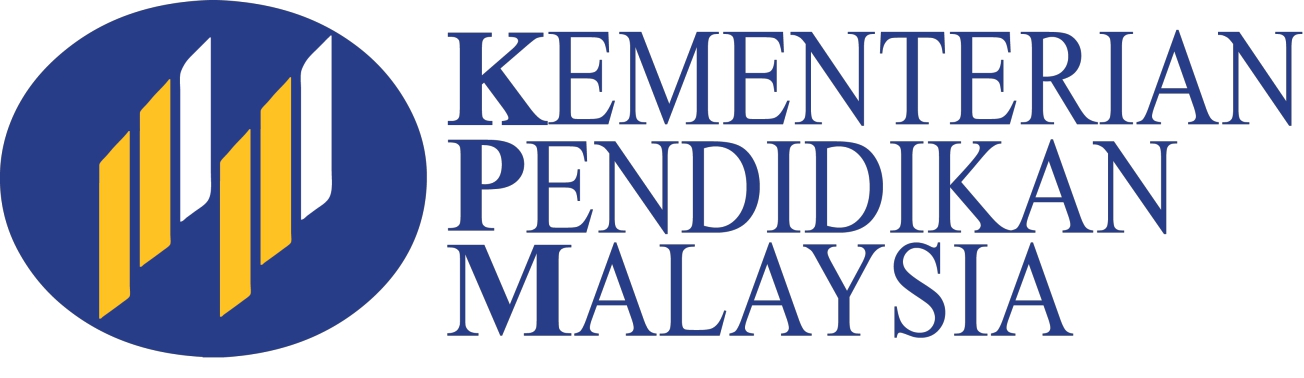 FAIL MEJAPENGURUSAN HAL EHWAL MURID1.0


PENGURUSAN


DISIPLIN1.1	PENGURUSAN DISIPLIN PELAJARSENARAI   TUGAS,   KUASA   DAN   HUBUNGAN   PEGAWAIDENGAN PEGAWAI LAIN.SENARAI TUGAS PENGURUSAN DISIPLIN (AM)SENARAI TUGAS PENGURUSAN DISIPLIN (KES BERAT)SENARAI TUGAS PENGURUSAN DISIPLIN(KES DISIPLIN SEDERHANA)SENARAI TUGAS PENGURUSAN DISIPLIN (KES RINGAN)SENARAI TUGAS PENGURUSAN PENGAWASSENARAI TUGAS LAPORAN SSDM & e-disiplinSENARAI TUGAS LAPORAN MEDIA/POLISSENARAI TUGAS PROGRAM SALAH LAKU SIFARMenyelia pelaksaan program.Menyelia keberkesanan kumpulan sasaran selepas program.1.2	PERATURAN-PERATURAN PENTADBIRANAktiviti	:	Pengurusan Disiplin (Ringan, Sederhana, Berat)Peraturan-Peraturan pentadbiran adalah merujuk kepada perkara-perkara yang terkandungdalam:The School (General) Regulation 1951The School (Societies) Regulation 1956The School (Tours) Regulation 19059Ordinan Pelajaran 1957, Peraturan-Peraturan Pelajaran (Disiplin Sekolah) 1959.Surat Pekeliling „Profesional‟ Kementerian Pelajaran Bil. 6/1968 dan 8/1968.Surat Pekeliling Ikhtisas 1968 – 2005.Buku Panduan Tatacara Disiplin Sekolah Untuk Guru Besar dan Guru1.3	PROSES KERJAPROSES KERJA PENGURUSAN DISIPLIN (AM)PROSES KERJA PENGURUSAN DISIPLIN (KES BERAT)Maklum kes kepada  Guru Besar.LisanBertulis – borang aduanMenentukan kategori kesalahanKes dalamanKes polisKes Jabatan KebajikanMenghubungi ibu bapa/penjaga Memastikan ibu bapa/ penjaga hadir ke sekolahMenerima keterangan ibu bapaMembuat keputusanMenentukan jenis hukumanMenjatuhkan hukumanMempertimbangkan rayuanMerekodMengisi borang kesalahan disiplin pelajarMengeluarkan surat amaran kepada ibu bapa /penjagaMengeluarkan sijil berhenti sekolahMenyediakan laporanLaporan lengkap.Menyedia surat laporan kepada :


(mengiklut keperluan kes)ibubapa / penjaga.PIBGPPDJPNUnit Disiplin KPMGuruBesar vii)PolisJabatan Kebajikan Masyarakat


9Menyerah kes pelajar berkenaan kepada Guru Bimbingan sekolahMemastikan klien menjalani proses kaunseling.Maklumbalas daripadaPROSES KERJA PENGURUSAN DISIPLIN (KES SEDERHANA)JAWATAN : GPK HEMPROSES KERJA PENGURUSAN DISIPLIN (KES RINGAN)PENGURUSAN PEMILIHAN PENGAWASPROSES KERJA MEMILIH CALON PENGAWAS SEKOLAHPROSES KERJA MENGURUSKAN MAJLIS PERASMIANPELANTIKAN PENGAWASPROSES KERJA MENERANGKAN BIDANG DAN JADUALTUGAS PENGAWASPROSES KERJA MEMBANTU TUGAS PENGAWAS DALAMMENGUATKUASAKAN PERATURAN SEKOLAHAdakan mesyuarat perjumpaan pengawasteguran dan nasihat penambahbaikan tugas pengawasPantau buku laporan tugas pengawas.PROSES KERJA MENGADAKAN KURSUS KEPIMPINANPENGAWASPROSES KERJA MENYEDIAKAN LAPORAN TAHUNANPENGAWASPROSES KERJA MENYEDIAKAN DAN MEMBERI SIJILPENGHARGAAN KEPADA PENGAWASPROSES KERJA LAPORAN SSDMPROSES KERJA LAPORAN MEDIA/POLISPROSES KERJA PROGRAM KE ARAH SALAH LAKU SIFARCARTA ALIRAN KERJA1.4.1 CARTA ALIRAN KERJA PENGURUSAN DISIPLIN (AM)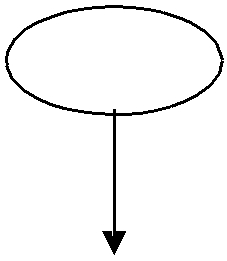 Mula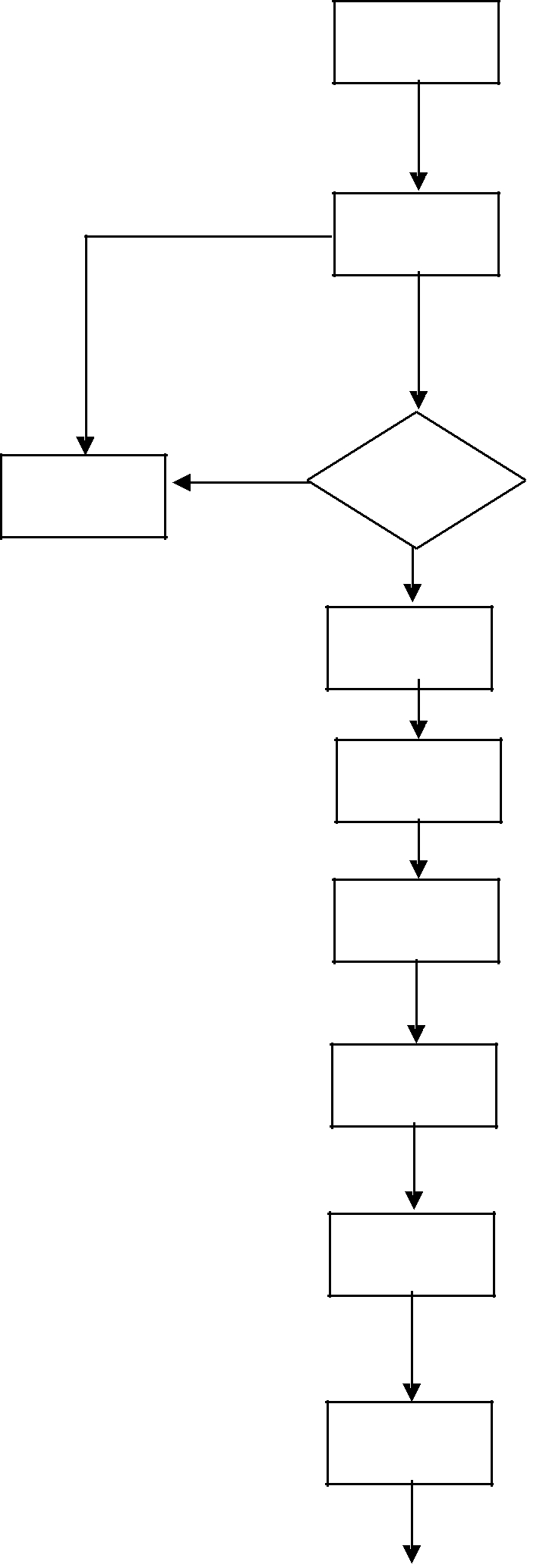 Mengenalpasti pemasalahan dan kumpulan sasaranMerancang dan menyediakan kertas kerja projekBuat Pembetulan


kertas kerjaBincang dan dapatkan kelulusan daripada Guru BesarTidakYaMenghantar surat permohonan/surat kebenaran kepada pihak yang berkenaanMenghantar surat jemputan penceramah dan fasilitatorPenyediaan keperluan dan peralatan projek/programMengemas tempat programMelaksanakan programPenilaian Program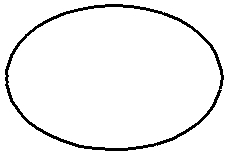 Kes ditutupCARTA ALIRAN KERJA PENGURUSAN DISIPLIN (KES BERAT)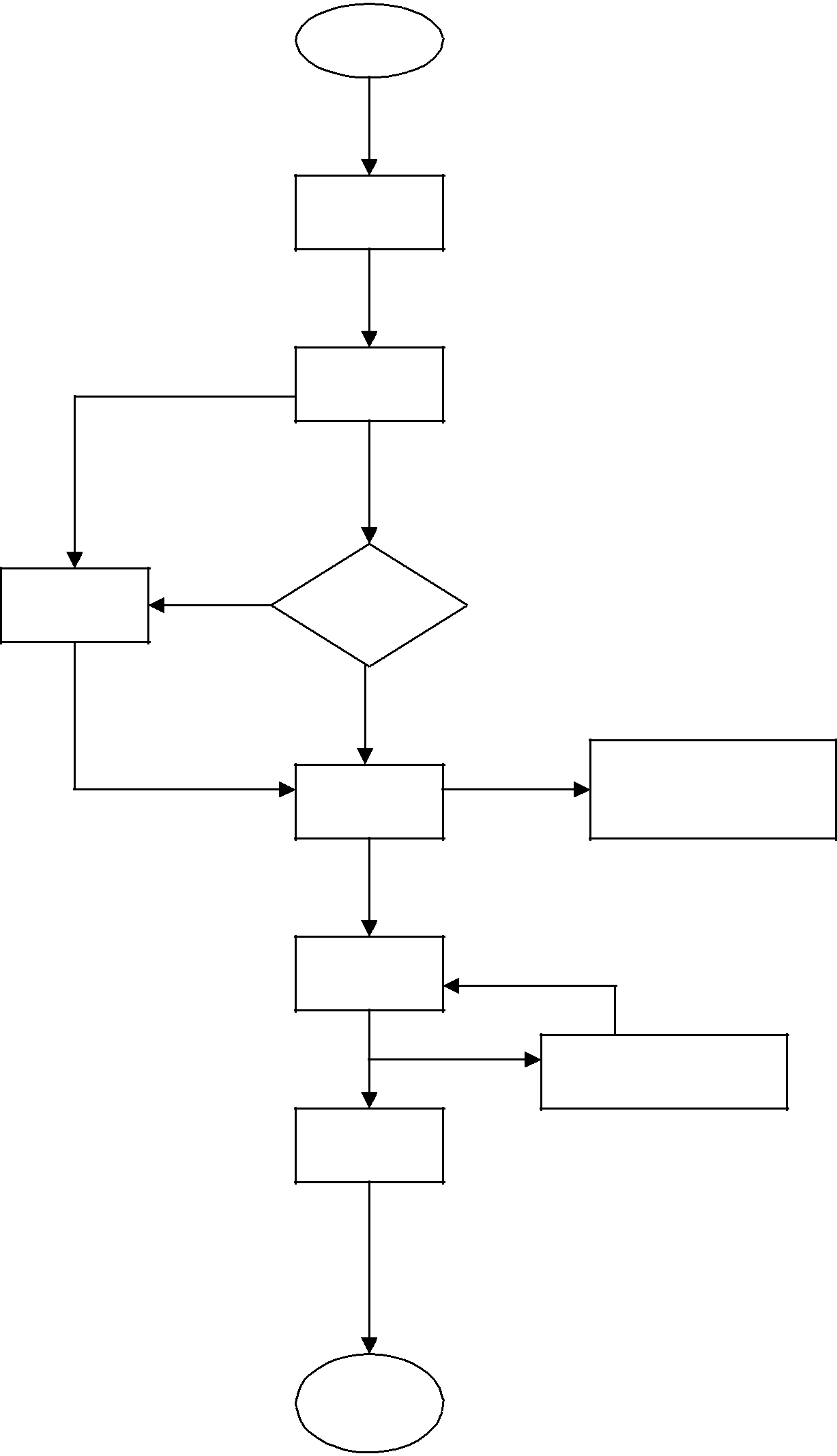 MulaMenerima aduan kesPolis/JKMBuat keputusanSiasatanGantung untukSiasatanMerekod aduan kesRayuanTindakan / HukumanKes tutupCARTA ALIRAN KERJA PENGURUSAN DISIPLIN (KES SEDERHANA)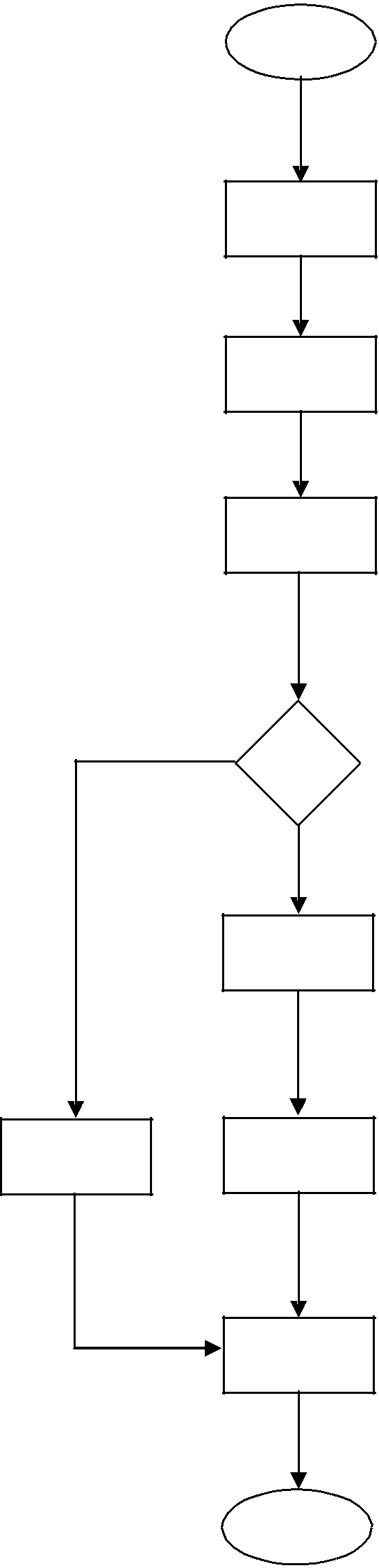 TidakMulaTerima laporanJalankan siasatanSediakan laporan siasatanTimbangkan kesYaPertuduhan dan bela diriTerima hukuman dan direkodkanTerima nasihatRekod/failTamatCARTA ALIRAN KERJA PENGURUSAN DISIPLIN(KES RINGAN)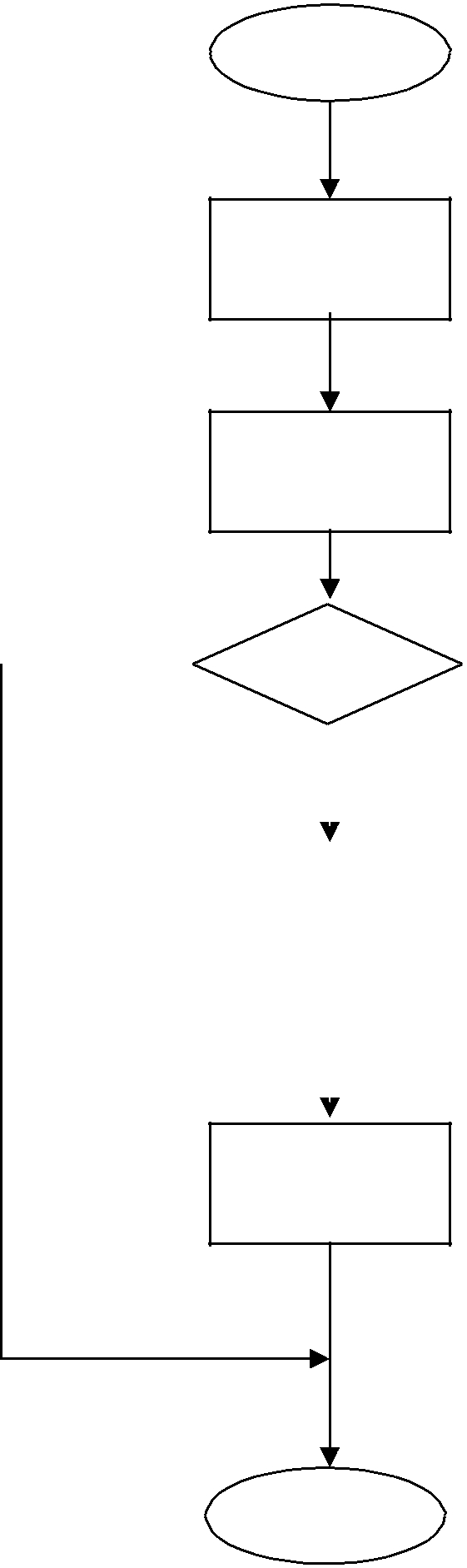 MulaMenerima LaporanMenjalankan siasatanRekod/FailkanTamatCARTA ALIRAN KERJA PENGURUSAN PENGAWASCARTA ALIRAN KERJA MEMILIH CALON PENGAWASSEKOLAH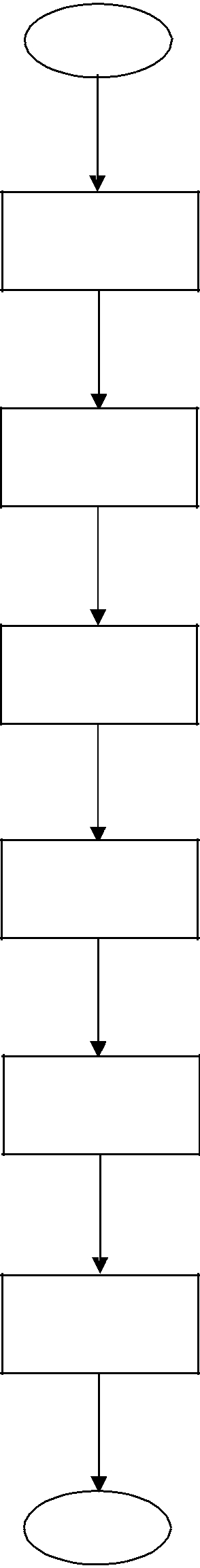 MulaEdar sur at dan borang pencalonan pengawas baru kepada semua guruKumpul semua borang pencalonan daripada semua guruSedia dan hantar surat panggilan mesyuarat kepada ahli panel Lembaga Pengawas Sekolah bagi memilih calon pengawas baru.Adakan mesyuarat panel bagi memilih calon pengawas baru.Jalankan proses temuduga calon pengawas baruSedia dan hantar senarai calon pengawas baru kepada Guru Besar dan GPK HEM untuk kelulusanTamatCARTA ALIRAN KERJAMENGURUSKAN MAJLIS PELANTIKANPENGAWAS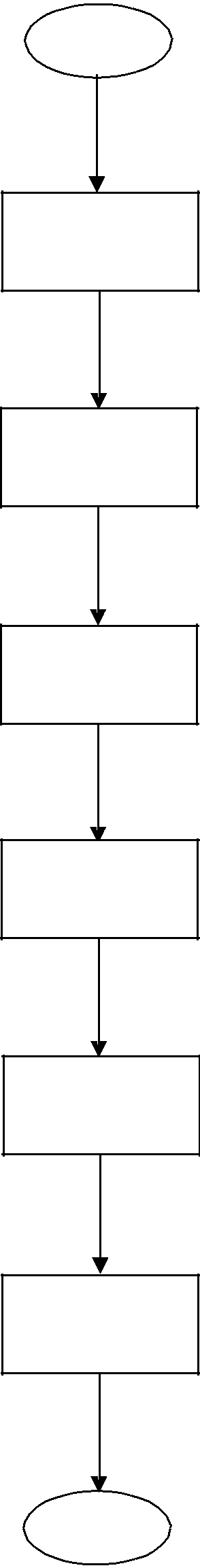 MulaEdarkan surat mesyuarat kepada ahli panel Lembaga PengawasTetapkan tarikh dan tempat bagi majlis pelantikan.Bahagi tugas kepada semua guru Pengawas Maklum kepada Guru Besar untuk kelulusanUrus sijil pelantikanLatihan dan raptai majlisKelolakan majlis sebenarTulis laporan dan dokumentasiTamatCARTA ALIRAN KERJA MENERANGKAN BIDANG TUGASDAN JADUAL TUGAS PENGAWAS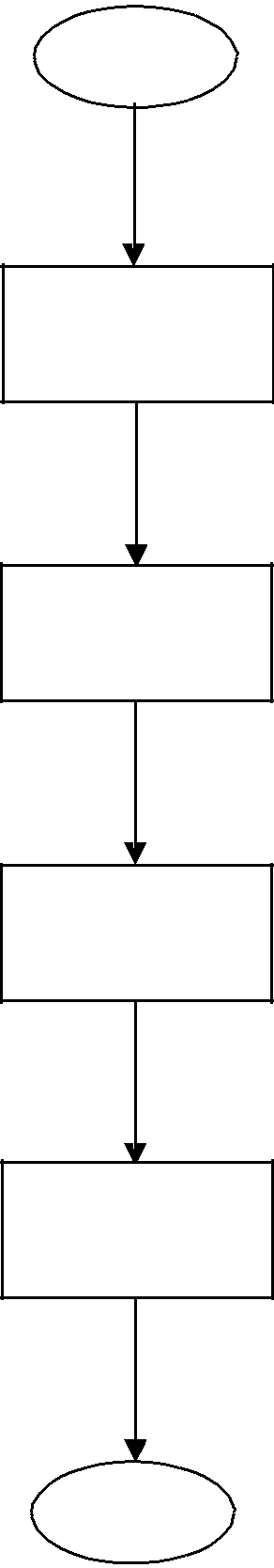 MulaPerbincangan bersama guru Penasihat Pengawas Dan Disiplin berkenaan bidang tugas pengawasMenetapkan tarikh perjumpaan pengawas yang pertamaMemberi penerangan tentang peraturan sekolah, bidang tugas dan tanggungjawab pengawas.Menyediakan senarai semak tugasTamatCARTA ALIRAN KERJA MEMBANTU TUGAS PENGAWASDALAM MENGUATKUASAKAN PERATURAN SEKOLAH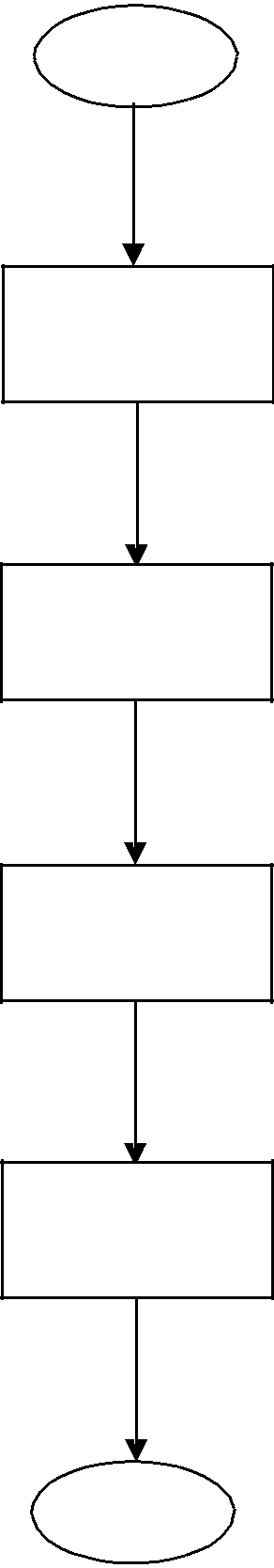 MulaPemantauan oleh Guru Bertugas Mingguan , Guru Pengawas Dan Disiplin ke atas pengawas.Mendapatkan maklumbalas daripada semua guru dan pelajar.Mengadakan mesyuarat perjumpaan pengawas- peneguran dan nasihat penambahbaikan tugas pengawasMemantau buku laporan tugas pengawas.TamatCARTA ALIRAN KERJA MENGADAKAN KURSUSKEPIMPINAN PENGAWAS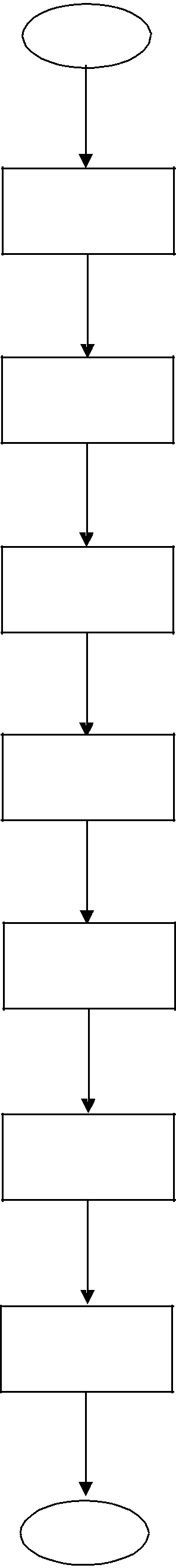 MulaMengedarkan surat mesyuarat kepada ahli panel Lembaga PengawasMembincang dan merancang kursus-kursus yang berkaitan dengan kecemerlangan kepimpinan pengawas.Menyediakan kertas kerja kursusMembentangkan kertas kerja dan pengagihan tugas ahli jawatankuasa kursusMesyuarat Jawatankuasa kerja kursusMelaksanakan programLaporan, penilaian dan mendokumentasikan programTamatCARTA ALIRAN KERJA MENYEDIAKAN LAPORANTAHUNAN PENGAWAS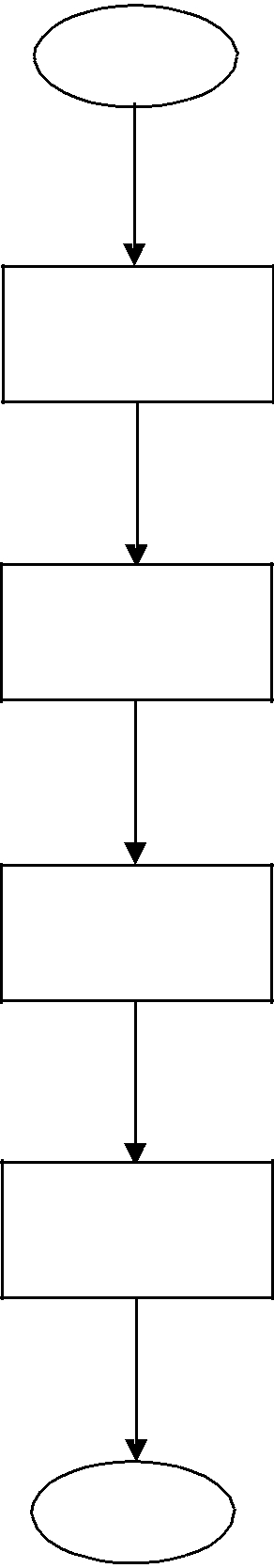 MulaEdar surat mesyuarat kepada ahli panelLembaga PengawasDapatkan maklumat perjalanan aktiviti yang dijalankan sepanjang tahunCadang aktiviti penambahbaikan bagi tahun seterusnyaHantar laporan pada tarikh yang ditetapkan.TamatCARTA ALIRAN KERJA MENYEDIAKAN DAN MEMBERI SIJILPENGHARGAAN KEPADA PENGAWAS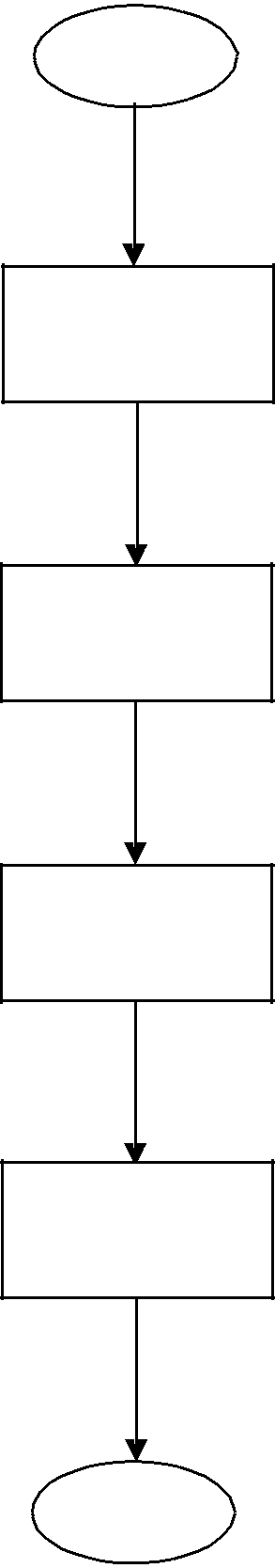 MulaDapatkan maklumat pengawas yang berpindah atau akan menamatkan persekolahan.Taip sijil penghargaan pengawasDapatkan tandatangan Guru BesarUruskan penyampaian sijil penghargaan kepada pengawas.TamatCARTA ALIRAN KERJA LAPORAN SSDM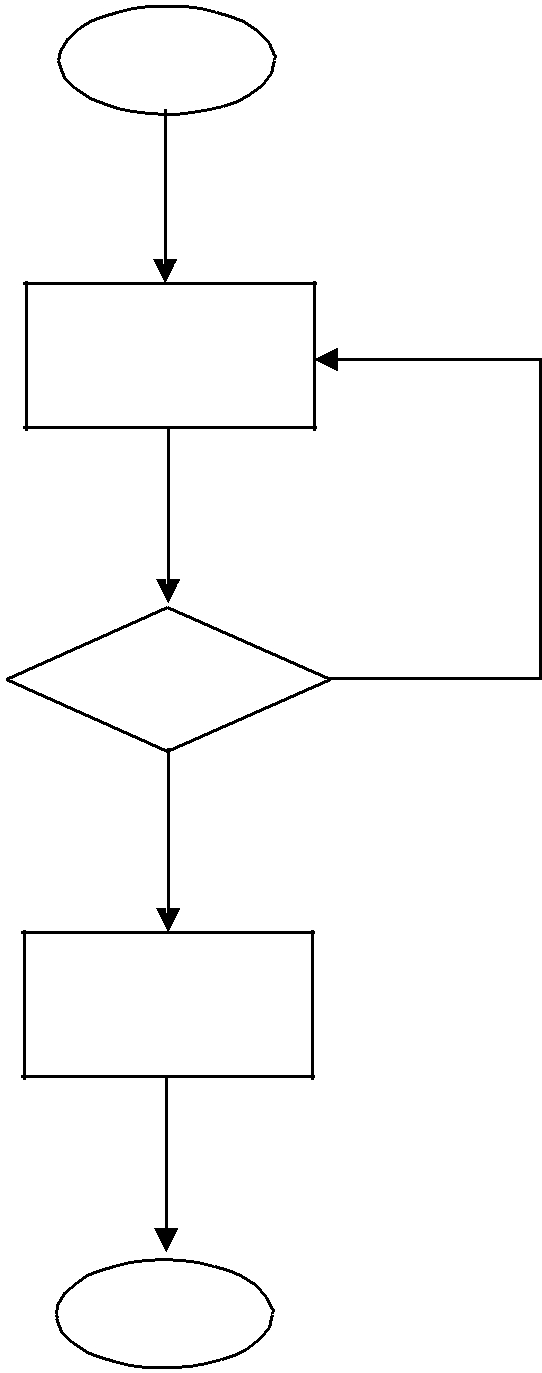 MulaMemasukkan Maklumat dalam KomputerTidak lengkapMenyemak MaklumatLengkapDisket dihantar ke PPDTamat1.4.8 CARTA ALIRAN KERJA LAPORAN MEDIA/POLIS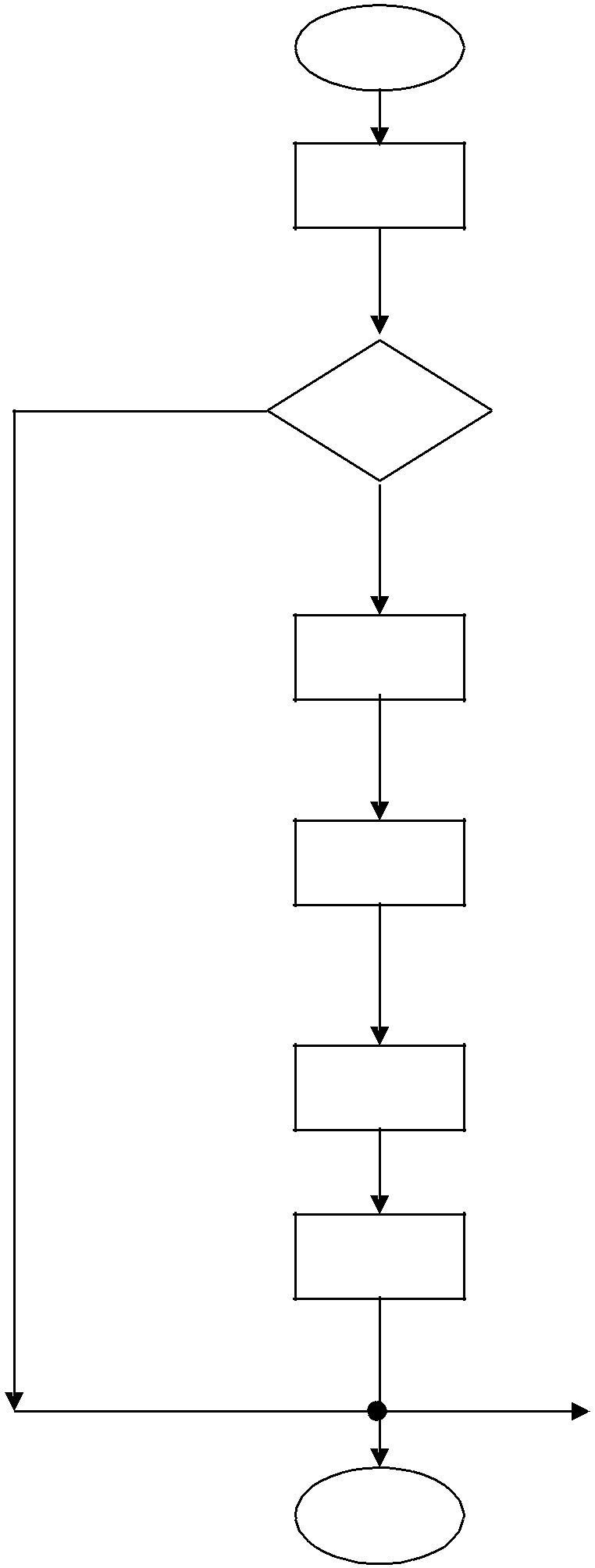 Kes yang melibatkan polis / TV / akhbarTerima Aduan / dirujuk


SiasatanAda kesTiadaYaPertuduhan


Bela DiriBuat KeputusanTindakan HukumanRekod / LampiranKaunseling	Kes tutupTamatCARTA ALIRAN KERJA PROGRAM SALAH LAKU SIFAR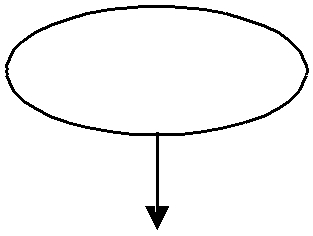 Mula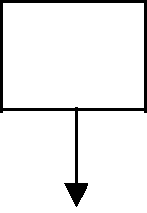 Menerima laporanMengingatkan pelajar mematuhi peraturan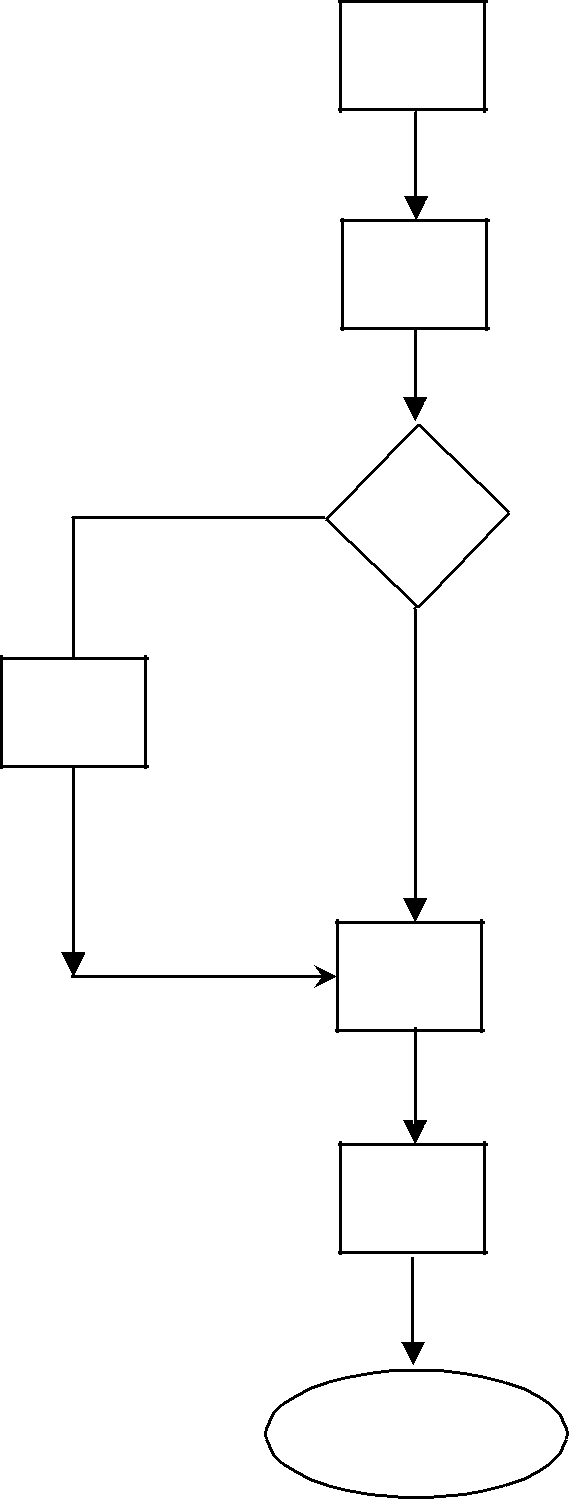 GPK HEM, Guru Disiplin, Guru Bimbingan Pegawas mengawasi tingkahlaku dan sahsiah pelajarMenyemak rekod disiplin, Bermasalah mengenalpasti dan


mengatasi punca masalahTidak bermasalahPemulihanMenyelia dan perihatin tingkahlaku pelajar serta sensitif mengenai perkembangan semasaPerubahan sikap berlakuTamat1.5 PENGURUSAN DISIPLINSENARAI SEMAK PENGURUSAN DISIPLIN (AM)Mengenal pasti peserta/ pelajar bermasalah2.	Merujuk data-data fail disiplin3.	Merancang dan menyediakan kertas kerja projekMesyuarat Jawatankuasa  ProgramMemberi Taklimat Kepada PesertaMenyediakan / Menjalankan Urusan Surat- Menyurat7.	Menyediakan Keperluan Program8.	Pelaksanaan Program9.	Penilaian ProgramSENARAI SEMAK PENGURUSAN DISIPLIN (KES BERAT)Menerima laporan kes Berat dan mencatat butiran kes, nama pelajar terlibat, tarikh, masa, jenis salah laku, saksi dan buktiMenjalankan siasatanSesi perjumpaan/temuduga pelajar terlibat.Sesi soal siasat saksi. Pengecaman bahan bukti Mengenal pasti punca. Menentukan kesahihan Menerima pengakuan pelajar3. Maklum kes kepada Guru Besar. Lisan & Bertulis – borang aduanMenentukan kategori kesalahan Kes dalamanKes polisKes Jabatan KebajikanMenghubungi ibu bapa/penjaga Memastikan ibu bapa/ penjaga hadir ke sekolahMembuat keputusan Menentukan jenis hukuman Menjatuhkan hukuman Mempertimbangkan rayuanMengisi borang kesalahan disiplin pelajar.Mengeluarkan surat amaran kepada


ibu bapa /penjagaKeluarkan sijil berhenti sekolahMenyediakan laporanLaporan lengkap.Menyediakan surat laporan kepada ibubapa / penjaga, PIBG, PPD, JPN, Guru Besar, Polis, Jabatan Kebajikan MasyarakatSENARAI SEMAK PENGURUSAN DISIPLIN (KES SEDERHANA)SENARAI SEMAK PENGURUSAN DISIPLIN (KES RINGAN)Laporan difailkan / direkodkanSENARAI SEMAK PENGURUSAN PENGAWASEdarkan surat dan borang pencalonan pengawas baru kepada guruKumpul semua borang pencalonan daripada guruSedia dan hantar surat panggilanmesyuarat kepada ahli panel Lembaga Pengawas Sekolah untuk pilih calon4.	Adakan mesyuarat panel bagi pilih calon pengawas baru.Jalankan proses temuduga calon pengawas baruHantar senarai calon kepada Guru Besar dan GPK HEM


untuk kelulusanMengedarkan surat mesyuarat kepada ahli panel Lembaga PengawasMenetapkan tarikh dan tempat bagi majlis perlantikan.Pembahagian tugas kepada semua Guru PengawasMemaklumkan kepada Guru Besar untuk kelulusan11. Menguruskan sijil perlantikan12. Latihan dan raptai majlis13. Mengelolakan majlis sebenar14.Menulis laporan dan dokumentasiSENARAI SEMAK LAPORAN SSDMSENARAI SEMAK LAPORAN MEDIA/POLISSENARAI SEMAK SALAH LAKU SIFARProgram Ke Arah Salah Laku SifarTatacara pelajarTatacara GuruTatacara Ibu BapaSistem Pemantauan DisiplinPemeriksaan mengejutBuku Kawalan Pergerakan PelajarTindakan SusulanRekod Salah Laku termasukSSDMKelab Pencegah JenayahPeti cadangan pelajarPegawai PerhubunganBuku lawatan polisPenglibatan Agensi Lain (Briged Komuniti)Peraturan – peraturan SekolahBuku – buku Panduan dan Pekeliling Ikhtisas DisiplinKajian keperluan sekolah oleh Guru Kaunseling- data pelajar berisiko- data personaliti pelajar- data sesi kaunselingSurat penurunan kuasa merotanKesesuaian polisi – polisi yang lain telah dibina dalam konteks sekolah:Kempen salah laku sifar“JOM  BERDISIPLIN”5 minit peraturan sekolah- Peti aduan displin- Akujanji hardcore.Kempen Tak Nak Merokok dan Perangi-Dadah Habis –habisan.- Kad Pas Keluar Kelas.Program Mentor – Menti.Pemeriksaan mengejut dan berkala.SENARAI UNDANG-UNDANG DAN PERATURANSurat Pekeliling Ikhtisas Bil. 3/1971Surat Pekeliling Ikhtisas Bil. 1/72, Bil 9/75,Surat Pekeliling Ikhtisas Bil 6/6 8 – Pembuangan Murid Dpd Sekolah Kerana Kelakuan CurangSurat Pekeliling Ikhtisas Bil 8/1988 –Penyalahgunaan InhalanSurat Pekeliling Ikhtisas Bil 2/1979 – Laporan Murid-murid Dlm Keadaan Risiko Penyalahgunaan Dadah Yang Memerlukan PertolonganSurat Pekeliling Ikhtisas Bil 16/1998- Menangani Kegiatan Ganster Di SekolahSurat Pekeliling Ikhtisas 18/1998 – Penggunaan Budi Bicara Ketika Mengambil TindakanSurat Pekeliling Ikhtisas Bil 8/1988 – Keselamatan Diri Pelajar Di SekolahSurat Pekeliling Ikhtisas Bil. 8/1983Surat Pek. Ikhtisas Bil 6/1995 –Menangani Masalah Ponteng Di SekolahGaris Panduan Berhubung Dengan Tindakan Disiplin Di SekolahPeraturan Am Sekolah,1951Ordinan Pelajaran, 1957, Peraturan-peraturan Pelajaran (Disiplin Sekolah) 1959.Panduan Bagi Mengatasi Masalah Ponteng di Sekolah Tahun 1994SENARAI JAWATANKUASA YANG DIANGGOTAI1.8	SENARAI BORANGNama Borang Yang DigunakanPemberitahuan Ketidakhadiran Ke Sekolah : Amaran PertamaPemberitahuan Ketidakhadiran Ke Sekolah : Amaran KeduaPemberitahuan Ketidakhadiran Ke Sekolah : Amaran TerakhirPemberitahuan Buang Sekolah.Pemberitahuan Kes Salahlaku Pelajar : Amaran PertamaPemberitahuan Kes Salahlaku Pelajar : Amaran KeduaPemberitahuan Tindakan Disiplin ( Amaran Terakhir ) Bagi Tujuan Penggantungan Persekolahan.Masalah Salahlaku Pelajar: Tindakan Penggantungan Sementara.Tindakan Gantung SekolahSENARAI TUGAS HARIANNAMA	:JAWATAN	:TARIKH	:2.0PENGURUSAN


SPBT2.1	PENGURUSAN SPBTSENARAI TUGAS, KUASA DAN HUBUNGAN PEGAWAIDENGAN PEGAWAI LAIN  (PENGURUSAN SPBT )PERATURAN-PERATURAN PENTADBIRANAktiviti	:	Pengurusan Skim Pinjaman Buku Teks (SPBT)Peraturan-Peraturan pentadbiran adalah merujuk kepada perkara-perkara yang terkandungdalam:Surat Pekeliling Ikhtisas Bil. 7/1998 : Pindaan Syarat Kelayakan Meminjam Buku Teks Skim Pinjaman Buku Teks (SPBT) Kementerian PendidikanSurat Pekeliling Ikhtisas Bil. 4/1999 : Pindaan Syarat Kelayakan Meminjam Buku Teks Skim Pinjaman Buku Teks (SPBT) Kementerian PendidikanBuku Panduan Perlaksanaan dan Pengurusan Skim Pinjaman Buku Teks (SPBT) – oleh Sektor SPBT.Buku Panduan am – Taklimat Pengisisn Keperluan Buku Teks SPBT (BTBT190 dan BTBT170) - oleh Sekt or Pengurusan SPBT2.4	CARTA ALIRAN KERJA PENGURUSAN	SPBT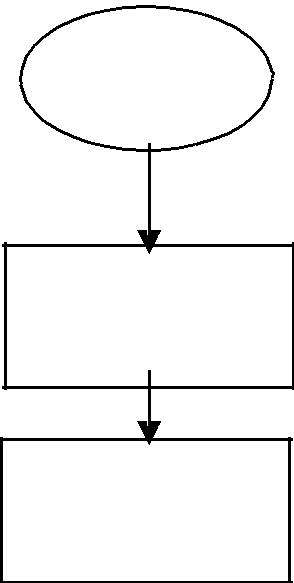 MulaMesyuarat Jawatankuasa SPBTAgihan borang pemohonan	SPBTTingkatan 1 /tingkatan 4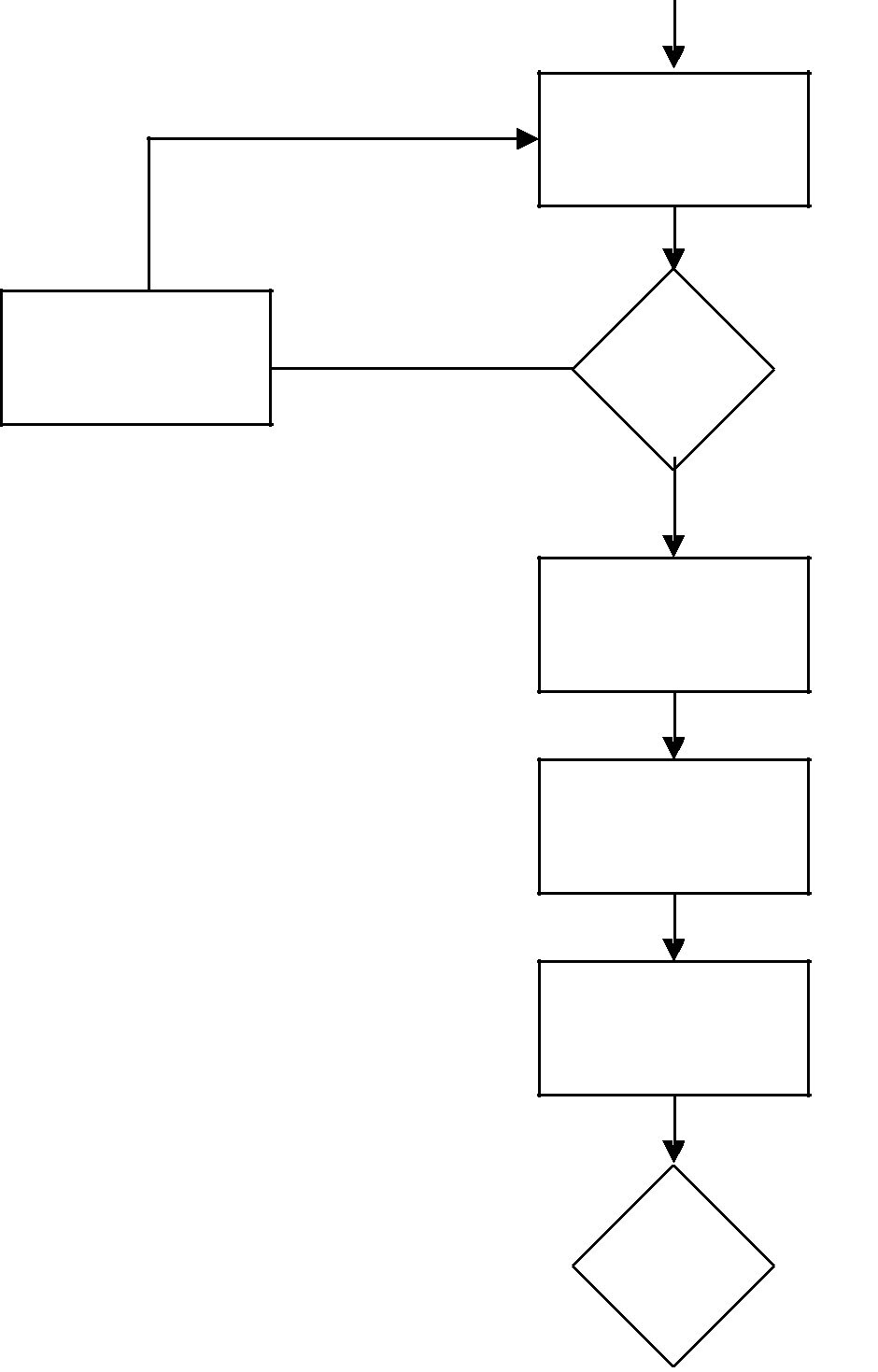 Kumpulkan Borang Pemohonan


TidakLayakLayakAgihan bukuTerima buku baruMendaftar bilanganRosak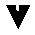 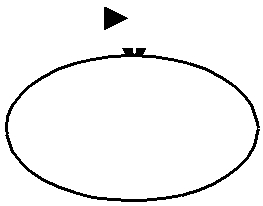 Tamat1.	Mesyuarat AJK SPBT2.	Pengagihan buku tahun semasaPengagihan borang SPBT 1 (pelajar Tahun 1 dan 4 )4.	Mengumpulkan borang SPBTMemproses kelayakan pelajar untuk tahun berikutnya6.	Mengemakini stokMembuat pesanan baru untuk buku tahun berikutnya padaPPB/PPD /JPN/JAINMenerima bekalan buku teks untuk tahun berikutnyaMengumpul semula buku teks SPBT daripada murid pada akhir tahun tesebut10. Menutup Stok  SPBT2.6	SENARAI UNDANG-UNDANG DAN PERATURANSurat Pekeliling Ikhtisas Bil. 7/1998 : Pindaan Syarat Kelayakan Meminjam Buku Teks Skim Pinjaman Buku Teks (SPBT) Kementerian PendidikanSurat Pekeliling Ikhtisas Bil. 4/1999 : Pindaan Syarat Kelayakan Meminjam Buku Teks Skim Pinjaman Buku Teks (SPBT) Kementerian PendidikanBuku Panduan Perlaksanaan dan Pengurusan Skim Pinjaman Buku Teks (SPBT) – oleh Sektor SPBT.Buku Panduan Am – Taklimat Pengisisn Keperluan Buku Teks SPBT (BTBT190 dan BTBT170) - oleh Sektor Pengurusan SPBTSPBT 1999 Borang Kelayakan Murid SPBT 1(Pin. 4/98)Pelupuasan Buku Teks SPBT (Ruj. 1/JP/395/SP(2) bertarikh 16 Sept. 1994)SENARAI JAWATANKUASA YANG DIANGGOTAI2.8	SENARAI BORANGNama Borang Yang DigunakanSkim Pinjaman Buku Teks – BTBT190Skim Pinjaman Buku Teks – BTBT170Skim Pinjaman Buku Teks – BTBTR460 / BTBTB 460Skim Pinjaman Buku Teks – Borang Rekod Pinjaman Buku Teks (SPBT G – Pin. 3/99)Borang Penentuan Kelayakan Murid Skim Pinjaman Buku Teks (SPBT I – Pin. 11/03)Borang Maklumat Buku Teks Lebihan dan Kurangan Bagi Negeri Johor– BTLK 1Borng Pengakuan Pendapatan Bagi Ibu Bapa Yang Tiada Penyata Gaji (BPP – 1)Sistem Perkomputeran Pengurusan SPBT (SISTEK) – Borang Pendaftaran Pelajar.SENARAI TUGAS HARIANNAMA	:JAWATAN	:TARIKH	:3.0PENGURUSAN


KANTINSENARAI TUGAS, KUASA DAN HUBUNGAN DENGAN PEGAWAILAIN (PENGURUSAN KANTIN)Peraturan-Peraturan pentadbiran adalah merujuk kepada perkara-perkara yangterkandung dalam:Surat Pekeliling Ikhtisas Bil. 6/1976Panduan Untuk Menjaga Kesihatan Murid dan Kebersihan di Kantin SekolahSurat Pekeliling  Ikhtisas Bil. 1/1981Jualan Makanan dan Minuman di Kantin-kantin Sekolah Untuk Murid-murid Berbilang AgamaSurat Pekeliling Ikhtisas Bil 2/1983 Kantin SekolahSurat Pekeliling Ikhtisas Bil 6/1998 Menjaga Kesihatan Pelajar Di SekolahSurat Siaran Kementerian Pendidikan Malaysia Ruj: KP10102/14/012(55): Penurunan Kuasa Menandatangani Kontrak Kerajaan Dan Perlantikan Jawatankuasa Sebut Harga.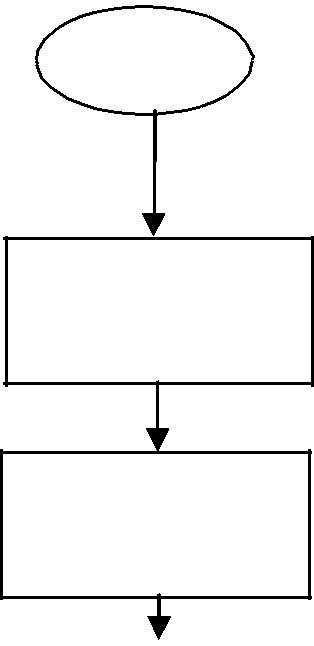 Ya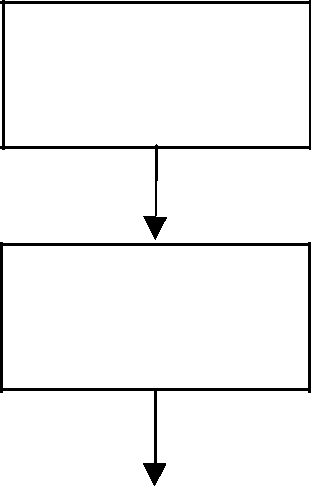 MULAMengadakan Mesyuarat J/Kuasa Kantin


Sekolah . (Guru Besar & AJK)Membuat siaran tawaran sebut harga kantin. (Guru Besar – Kerani)Menyedia / Mengagihkan borang tawaran sebut harga.( Guru Besar - Kerani)Mengumpul borang permohonan / tawaran tender kantin.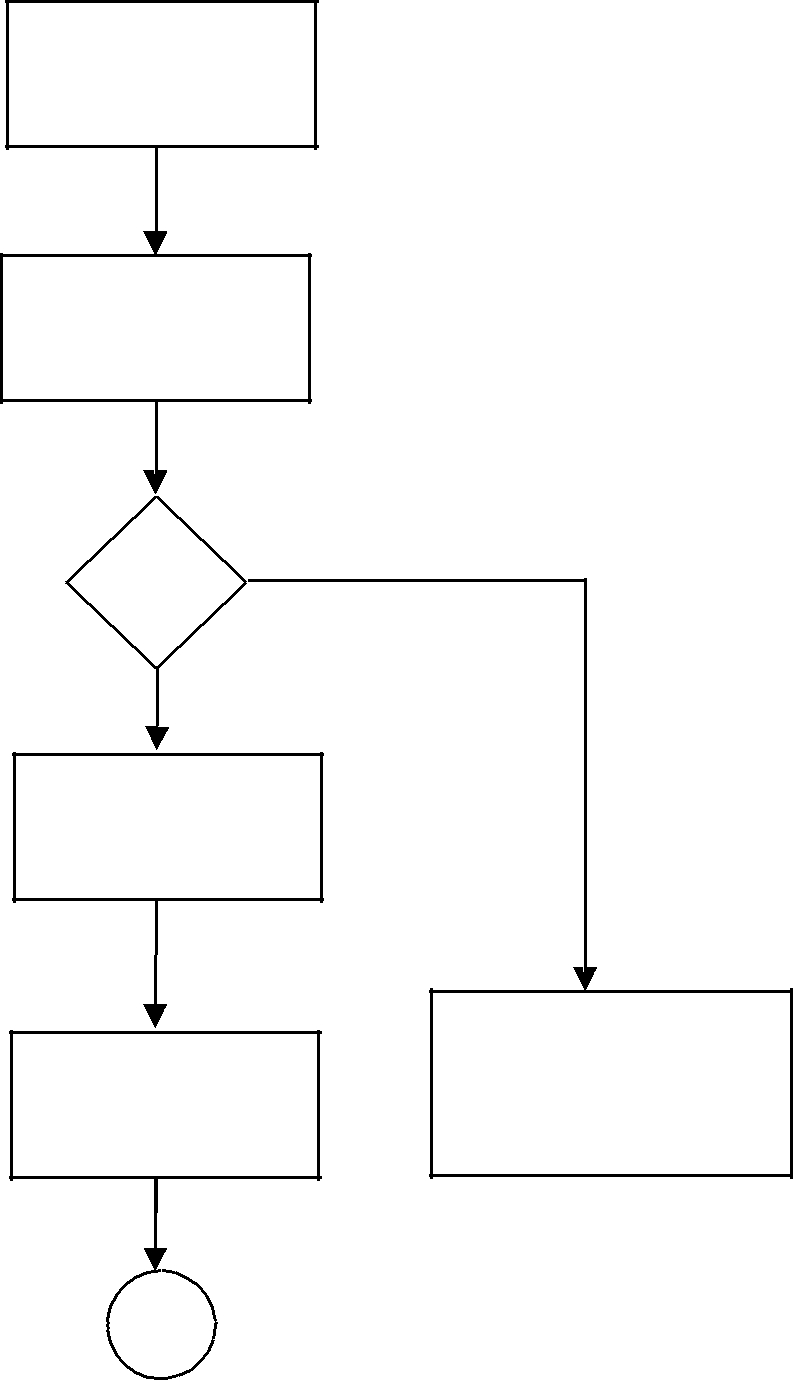 Menghantar borang permohonan / tawaran tender kantin ke PPD (penyimpanan)Mesyuarat J/Kuasa sebut harga.Penender yang berjaya dimaklumkanTidakMemanggil penender yang berjaya dan menandatangani surat perjanjian.Hantar surat & pemulangan wang pertaruhanKantin mula beroperasiBersambung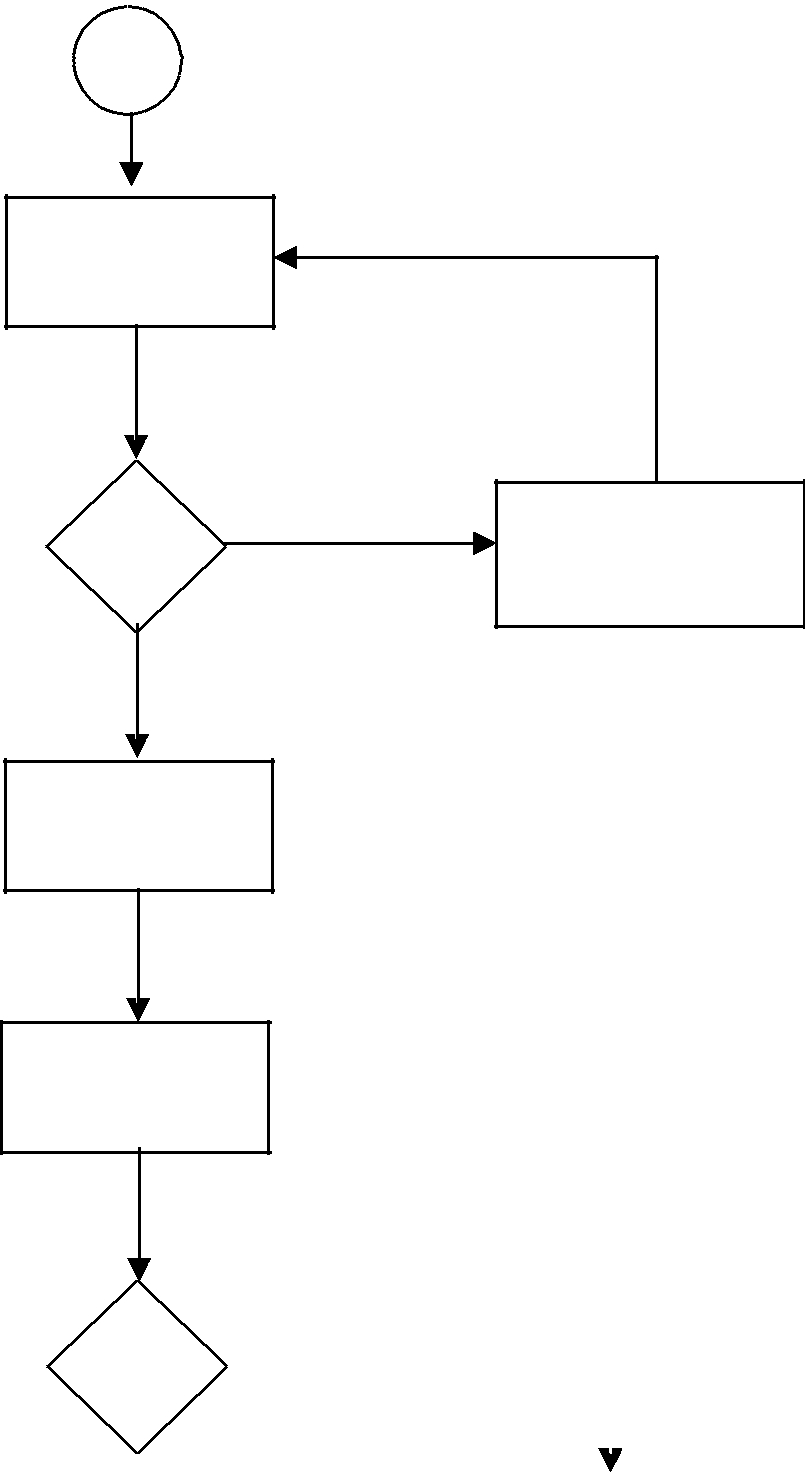 TidakNasihat/ surat teguranYaTidak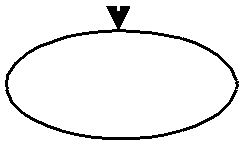 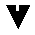 SambunganJ/Kuasa Kantin membantu / membimbing Pengusaha KantinPemantauan berjadual


Prestasi baikPengusaha kantin terus beroperasiPermohonan menyambung kontrakMesyuarat J/Kuasa sebut harga / menyambung kontrak ( Wakil JPN/PPD, Guru Besar,GPK/PGB).Tawaran menyambung kontrak kepada pengusaha kantin & buat perjanjianPengusaha kantin terus beroperasiTAMAT3.5	SENARAI SEMAK PENGURUSAN KANTIN SEKOLAHMenyediakan dan menghantar surat panggilan mesyuarat J/Kuasa Kantin Sekolah.Mengadakan mesyuarat J/Kuasa Kantin Sekolah .Mengeluarkan borang tawaran tender kantin.Mengumpul borang permohonantawaran tender kantin.Menghantar borang permohonantawaran tender kantin ke PPD.Pemilihan / penentuan pemenang tender.Memaklumkan keputusan permohonan tawaran tender kantin kepada penender yang berjaya / tidak berjaya.Memanggil penender yang berjaya dan menandatangani surat perjanjian.Pulang Wang Deposit Penender yang tidak berjaya.3.6	SENARAI UNDANG-UNDANG DAN PERATURANSurat Pekeliling Ikhtisas Bil. 6/1976 : Panduan Untuk Menjaga Kesihatan Murid dan Kebersihan di Kantin SekolahSurat Pekeliling Ikhtisas Bil. 1/1981: Jualan Makanan dan Minuman di Kantin-kantin Sekolah Untuk Murid-murid Berbilang Agam.Surat Pekeliling Ikhtisas Bil 2/1983: Kantin SekolahSurat Pekeliling Ikhtisas Bil 6/1998: Menjaga Kesihatan Pelajar Di SekolahPanduan Untuk Menjaga Kesihatan Murid dan Kebersihan di Kantin SekolahJualan Makanan dan Minuman di Kantin-kantin Sekolah Untuk Murid-Murid Berbilang AgamaMenjaga Kesihatan Pelajar Di SekolahSurat Siaran Kementerian Pendidikan Malaysia Ruj: KP10102/14/012(55)Penurunan Kuasa Menandatangani Kontrak Kerajaan Dan Perlantikan Jawatankuasa Sebut Harga.SENARAI JAWATANKUASA YANG DIANGGOTAI3.8	SENARAI BORANGNama Borang Yang DigunakanTawaran Sebut Harga Untuk Kantin SekolahSebut Harga / Tender Untuk Bekalan Barang-Barang PerkhidmatanBorang Permohonan Menyertai Sebut Harga Kantin SekolahBorang Butiran PemohonBorang Daftar Pengendalian MakananBorang Senarai Semak Untuk Memantau Penyediaan Makanan SihatPemeriksaan Kebersihan Kantin Sekolah (PKS1)Pemeriksaan Keadaan Kemudahan Kantin Sekolah (PKS2)


3.9 NORMA KERJASENARAI TUGAS HARIANNAMA	:JAWATAN	:TARIKH	:8.0PENGURUSAN


BIMBINGAN


&


KAUNSELING4.1	PERKHIDMATAN BIMBINGAN DAN KAUNSELINGSENARAI TUGAS, KUASA DAN HUBUNGAN PEGAWAIDENGAN PEGAWAI LAINMERANCANG DAN MENYELARAS PELAKSANAAN PROGRAMBIMBINGAN DAN KAUNSELING BERSAMA-SAMA DENGANGURU BIMBINGAN DAN KAUNSELING:MENYELARAS DAN MENYEDIAKAN REKOD BIMBINGANDAN KAUNSELING PELAJAR SERTA LAPORAN YANGDIPERLUKAN:MENGADAKAN KURSUS MOTIVASI DAN KEMAHIRANBELAJARMERANCANG DAN MELAKSANAKAN PROGRAM ORIENTASIBAGI PELAJAR- PELAJAR BARUPROGRAM MENTOR-MENTEEPROGRAM PEMBIMBING RAKAN SEBAYA (PRS)4.2	PERATURAN-PERATURAN PENTADBIRANAktiviti  :	Pengurusan Uunit Bimbingan dan KaunselingPeraturan-Peraturan pentadbiran adalah merujuk kepada perkara-perkara yang terkandung dalam:Surat Pekeliling Ikhtisas 1968 – 2005.Buku Panduan Perlaksanaan dan Pengurusan Skim Pinjaman Buku Teks (SPBT) – oleh Sektor SPBT.Buku Panduan am – Taklimat Pengisisn Keperluan Buku Teks SPBT (BTBT190 dan BTBT170) - oleh Sektor Pengurusan SPBT.4.3	PROSES KERJAPROSES KERJA MERANCANG DAN MENYELARASPELAKSANAAN PROGRAM BIMBINGAN DANKAUNSELINGPROSES KERJA MENYELARAS DAN MENYEDIAKAN REKODBIMBINGAN DAN KAUNSELINGPROSES KERJA MENGADAKAN KURSUS MOTIVASI DANKEMAHIRAN BELAJARPROSES KERJA MERANCANG DAN MELAKSANAKANPROGRAM ORIENTASI BAGI PELAJAR-PELAJAR BARU.PROSES KERJA PROGRAM MENTO MENTEEPROSES KERJA PROGRAM PEMBIMBING RAKAN SEBAYAPROSES KERJA BAGI MEMBANTU PERKHIDMATANBIMBINGAN DAN KAUNSELING DALAM MENYEDIAKANSATU SALURAN BAGI PELAJAR BERKONGSI KEBIMBINGANDAN MENCURAHKAN PERASAAN YANG TIDAKDIKONGSIKAN DENGAN ORANG DEWASA.4.4.	CARTA ALIRAN KERJACARTA ALIRAN KERJA MERANCANG DAN MENYELARASPELAKSANAAN PROGRAM BIMBINGAN DAN KAUNSELING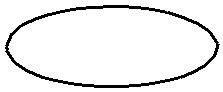 Mula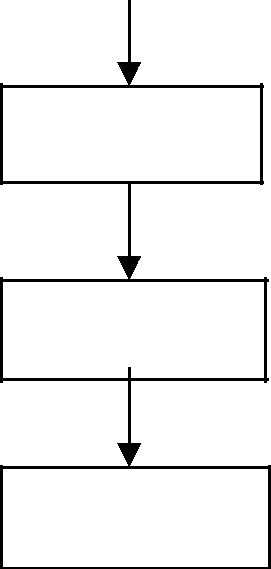 Menentukan tarikh, tempat dan agendaMesyuaratMemanggil mesyuaratMerujuk Buku Panduan Pelaksanaan


Perkhidmatan Bimbingan Dan Kaunseling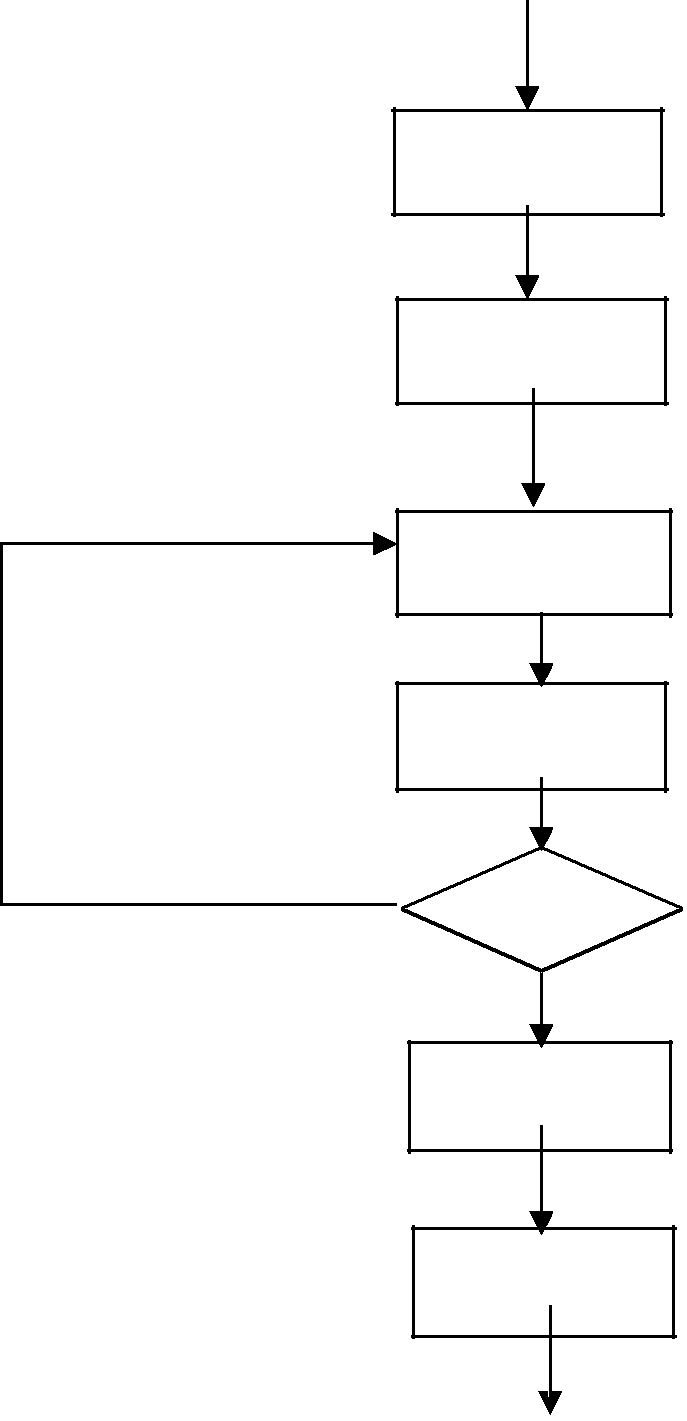 Pembahagian tugas dan menentukan tarikh pelaksanaan aktiviti.Tindakan guru bimbangan dan kaunseling menyediakan rancangan tahunan.Mesyuarat kedua – semakkan dan penilaian.Keputusan dan pilihanTidak


Pelaksanaan ProgramYaMemantau pelaksanaan programLaporan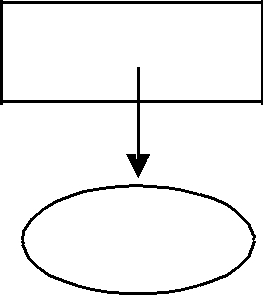 Failkan laporanTamatCARTA ALIRAN KERJA MENYELARAS DAN MENYEDIAKANREKOD BIMBINGAN DAN KAUNSELING PELAJAR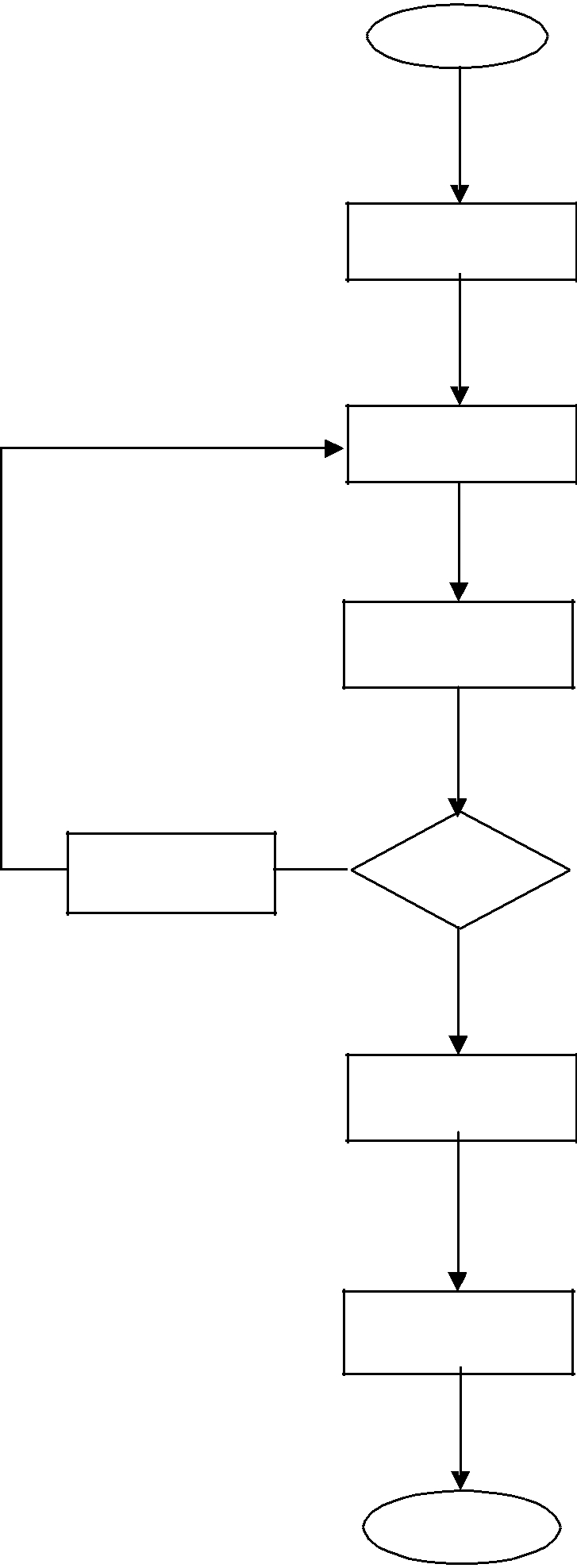 BincangTidakYaMulaAdakan pertemuan dengan guru Bimbingan dan Kaunseling.Dapatkan rekod-rekod daripada guru bimbingan dan kaunselingPeriksa dan semak laporanMemuaskan?LaporkanFailkan laporanTamatCARTA ALIRAN KERJA MENGADAKAN KURSUS MOTIVASIDAN KEMAHIRAN BELAJAR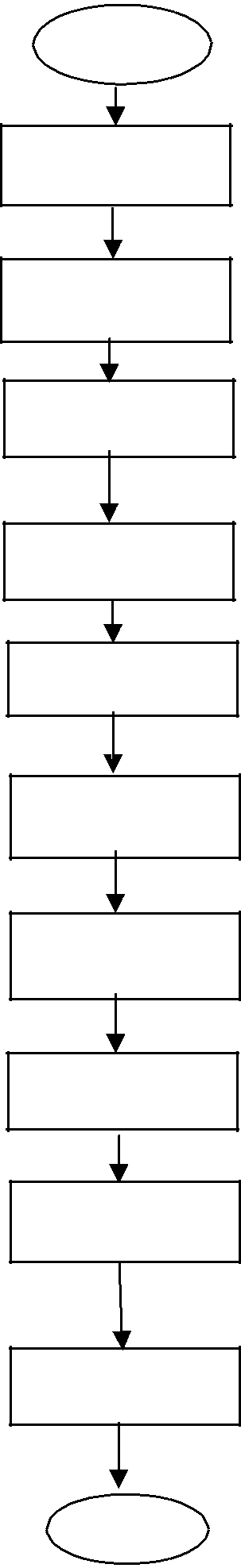 MulaAdakan mesyuarat jawatankuasa pengurusan sekolah.Cadangkan aktiviti.Rancang kursus yang sesuaibersama-sama dengan guru bimbingan dan kaunseling.Tetapkan tarikh, masa dan tempat.Kenalpasti penceramah/fasilitator (dalam/luar).Sediakan tempat, bahan edaran dan keperluan lain.Laksanakan.Pantau.Laporkan.Failkan laporan.Tamat.CARTA ALIRAN KERJA MERANCANG DAN MELAKSANAKANPROGRAM ORIENTASI BAGI PELAJAR-PELAJAR BARU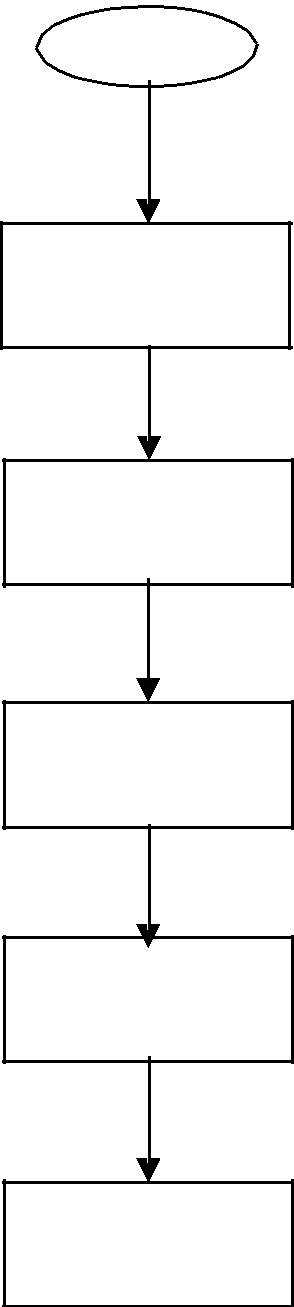 MulaAdakan mesyuarat jawatankuasa pengurusan sekolah.Cadangkan aktiviti program orientasiRancang jadual program bersama- sama dengan guru bimbingan dan kaunseling.LaksanakanPantau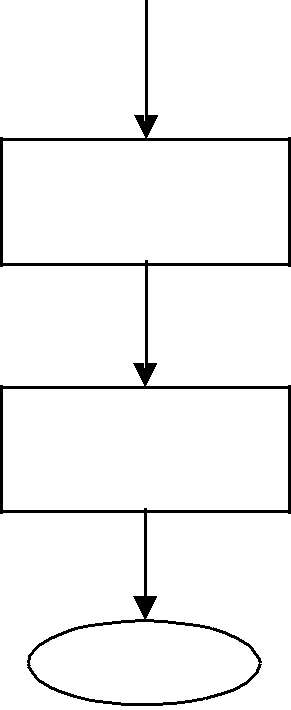 LaporkanFailkan laporanTamatCARTA ALIRAN  KERJA PROGRAM MENTOR-MENTEE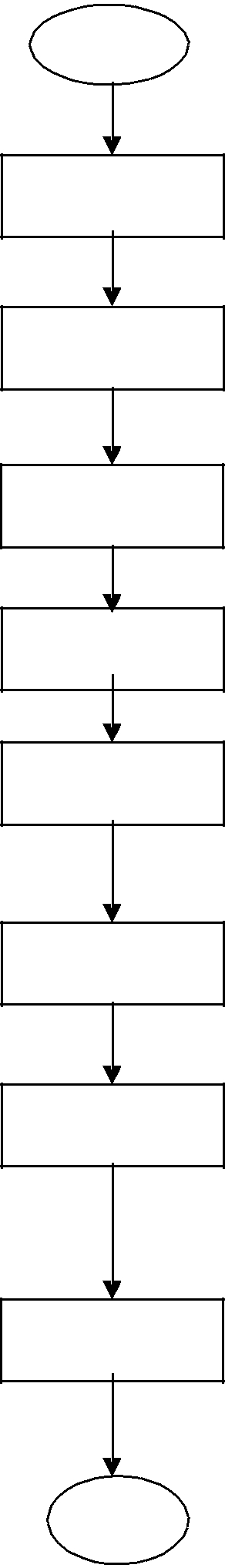 MulaKenalpasti permasalahanBentuk & Mesyuarat JawatankuasaKenalpasti sasaranRangka programSumber TenagaStrategi pelaksanaanPantauNilaiTamatCARTA ALIRAN KERJA MEMBERIKAN KHIDMATSOKONGAN DALAM PERKHIDMATAN BIMBINGAN DANKAUNSELING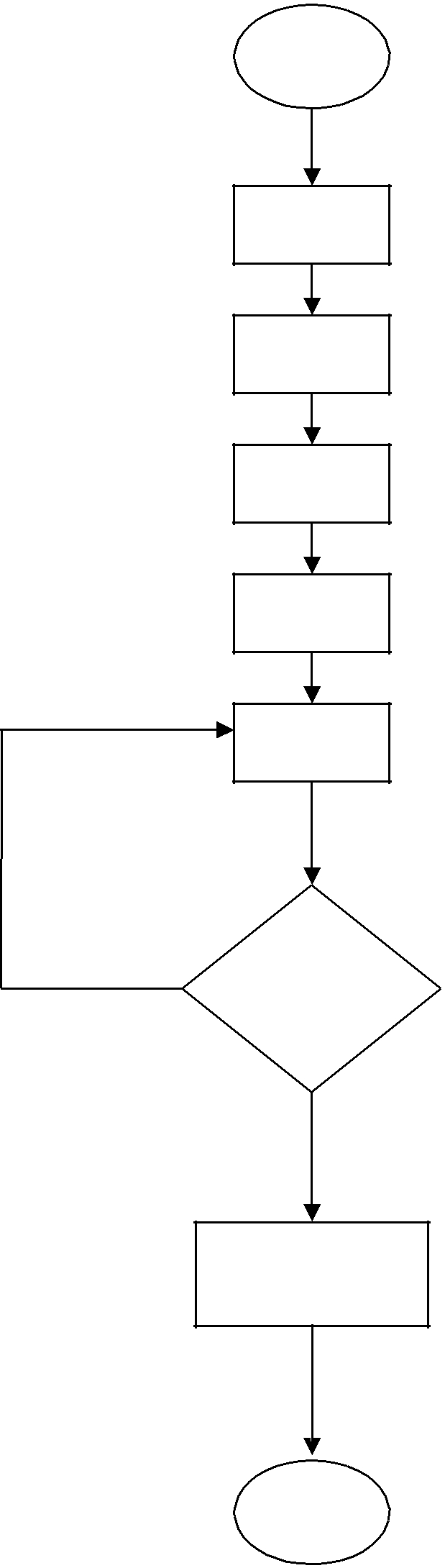 MulaGPK HEM dan guru bimbingan kaunseling berbincangTubuh Ajk kerja PRSRancang program agih tugasPRSLaksana tugas PRS ikut program yang dirancang .Pelaksanaan PRS/GPK HEM dan guru bimbingan dan kaunselingKeputusan / pilihanTidak selesaiSelesaiTamatCARTA ALIRAN MEMBANTU PERKHIDMATAN BIMBINGANDAN KAUNSELING DALAM MENYEDIAKAN SATU SALURANBAGI PELAJAR BERKONGSI KEBIMBINGAN DANMENCURAHKAN PERASAAN YANG TIDAK DIKONGSIKANDENGAN ORANG DEWASA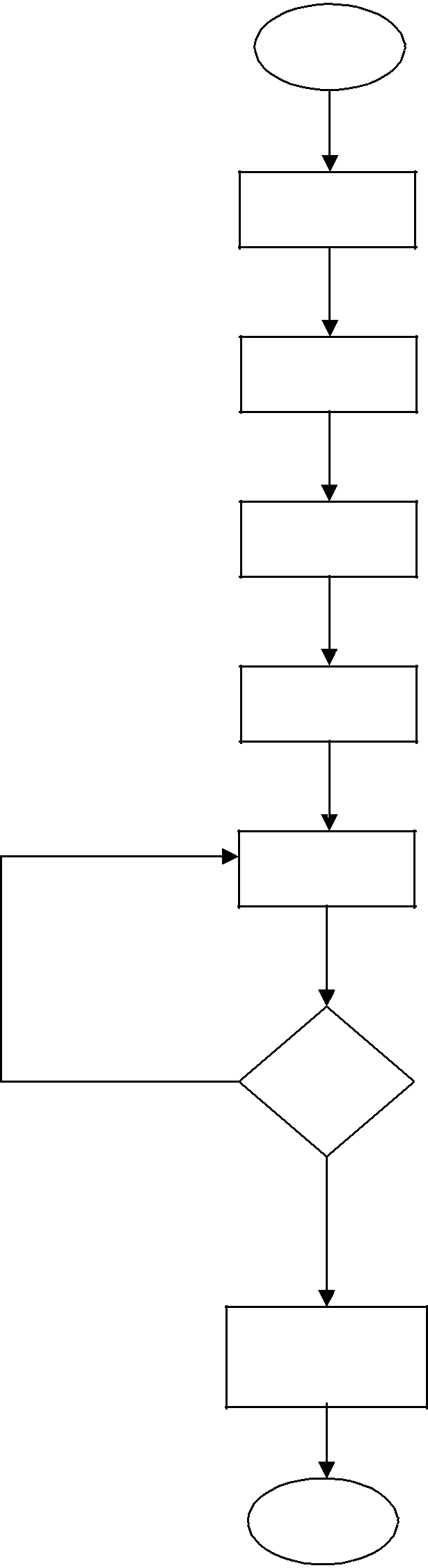 TidakSelesaiMulaPerbincangan GPK HEM /Guru BDK, sesi bersama PRSBentuk AJK Kerja PRSBuat Jadual Pertemuan


PRSMembahagi peserta kepada kumpulan 3-4 orangGPK HEM /Guru BDK mendenar maklumat /menyimpan maklumatKeputusan / pilihanSelesaiTamat4.5	SENARAI SEMAKSENARAI SEMAK MERANCANG DAN MENYELARASPELAKSANAAN PROGRAM BIMBINGAN DAN KAUNSELINGMerancang aktiviti Bimbingan dan Kaunseling bersama-sama dengan guru Bimbingan dan KaunselingMenyemak rancangan Bimbingan dan Kaunseling yang dibuat oleh Guru Bimbingan Dan KaunselingGuru Besar mengesahkan rancangan Bimbingan dan KaunselingMemantau pelaksanaan Program Bimbingan dan KaunselingMenilai laporan Program atau Aktiviti yang disediakan oleh Guru Bimbingan dan Kaunseling6. Menfail laporanSENARAI SEMAK MENYELARAS DAN MENYEDIAKANREKOD BIMBINGAN DAN KAUNSELING PELAJAR SERTAMENYEDIAKAN LAPORAN1. Memeriksa Rekod Bimbingan dan Kaunseling PelajarMeneliti Laporan yang disediakan oleh Guru Bimbingan dan Kaunseling3. Memberi teguran dan pandangan4. Memfail laporanSENARAI SEMAK MENGADAKAN KURSUS MOTIVASI DANKEMAHIRAN BELAJARSENARAI SEMAK MERANCANG DAN MELAKSANAKAN PROGRAMORENTASI  PELAJAR BARU1 Mesyuarat Pengurusan Sekolah membincangkan kursus-kursus yang hendak dijalankanMerancang kursus-kursus yang hendak dijalankan bersama-sama dengan Guru Bimbingan dan Kaunseling3. Pelaksanaan Kursus4. Memantau pelaksanaan kursus5. Menilai laporan Program atau ktiviti yang disediakan oleh Guru Bimbingan dan Kaunseling6. Memfailkan LaporanSENARAI SEMAK PROGRAM MENTO MENTEE1.	Kenalpasti masalah2.	Bentuk Jawatankuasa3.	Rangka Program4.	Tentu Tarikh Perlaksanaan5.	Tentuk Sasaran6.	Pilih Sumber Tenaga- Mentor7.	Rancang Strategi Perlaksanaan8.	Pantau9.	Nilai dan LaporSENARAI SEMAK. MEMBANTU PERKHIDMATAN BIMBINGAN &KAUNSELING DALAM MENYEDIAKAN SATU SALURAN BAGIPELAJAR BERKONGSI KEBIMBINGAN DAN MENCURAHKANPERASAAN YANG TIDAK DIKONGSIKAN DENGAN ORANGDEWASA.Perbincangan HEM dan Guru B&K.2.	Membuat jadual pertemuanMembahagi peserta kepada Kumpulan kecil 3-4 orangMendengar/berkongsi maklumat5.	Keputusan / pilihan6.	Penilaian / LaporanSENARAI SEMAK MEMBERI KHIDMAT SOKONGAN DALAMPERKHIDMATAN BIMBINGAN DAN KAUNSELING.Perbincangan HEM dan Guru B&K2.	Penubuhan AJK Kerja PRSMerancang Program Serta Mengagih Tugas PRSMelaksana Tugas PRS Mengikut Program Yang Dirancang5.	Pelaksanaan PRS/GPK HEM /Guru B&K6.	Penilaian Dan Laporan4.6	SENARAI UNDANG-UNDANG DAN PERATURANSurat Pekeliling Ikhtisas Bil 6/6 8 – Pembuangan Murid Daripada Sekolah Kerana Kelakuan CurangSurat Pekeliling Ikhtisas Bil 8/1988 –Penyalahgunaan InhalanSurat Pekeliling Ikhtisas Bil 2/1979 – Laporan Murid-murid Dalam Keadaan Risiko Penyalahgunaan Dadah Yang Memerlukan PertolonganSurat Pekeliling Ikhtisas Bil 16/1998- Menangani Kegiatan Ganster Di SekolahSurat Pekeliling Ikhtisas 18/1998 – Penggunaan Budi Bicara Ketika Mengambil TindakanSurat Pekeliling Ikhtisas Bil 8/1988 – Keselamatan Diri Pelajar Di SekolahSurat Pekeliling Ikhtisas Bil. 8/1983Surat Pek. Ikhtisas Bil 6/1995 –Menangani Masalah Ponteng Di SekolahGaris Panduan Berhubung Dengan Tindakan Disiplin Di SekolahPeraturan Am Sekolah,1951Ordinan Pelajaran, 1957, Peraturan-peraturan Pelajaran (Disiplin Sekolah) 1959.Panduan Bagi Mengatasi Masalah Ponteng di Sekolah Tahun 1994SENARAI JAWATANKUASA YANG DIANGGOTAI4.8	SENARAI BORANGNama Borang Yang DigunakanBorang Temujanji Sesi KaunselingBorang Paanggilan Sesi KaunselingBorang Rujukan PelajarBorang Rekod Sesi Kaunseling Individu/KelompokSENARAI TUGAS HARIANNAMA	:JAWATAN	:TARIKH	:5.0


PENGURUSANKESELAMATANPOLISI KESELAMATAN PELAJAR PERGI DAN BALIK SEKOLAHSENARAI TUGAS KUASA DAN HUBUNGAN PEGAWAIDENGAN PEGAWAI LAIN	(URUSAN KESELAMATANPELAJAR PERGI/BALIK SEKOLAH)PERATURAN-PERATURAN PENTADBIRANAktiviti  :	Pengurusan Keselamatan PelajarPeraturan-Peraturan pentadbiran adalah merujuk kepada perkara-perkara yang terkandung dalam:Surat Pekeliling Ikhtisas 1968 – 2005.Konsep dan Manual Sekolah Selamat – Panduan Pelaksanaan Menjadikan Sekolah, Komuniti dan Keluar Selamat untuk Kanak-Kanak.5.3	PROSES KERJAPOLISI KESELAMATAN PELAJAR PERGI DAN BALIKSEKOLAH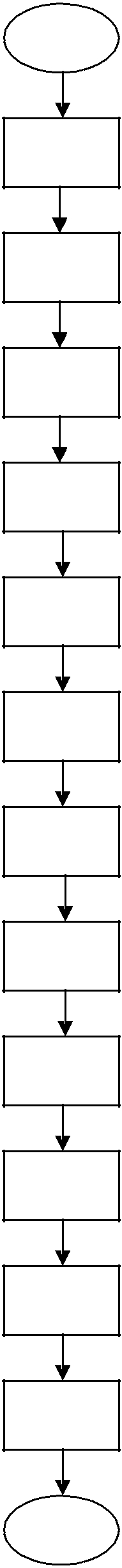 MulaJK Keselamatan ditubuhkanRancang langkah- langkah keselamatan pelajarPastikan Buku Panduan Sekolah Selamat dan polisi keselamatan pelajar disediakanPastikan pelajar dan ibu bapa dimaklumkan tentang polisi keselamatan pela jarDapatkan kerjasama polis/ibubapa/pengawal keselamatanPastikan laluan harian pelajar terbuka dan selamatPastikan ada tempat pelajar berkumpul terkawal dan selamatPastikan poster / polisi keselamatan dipamerkan di tempat berkumpul /berteduh sebagai langkah keselamatan pelajarSediakan tatacara melapor insidenDapatkan laporan daripada Guru Disiplin/BertugasAmbil tindakan yang sesuaiFailkan semua laporan dan tindakan yang diambilTamatJK Keselamatan Sekolah ditubuhkan2.	JK mengadakan mesyuaratBuku Panduan Sekolah Selamat dan Brosur Polisi disediakanMaklumkan kepada pelajar tentang polisiEdarkan brosur kepada penjaga melalui pelajarDapatkan kerjasama polis / ibubapa / Pengawal Keselamatan untuk buat rondaanLaluan harian pelajar terbuka dan selamat - laluan dibersihkan daripada semak samunTempat berkumpul pelajar terkawal dan selamatTatacara membuat laporan insiden disediakanDapatkan laporan daripada guru disiplin /Guru bertugas11. Tindakan diambil ke atas laporan12. Semua laporan dan rekod difailkan5.6	SENARAI UNDANG-UNDANG DAN PERATURANSurat Pekeliling Ikhtisas Bil 8/1988 – Keselamatan Diri Pelajar Di SekolahSurat Pekeliling Ikhtisas Bil 6/6 8 – Pembuangan Murid Daripada Sekolah Kerana Kelakuan CurangSurat Pekeliling Ikhtisas Bil 8/1988 –Penyalahgunaan InhalanSurat Pekeliling Ikhtisas Bil 2/1979 – Laporan Murid-murid Dalam Keadaan Risiko Penyalahgunaan Dadah Yang Memerlukan PertolonganSurat Pekeliling Ikhtisas Bil 16/1998- Menangani Kegiatan Ganster Di SekolahSurat Pekeliling Ikhtisas 18/1998 – Penggunaan Budi Bicara Ketika Mengambil TindakanSurat Pekeliling Ikhtisas Bil. 8/1983Surat Pek. Ikhtisas Bil 6/1995 –Menangani Masalah Ponteng Di SekolahGaris Panduan Berhubung Dengan Tindakan Disiplin Di SekolahPeraturan Am Sekolah,1951Ordinan Pelajaran, 1957, Peraturan-peraturan Pelajaran (Disiplin Sekolah) 1959.Panduan Bagi Mengatasi Masalah Ponteng di Sekolah Tahun 1994SENARAI JAWATANKUASA YANG DIANGGOTAI5.8	SENARAI BORANGNama Borang Yang DigunakanBorang Maklumat KemalanganBorang Akuan TanggunganBorang Mengenal Pasti Gangguan SeksualBorang Aduan Gangguan Emosi dan RohaniBorang Aduan Perselisihan KaumBorang Soal-Selidik Tentang Keharmonian dan Intergriti KaumBorang Aduan kes Membuli (Pelacoaan)Borang Aduan Kes Peras UgutBorang Aduan Kes Sumbang Mahram5.10 SENARAI TUGAS HARIANNAMA	:JAWATAN	:TARIKH	:6.0


PENGURUSAN


KESIHATAN6.1	PENGURUSAN KESIHATANSENARAI TUGASAN, KUASA DAN HUBUNGAN PEGAWAIDENGAN PEGAWAI LAINRAWATAN PERGIGIANJAWATAN : PENOLONG KANAN HAL EHWAL MURID ( HEM )PROGRAM ANTI AEDES/DENGGIJAWATAN : PENOLONG KANANHAL EHWAL MURID ( HEM )MENGURUS PELAJAR SAKIT DI SEKOLAHPERATURAN-PERATURAN PENTADBIRANAktiviti	:	Pengurusan KesihatanPeraturan-Peraturan pentadbiran adalah merujuk kepada perkara-perkara yang terkandung dalam:Surat Pekeliling Ikhtisas Bil. 6/98 – Menjaga Kesihatan Pelajar Di SekolahSurat Pekeliling Ikhtisas Bil. 2/89 – Rancangan Kesihatan SekolahSurat Pekeliling Ikhtisas Bil. 15/1988 – Penyelenggaraan dan Keceriaan Maktab Perguruan/Politeknik/SekolahSurat Pekeliling Ikhtisas Bil. 14/1989 – Kebersihan SekolahSurat Pekeliling Ikhtisas Bil. 5/1988 – Penyekit-Penyakit Demam Kepialu (Tifoid), Taun (Korela), Penyakit Kuning (Hepatitis A) dan Keracunan MakananPanduan Melaksanakan program Bersepadu Sekolah Sihat (PBSS)Program Bersepadu Sekolah Sihat – kementerian Kesihatan Malaysia & Kementerian Pendidikan Malaysia6.3	PROSES KERJAPROSES KERJA RAWATAN PERGIGIANPROSES KERJA PROGRAM ANTI AEDES/DENGGIPROSES KERJA MENGURUS PELAJAR SAKIT DI SEKOLAH6.4	CARTA ALIRAN KERJACARTA ALAIRAN KERJA RAWATAN PERGIGIAN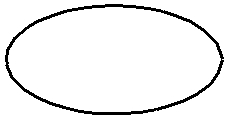 Sihat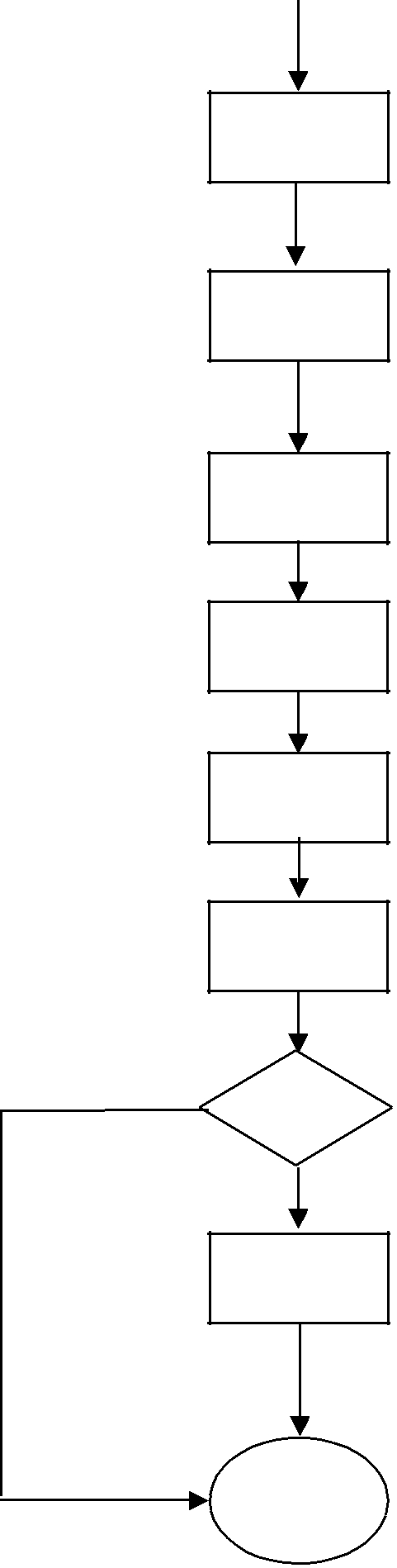 Perlu rawatanMulaMendapat makluman daripada PPD / pejabat kesihatan tentang rawatan pergigian.Mesyuarat penubuhan AJK KesihatanMengemaskini rekod pergigian pelajarMenyediakan bilik rawatan pergigianMembuat jadual rawatan pergigian pelajarMemaklumkan kepada pelajar.Pemeriksaan / rawatan pergigianRawatan susulan / jika mempunyai masalah pergigianTamatCARTA ALAIRAN KERJA PROGRAM ANTI AEDES/DENGGI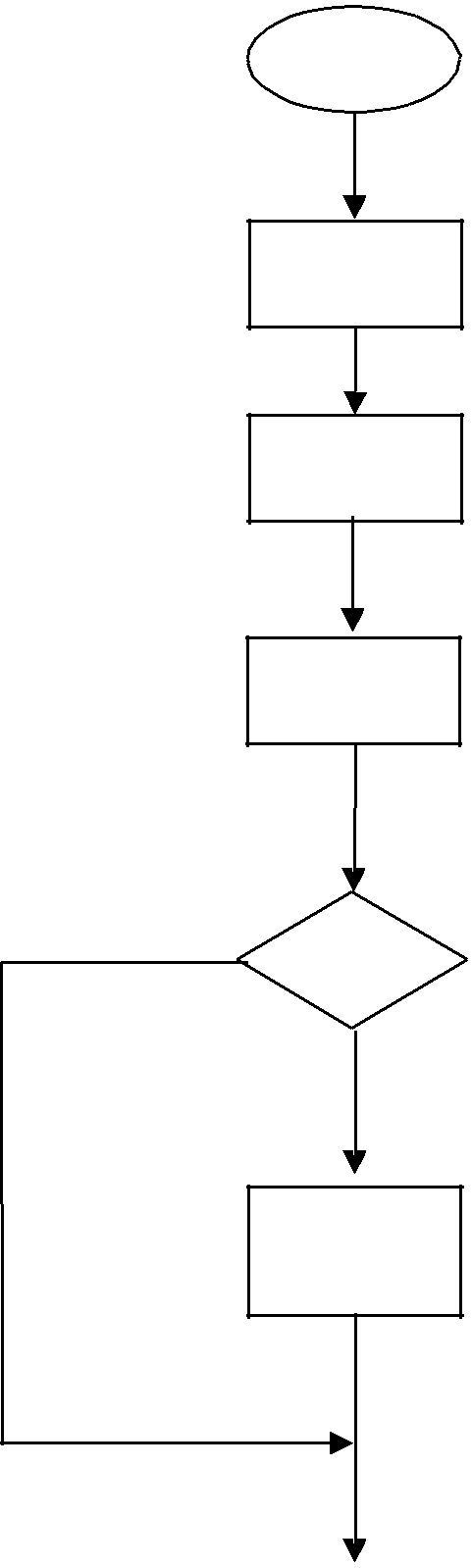 MulaMenerima makluman JabatanKesihatan kempen Anti AedesPenubuhan AJK KesihatanPenyediaan borang pemantauanMembuat pemeriksaan jentik-jentikTiadaAdaMengambil tindakan susulan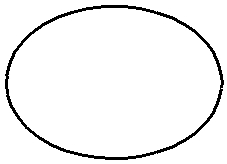 TamatCARTA ALAIRAN KERJA PELAJAR SAKIT DI SEKOLAH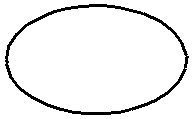 Mula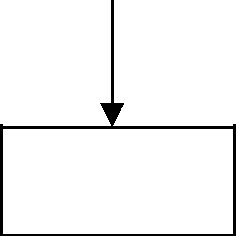 Mendapat pengaduan sakit.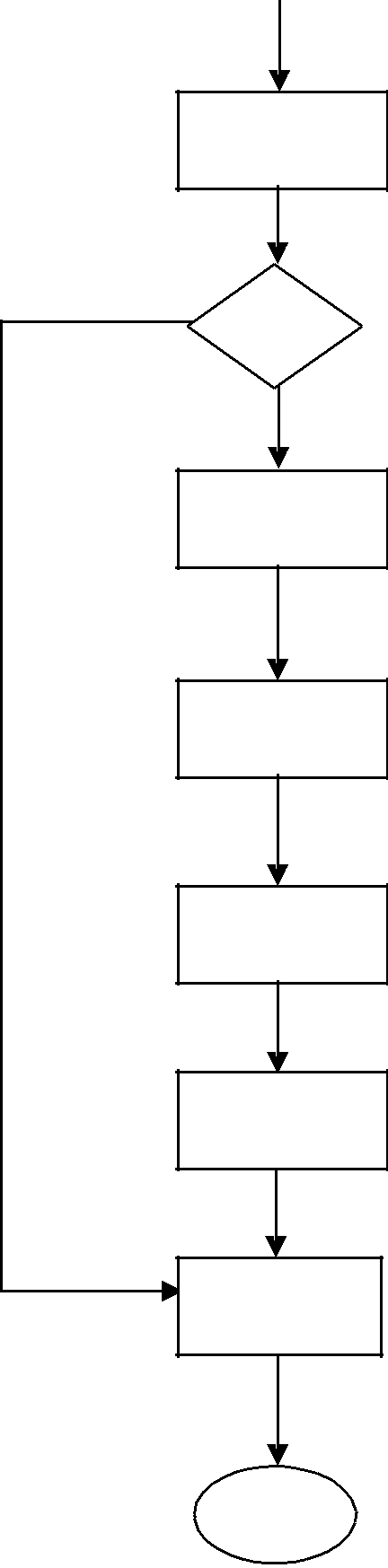 Memastikan keadaan / jenis sakit.BeratJika kes berat ke hospital / kes ringan berehat di bilik rawatan.RinganMengeluarkan surat rawatan di hospitalMenghantar pelajar untuk ke hospitalSurat akuan doktor selepas rawatanMakan ubatBerehat di bilik rawatan sekolahTamat6.5	SENARAI SEMAKSENARAI SEMAK RAWATAN PERGIGIANMakluman daripada PPD / Pejabat Kesihatan2.	Penubuhan AJK Kesihatan3.	Penyediaan rekod pergigian pelajarPenyediaan bilik pemeriksaan / rawatan5.	Membuat jadual pemeriksaanMaklumkan kepada pelajar, masa pemeriksaan.7.	Pemeriksaan pergigian8.	Rawatan lanjutanSENARAI SEMAK PROGRAM ANTI AEDES/DENGGI1. Makluman daripada Pejabat Kesihatan adanya kempen Anti Aedes2. Penubuhan AJK Kesihatan3. Penyediaan borang pemantauanPemeriksaan kawasan oleh guru bertugas5. Merekod hasil pemeriksaan6. Menghantar laporan ke PPDMengambil tindakan susulan tempat pembiakan jentik-jentikSENARAI SEMAK MENGURUS PELAJAR SAKIT DI SEKOLAH1.	Menerima aduan pelajar sakit.Memastikan keadaan kesihatan / jenis sakit.Mengeluarkan surat kebenaran menerima rawatan.Menerima surat akuan penerimaan pemeriksaan doktor.Memaklumkan kepada ibu bapa pelajar.Jika pelajar memerlukan rehat hendaklah menghantar ke bilik rawatan.SENARAI UNDANG-UNDANG DAN PERATURANSurat Pekeliling Ikhtisas Bil. 6/98 – Menjaga Kesihatan Pelajar Di SekolahSurat Pekeliling Ikhtisas Bil. 2/89 – Rancangan Kesihatan SekolahSurat Pekeliling Ikhtisas Bil. 15/1988 – Penyelenggaraan dan Keceriaan Maktab Perguruan/Politeknik/SekolahSurat Pekeliling Ikhtisas Bil. 14/1989 – Kebersihan SekolahSurat Pekeliling Ikhtisas Bil. 5/1988 – Penyekit-Penyakit Demam Kepialu (Tifoid), Taun (Korela), Penyakit Kuning (Hepatitis A) dan Keracunan MakananPanduan Melaksanakan program Bersepadu Sekolah Sihat (PBSS)Program Bersepadu Sekolah Sihat – kementerian Kesihatan Malaysia & Kementerian Pendidikan MalaysiaSENARAI JAWATANKUASA YANG DIANGGOTAI6.8	SENARAI BORANGNama Borang Yang DigunakanBorng Maklum Balas Program Bersepadu Sekolah Sihat Peringkat Sekolah (PBSS 1)Borang Penilaian Untuk Anugerah PBSS (PBSS 4)Borang Persetujuan Perkhidmatan Kesihatan Sekolah Untuk Murid-Murid SekolahPendaftaran, Kenyataan Permulaan dan Akhir Rawatan Pergigian Incremental Murid Sekolah Rendah/Menengah (PG 307 – Pin. 2/92)SENARAI TUGAS HARIAN7.0PENGURUSANBIASISWA7.1	PENGURUSAN BIASISWASENARAI TUGAS, KUASA DAN HUBUNGAN PEGAWAIDENGAN PEGAWAI LAIN DI PERINGKAT SEKOLAHPeraturan-Peraturan pentadbiran adalah merujuk kepada perkara-perkara yang terkandung dalam:Asas pembahagian Markah Untuk Pemilihan Calon Bagi Penghadiahan Biasiswa Kecil Persekutuan (BKP)Asas pembahagian Markah Untuk Pemilihan Calon Bagi Penghadiahan Biasiswa Kelas Persediaan Universiti (BKPU)Panduan memproses permohonan BKP dan BKPU bagi kes-kes tertanggung di semua Sekolah Menengah Harian Biasa, Sekolah Berasrama Penuh, Sekolah Menengah Teknik/Vokasional dan Sekolah Menengah Pendidikan Kahas di bawah kelolaan Kementerian Pendidikan Malaysia.Panduan pengemaskinian rekod pemegang BKP dan BKPU bagi kes-kes tertanggung di semua Sekolah Menengah Harian Biasa, Sekolah Berasrama Penuh, Sekolah Menengah Teknik/Vokasional dan Sekolah Menengah Pendidikan Kahas di bawah kelolaan Kementerian Pendidikan Malaysia.Panduan pengurusan bayaran BKP dan BKPU bagi kes-kes tertanggung di semua Sekolah Menengah Harian Biasa, Sekolah Berasrama Penuh, Sekolah Menengah Teknik/Vokasional dan Sekolah Menengah Pendidikan Kahas di bawah kelolaan Kementerian Pendidikan Malaysia.Arahan PerbendaharaanPROSES KERJAPEMILIHAN CALON PENERIMA BIASISWATERIMA TAWARAN BIASISWAPELAJAR PEMEGANG BISISWA BERTUKAR SEKOLAHPENERIMAAN PEMEGANG BIASISWA BERTUKAR DARISEKOLAH LAINPEMILIHAN BIASISWA APABILA BERLAKU PERTINDANANTAWARANRAYUAN PERMOHONAN BIASISWA7.4	CARTA ALIRAN KERJACARTA ALIRAN KERJA PROSES PEMILIHAN CALON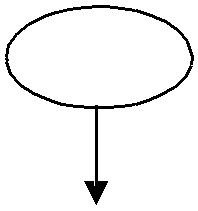 MulaTerima pekeliling Biasiswa dari Jabatan Pendidikan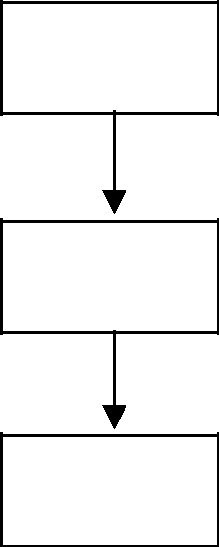 Ikuti taklimat JPN dan terima borang OMRPerbanyakkan Borang Biasiswa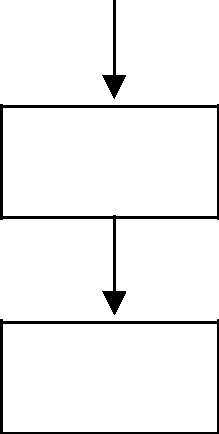 Taklimat kepada Guru KelasKenalpasti pelajar yang layak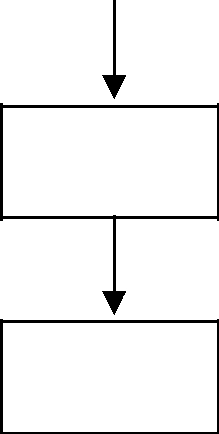 Edar Borang Permohonan kepada pelajar yang layakKumpul Borang Permohonan daripada pelajar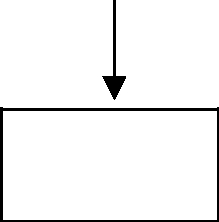 Hantar Borang Permohonan Biasiswa untuk pertimbangan pihak penaja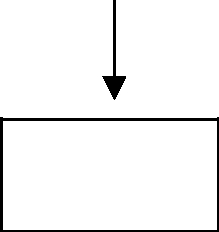 Pengesahan Borang Permohonan Biasiswa,Borang OMR BB-01 dan Lampiran A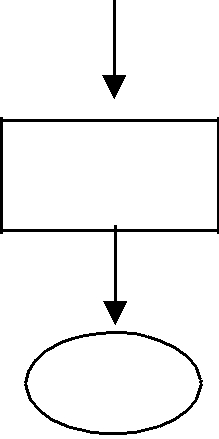 Maklumkan kepada pelajar yang berjayaBuka Akaun BankTamatProses Borang Permohonan – PermarkahanMengadakan Mesyuarat PemilihanMengisi Borang OMR BB-01 dan Lampiran APengesahan Borang Permohonan Biasiswa, Borang Omr BB-01 dan Lampiran AHantar Borang Permohonan Biasiswa, Lampiran A dan Borang OMR BB-01 ke JPN mengikut susunan kategori / aliran7.6	SENARAI UNDANG-UNDANG DAN PERATURANArahan PerbendaharaanAsas pembahagian Markah Untuk Pemilihan Calon Bagi Penghadiahan Biasiswa Kelas Persediaan Universiti (BKPU)Panduan memproses permohonan BKP dan BKPU bagi kes-kes tertanggung di semua Sekolah Menengah Harian Biasa, Sekolah Berasrama Penuh, Sekolah Menengah Teknik/Vokasional dan Sekolah Menengah


Pendidikan Kahas di bawah kelolaan Kementerian Pendidikan Malaysia.Panduan pengemaskinian rekod pemegang BKP dan BKPU bagi kes-kes tertanggung di semua Sekolah Menengah Harian Biasa, Sekolah Berasrama Penuh, Sekolah Menengah Teknik/Vokasional dan Sekolah Menengah Pendidikan Kahas di bawah kelolaan Kementerian Pendidikan Malaysia.Panduan pengurusan bayaran BKP dan BKPU bagi kes-kes tertanggung di semua Sekolah Menengah Harian Biasa, Sekolah Berasrama Penuh, Sekolah Menengah Teknik/Vokasional dan Sekolah Menengah Pendidikan Khas di bawah kelolaan Kementerian Pendidikan Malaysia.Asas pembahagian Markah Untuk Pemilihan Calon Bagi Penghadiahan Biasiswa Kecil Persekutuan (BKP)SENARAI JAWATANKUASA YANG DIANGGOTAI7.8	SENARAI BORANGNama Borang Yang DigunakanBiasiswa Kecil Persekutuan (II & III) / Biasiswa Kelas Persediaan Universiti (II & III) – Lampiran VIISenarai Permohonan Biasiswa (BKP/BKPU) – Lampiran APermohonan Untuk Mengeluarkan Wang Biasiswa – Lampiran B1Surat Amaran Pertama/Kedua/Terakhir – Lampiran JMenarik Kembali Penganugerahan Biasiswa Dan Menawarkan Kepada Pelajar Lain – Lampiran KSurat Persetujuan Menerima / Menolak Tawaran – Lampiran LSurat Tawaran – Lampiran MBorang Pertukaran Pelajar Yang Menerima Biasiswa (Bagi Pemegang BKP II / BKP II / BKPU II / BKPU III yang bertukar keluar Negeri . )– Borang KW. 2/79BPermohonan Biasiswa Kecil Persekutuan / Biasiswa Kelas Persediaan Universiti – (Borang OMR) – BB01SENARAI TUGAS HARIAN8.0PENGURUSAN


RIMUP8.1	RIMUPSENARAI TUGAS, KUASA, DAN HUBUNGAN DENGANPEGAWAI LAINPENGURUSAN RIMUP(AM)Peraturan-Peraturan pentadbiran adalah merujuk kepada perkara-perkara yang terkandung dalam:Surat Pekeliling Ikhtisas Bil.10/2005Buku Panduan Pelaksanaan dan Pengurusan RIMUPModul Aktiviti RIMUP(Khidmat Masyarakat)Modul Aktiviti RIMUP(Meningkatkan Patriotisme)Modul Aktiviti RIMUP(Kokurikulum)Modul Aktiviti RIMUP(Kesukanan dan Permainan)Modul Aktiviti RIMUP(Kecemerlangan Akademik)CARTA ALIRAN KERJA8.4.1 CARTA ALIRAN KERJA PENGURUSAN RIMUP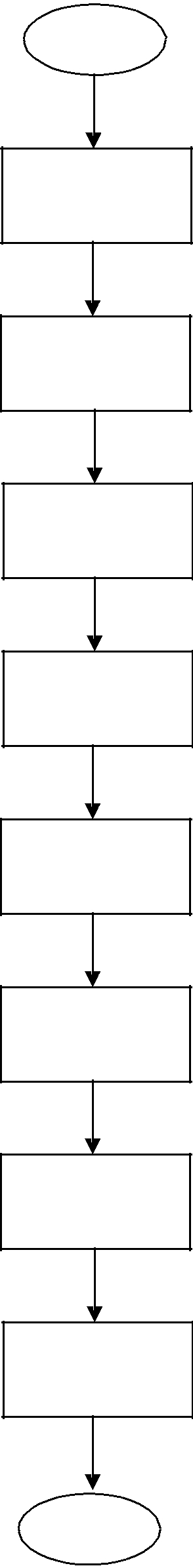 MulaPenubuhan Jawatankuasa PSPerancangan Program PSPenubuhan Jawatankuasa PKMesyuarat JK PKMerancang Program PKPelaksanaan Program (2 kali setahun)Penyediaan LaporanPenilaian PK/PSTamatSENARAI SEMAK PROGRAM RIMUP1.	JK RIMUP PK/PS ditubuhkan2.	JK mengadakan mesyuarat3.	Merancang program PKMenyebarkan maklumat program kepada sekolah5.	Melaksanakan program6.	Pemantauan program7.	Membuat laporanMenghantar laporan kepadaPPD9.	Penilaian PK/PS10. Laporan didokumentasikan8.5	SENARAI UNDANG-UNDANG DAN PERATURANSurat Pekeliling Ikhtisas Bil. 10/20058.6	SENARAI JAWATANKUASA8.6.1 SENARAI JAWATANKUASA YANG DIANGGOTAI(PS)8.6.2 SENARAI JAWATANKUASA YANG DIANGGOTAI(PK)8.8	SENARAI TUGAS HARIANNAMA	:JAWATAN	:TARIKH	:9.0PENGURUSAN


KOPERASISEKOLAH9.1 PENGURUSAN KOPERASI SEKOLAH9.1.1 SENARAI TUGAS, KUASA DAN HUBUNGAN PEGAWAI DENGANPEGAWAI LAINJAWATAN : SETIAUSAHAJAWATAN : BENDAHARIJAWATAN : PENGURUS BELIAN DAN STOK9.2	PERATURAN-PERATURAN PENTADBIRANAktiviti	:	Pengurusan KoperasiPeraturan-Peraturan pentadbiran adalah merujuk kepada perkara-perkara yang terkandung dalam:Ordinan Koperasi 1948.Akta Koperasi 1993Surat Pekeliling Ikhtisas 1968 – 2005.Undang-Undang Kecil KoperasiSurat Pekeliling Ketua Pentadbir – Jabatan Pembangunan Koperasi Malaysia9.3	PROSES KERJA KOPERASIPROSES KERJA PEMBELIAN, PENGURUSAN PERNIAGAANDAN PERDAGANGANMendapatkan sebuthargaMembuat pembelianMenyediakan borang pesananMenerima bekalanMemeriksa  kuantiti dan kualitiMenandatangani invoisMerekod dalam buku stokMengesahkan invois dan salinan kepada bendahari11	Menerima invois12.	Menguruskan baucar dan dokumen Bendahari berkaitan untuk pembayaranMenyediakan cek dan tandatanganiMenyemak baucer dan menandatanganiPROSES KERJA PENGURUSAN LATIHAN DAN PENDIDIKAN,KEJURUJUALAN DAN KEPIMPINANPROSES KERJA PENGURUSAN PENDIDIKAN PENDIDIKANKOPERASI9.4	CARTA ALIRAN KERJA KOPERASICARTA ALIRAN KERJA PENGURUSAN KEJURUJUALAN DANKEPIMPINAN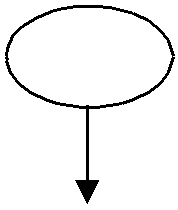 Mula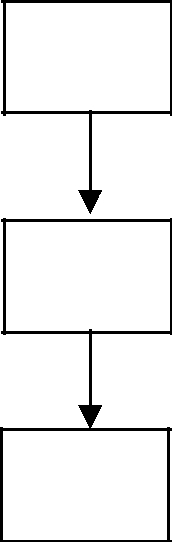 Rancang aktivitiIkuti taklimat JPN dan terima borang OMRKenalpasti jurujual/ fasilitatorPilih peserta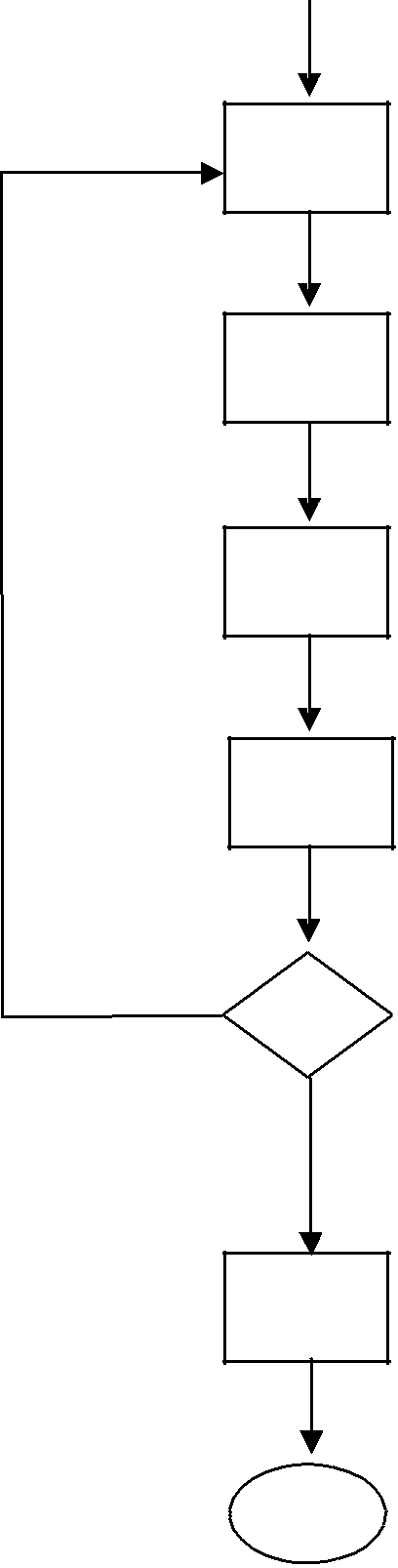 TaklimatPendedahan TeoriPendedahan AmaliTempoh percubaanPenilaianTidakYaPengesahanTindakan susulanCARTA ALIRAN KERJA PENGURUSAN SUMBANGAN DANKERJASAMA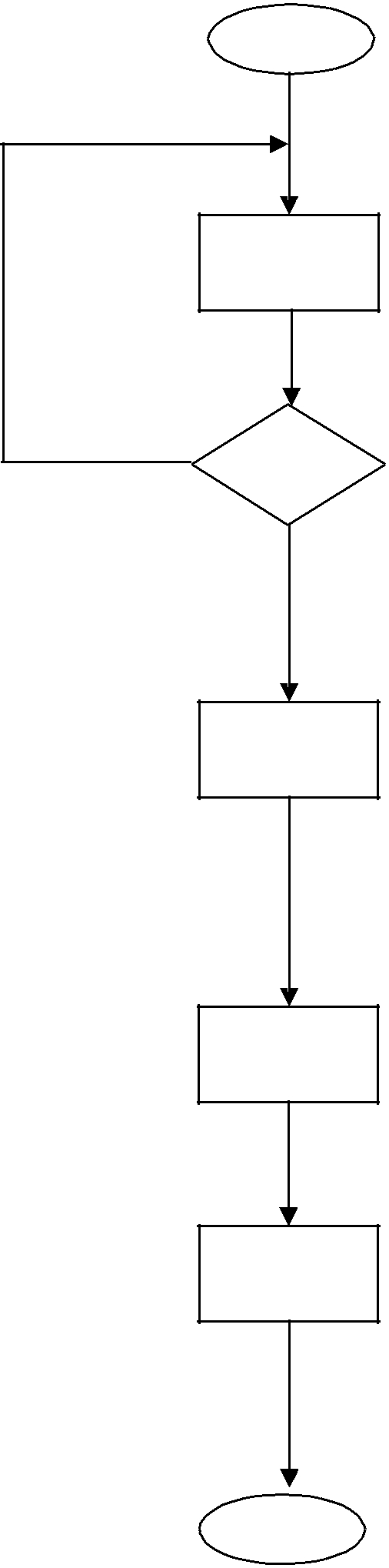 MULATerima permohonanBincang dan timbang


permohonan


TidakLulusMaklumkan dan beri peruntukanLaksanakan aktivitiMaklum balas dan laporanTAMAT9.5	SENARAI SEMAKPENGURUSAN KEJURUJUALAN DAN KEPIMPINAN1.Lantikan jawatan kuasa 2.Rancangan aktiviti3.Kenalpasti jurulatih fasilitator4. Pilih peserta5. Taklimat6. Pendedahan teori7.Pendedahan


amali/praktikal8 Tempoh percubaan9. Penilaian10. Pengesahan11. Tindakan susulan9.5	SENARAI UNDANG-UNDANG DAN PERATURANOrdinan Koperasi 1948.Akta Koperasi 1993Surat Pekeliling Ikhtisas 1968 – 2005.Undang-Undang Kecil KoperasiSurat Pekeliling Ketua Pentadbir – Jabatan Pembangunan Koperasi MalaysiaSENARAI JAWATANKUASA YANG DIANGGOTAISENARAI BORANGNama Borang Yang DigunakanBiasiswa Kecil Persekutuan (II & III) / Biasiswa Kelas Persediaan Universiti (II & III) – Lampiran VIISenarai Permohonan Biasiswa (BKP/BKPU) – Lampiran APermohonan Untuk Mengeluarkan Wang Biasiswa – Lampiran B1Surat Amaran Pertama/Kedua/Terakhir – Lampiran JMenarik Kembali Penganugerahan Biasiswa Dan Menawarkan Kepada Pelajar Lain – Lampiran KSurat Persetujuan Menerima / Menolak Tawaran – Lampiran LSurat Tawaran – Lampiran MBorang Pertukaran Pelajar Yang Menerima Biasiswa (Bagi Pemegang BKP II / BKP II / BKPU II / BKPU III yang bertukar keluar Negeri . )– Borang KW. 2/79BPermohonan Biasiswa Kecil Persekutuan / Biasiswa Kelas Persediaan Universiti – (Borang OMR) – BB01NORMA KERJAPENGURUSAN KEJURUJUALAN DAN KEPIMPINANNORMA KERJA PENGURUSAN PENDIDIKAN KOPERASI9.9	SENARAI TUGAS HARIANNAMA	:JAWATAN	:TARIKH	:10PENGURUSANHAL EHWALMURIDJADUAL KEDATANGAN MURIDSENARAI TUGAS, KUASA DAN HUBUNGAN PEGAWAI DENGANPEGAWAI LAINPERATURAN-PERATURAN PENTADBIRANAktiviti	:	Pengurusan Jadual Kedatangan MuridPeraturan-Peraturan pentadbiran adalah merujuk kepada perkara-perkara yang terkandung dalam:Surat –Surat Pekeliling Ikhtisas.KP(BS)8591/Jld.VIII(57)PROSES KERJAPENGURUSAN BUKU JADUAL KEDATANGAN MURID (JKM)BAGI BULAN JANUARIUmur pada 1 Jan. tahun berkenaan


o	Nama ibu bapa/penjaga


o	pertalian murid dengan ibubapa/penjaga


o	Alamat ibu bapa/penjaga


o	No. telefon ibu bapa/penjagaPekerjaan ibu bapa/penjagaMendapatkan Nombor Bilangan Sekolah daripada buku Daftar Kemasukan Sekolah bagi murid Tingkatan1 dan Jadual Kedatangan Murid tahun sebelumnya bagi murid Tingkatan2 – 5.Membuat semakan nama murid supaya sama ejaan dalam Kad Pengenalan bagi memastikan susunan abjad yang betul.PENGURUSAN BUKU KEDATANGAN MURID (JKM) BAGIBULAN FEBRUARI HINGGA DISEMBERJumlahkan kedatangan harian:o jumlah murid yang tidak hadir o jumlah murid yang hadiro  jumlah murid sepatutnyadalam kelas


7.Menyerahkan buku JKM ke pejabat pada waktu kedua.Pada akhir bulan:o	jumlahkan murid tidak hadir dalam bulan berkenaano	jumlahkan murid tidak hadir sehingga bulan berkenaanjumlahkan bilangan hari murid hadir sehingga bulan berkenaanjumlahkan bilangan hari sepatutnya hadir dalam bulan berkenaanjumlahkan bilangan hari sepatutnya hadir sehingga akhirbulan berkenaanmenulis jumlah kedatangan sebenar nya dalam ruang Ringkasanmenulis jumlah kedatangan sepatutnya dalam ruang Ringkasano	menulis peratus kedatanganmenulis hitung panjangkedatanganmenulis bilangan murid yang masukmenulis bilangan murid yang keluaro	menulis bilangan murid pada akhir bulanmenulis hitung panjang ramai murid


o	tandatangan Guru KelasDalam ruang Analisa kedatangan:lengkapkan ruang bangsa mengikut jantina danmenjumlahkannyatandatangan ruang berkenaanDalam ruang ringkasan Yuran, dapatkan nombor resit bayaran daripada pejabat dan catatkannya selari dengan murid berkenaanSelepas mengemaskini maklumat di atas:o  salin nama murid dalam bulanberikutnyamenulis bilangan hari belajar dalam dalam ruang „Banyak hari belajar dalam bulan lepas‟menulis jumlah hari tidak hadir dalam ruang „Jumlah Bilangan Tidak Hadir‟Sebelum menyerahkan Buku Jadual Kedatangan Murid ke pejabat, pastikan:semua butiran dalam bulan Januari hingga Disember telah dilengkapkansemua nombor resit yuran dan pembayaran lengkap kemaskinisemua ruang dalam Analisa Kedatangan Setahun lengkap dan ditandatanganiMenyerahkan buku JKD ke pejabat pada Hari Akhir Persekolahan.CARTA ALIRAN KERJACARTA ALIRAN KERJA PENGURUSAN JADUAL KEDATANGANMURID BAGI BULAN JANUARI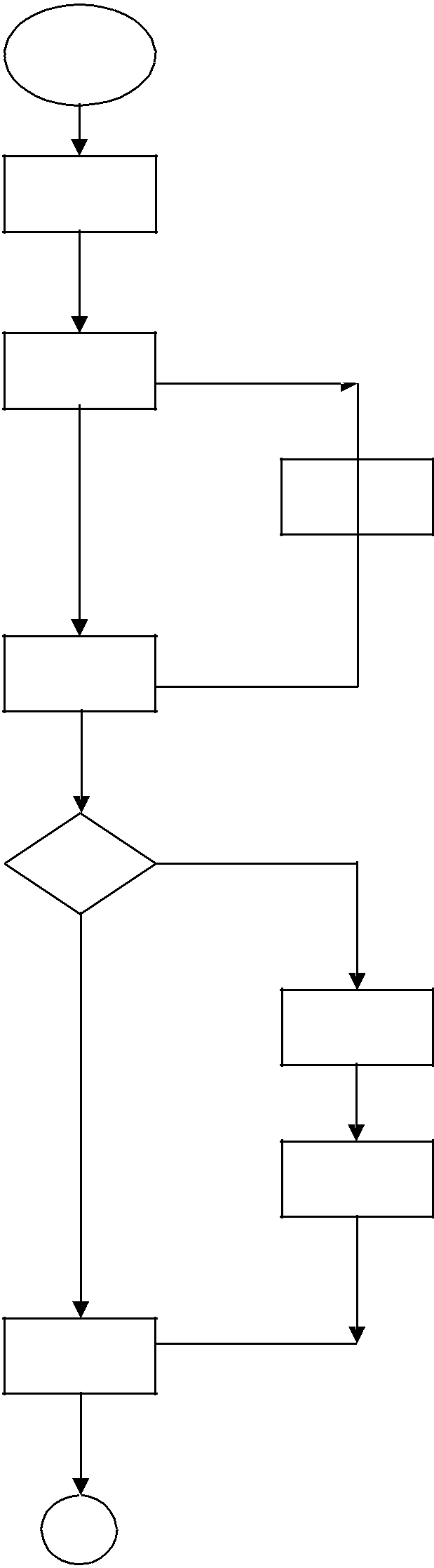 MULATerima senarai nama murid dari GuruBesar / Penolong KananPernah direkodkanRekod belum wujudPerlu PembetulanBetulDapatkan borang biodata muridSusun mengikut abjad dan beri bilanganBagi Ting. 2, 3 dan 5 buat senarai nama ikut abjadDapatkan senarai nama dari JKM tahun sebelumnyaSediakan JKM sementara lengkap maklumat seperti JKM sebenar Salin semua maklumat ikut abjad Kira umur pada 1 Januari


Tulis Bilangan SekolahSemak ejaan, umur, alamat terkini ibu bapa dan lain-lain butir supaya betulBuat pembetulanBagi Ting. 2, 3 dan 5, pindahkan semua butiran ke dalam JKM sebenarTuliskan nama murid bagi bulan JanuariMenanda kedatangan bagi bulan JanuariSAMBUNG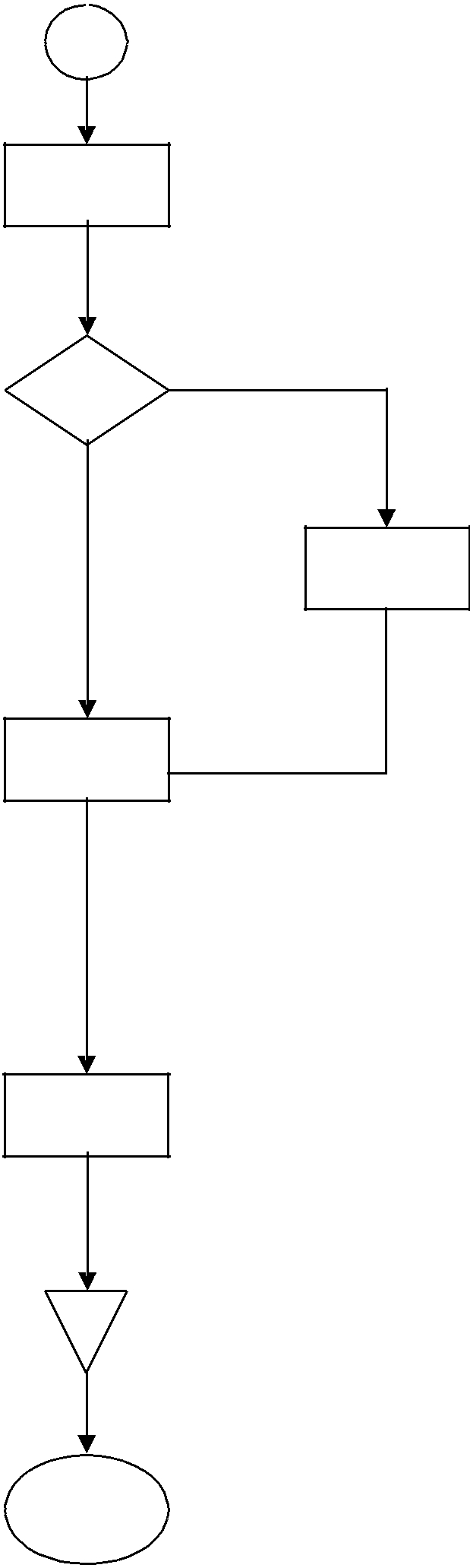 Tambah/kurang muridTiadaSAMBUNGPada akhir Januari, buat penjumlahan pada ruang berkenaan dan tandatanganSemak jumlah murid pada akhir JanuariJika ada tambahan / kurangan, susun semula senarai nama mengikut abjadBagi Ting. 2, 3 dan 5 tulis nama bagi bulan Febuari dan jumlah hari belajar bulan Januari dan ketidakhadiran murid.Bagi Ting. 1 dan 4, pindahkan semua butir dalam JKM sementara ke JKM sebenar Tulis nama murid bagi bulan Febuari dan bilangan hari belajar.Dapatkan nombor-nombor resit yuran daripada pejabat dan catat dalam JKM Lengkapkan ruang analisa di bahagian belakang JKMSimpan Buku JKM di pejabatTAMATCARTA ALIRAN KERJA PENGURUSAN JADUALKEDATANGAN MURID BAGI BULAN FEBRUARI HINGGADISEMBER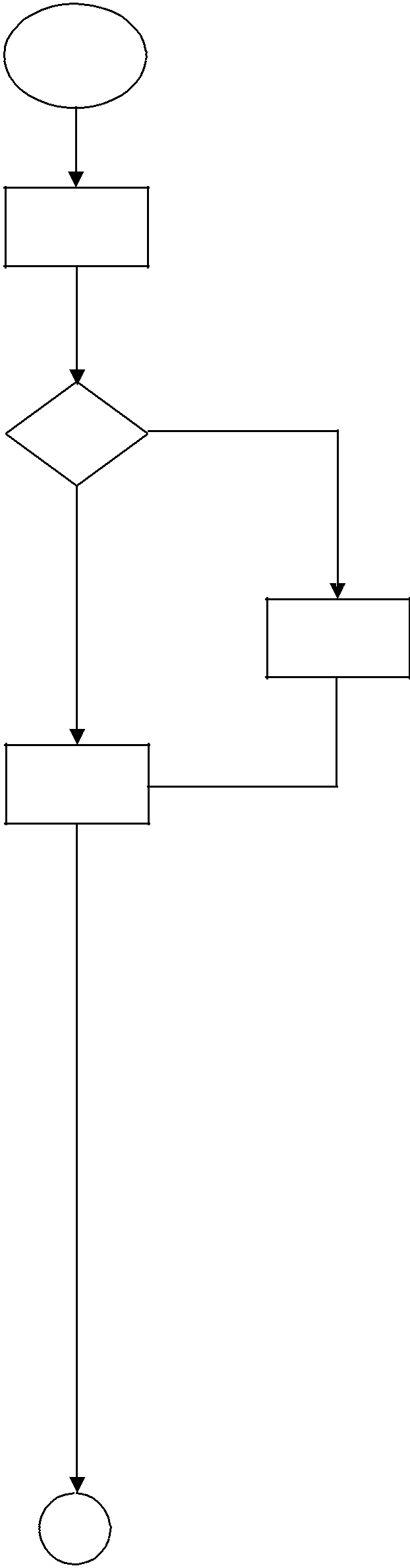 Pertukaran masuk/keluarTiadaMULAPastikan nama murid bagi bulan Februari – November telah ditulis pada akhir bulan sebelumnyaPastikan analisa dan butiran bulan sebelumnya telah lengkapBagi Ting. 1 dan 4 (Februari) semak semua butiran dalam JKM sementaraBuat pindaan susunan nama jika ada murid baru masuk atau keluarKemaskiniMengambil JKM setiap pagi waktu pertama Membuat penandaan kedatangan murid:	Tanda /	murid hadirTanda O murid tidak hadirTanda  L murid lewatTanda P murid ponteng Jumlahkan kedatangan harianSerah JKM pada waktu ke-2 setiap hari Pada akhir bulan :Jumlahkan hari hadir dan tidak hadirJumlahkan kehadiran sepatutnya dalam bulan berkenaanTulis peratus kedatangan, Bil murid masuk/keluar dan hitung panjangTandatanganDapatkan no.resit yuran dari keraniTulis analisis bangsa, jumlah dan tandatangan dalam ruangan Analisis Kedatangan setahunTulis nama murid dalam ruang bulan berikutnyaSAMBUNG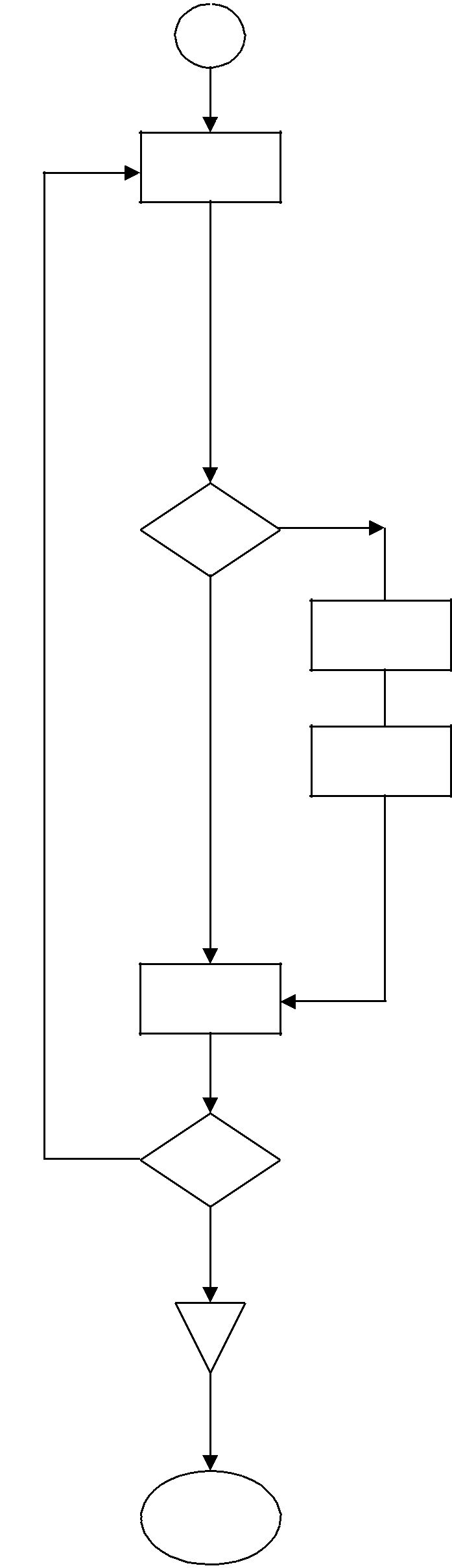 Tidak


Lengkap	LengkapSAMBUNGPada bulan November:Lengkapkan, jumlahkan dan analisakan kehadiran dan peratus kedatanganMenanadatangani ruang berkenaanMenulis nama murid dalam bulan Disember dan lengkapkan ruang kehadiranTandatanganPada hari akhir persekolahan semak biodata murid dan ibubapa, analisa dan tandatangano  Kemaskinio  Rujuk ke pejabatSerahkan ke pejabat untuk semakan Pegawai KeraniLengkap?


o  KemaskiniSimpan di pejabatTAMATSENARAI SEMAKSENARAI SEMAK PENGURUSAN JADUAL KEDATANGAN MURID (JKM)Mendaftarkan kemasukan pelajar pada sesi awal tahun persekolahan.Mendaftarkan kemasukan pelajar baru sepanjang sesi persekolahan.Mengambl butir-butir diri pelajar dan ibu bapa atau penjaga.Melantik penyelaras Tahun bagi setiap Tahun.Melantik Guru Kelas bagi setiap kelas.Menyediakan buku jadual kedatangan murid (JKM).Menyediakan tempat atau rak penyimpanan yang sesuai dan selamat.Mengeluarkan surat-surat amaran ketidakhadiran, tindakan bagi buang sekolah dan surat buang sekolah kepada pelajar ponteng.Mengedarkan buku jadual kedatangan murid kepada Guru Kelas.Memberi taklimat tatacara pengisian buku jadual kedatangan murid.Memberi taklimat tentang prosedur tindakan pelajar tidak hadir, ponteng dan pemberian surat-surat amaran.Menyediakan pelbagai borang bagi semakan buku jadual kedatangan murid.Menyemak jadual kehadiran secara harian, bulanan dan penggal.Mengumpul semua maklumat kehadiran untuk membuat statistik kehadiran.Tindakan susulan kepada Guru Kelas (peringatan dan teguran)Menyerah maklumat kepada pihak yang berkenaan (Guru Besar , PPD dan JPN)Memastikan keselamatan buku jadual kedatangan murid.Melengkapkan dan mengemaskini semua butiran dan maklumat pelajar ke dalam buku jadual kedatangan murid.Menyemak catatan ringkasan yuran, nombor resit yuran, penerima biasiswa dan lain-lain.Mengisi kedatangan pada waktu pertama setiap hari persekolahan.Menyerahkan buku JKM ke pejabat selewat-lewatnyaMenutup buku JKM pada setiap hujung bulan dengan mengisi maklumat-maklumat lain yang berkenaan.Melengkapkan ruang Analisa Kedatangan di bahagian belakang buku JKM dan menandatanganinya.Memindahkan senarai nama murid pada akhir bulan ke bulan yang seterusnya.PERATURAN-PERATURAN PENTADBIRANPeraturan-Peraturan pentadbiran adalah merujuk kepada perkara-perkara yang terkandung dalam:Surat –Surat Pekeliling Ikhtisas.KP(BS)8591/Jld.VIII(57)SENARAI JAWATANKUASA YANG DIANGGOTAI10.8 NORMA KERJA10.9 SENARAI TUGAS HARIANNAMA	:JAWATAN	:TARIKH	:11.0PENGURUSAN


ASRAMAPENGURUSAN ASRAMASENARAI TUGAS, KUASA DAN HUBUNGAN PEGAWAIDENGAN PEGAWAI LAIN.PERATURAN-PERATURAN PENTADBIRANAktiviti	:	Pengurusan AsramaPeraturan-Peraturan pentadbiran adalah merujuk kepada perkara-perkara yang terkandung dalam:Pek. Kewangan Dan Akaun Bil. 3/1976 Bil. 3/1971Surat pekeliling Kewangan Bil 5/1989Surat Pekeliling kewangan Bil/8 Tahun 2000Pekeliling KP 8613/JLd.3/(6)(Asrama sekolah-selain daripada asrama-asrama SBP dan SMS)Surat pekeliling Ikhtisas Bil.4/1978.(Acara Suaikenal di sekolah-sekolah)Peraturan Am Sekolah,1951Ordinan Pelajaran, 1957, Peraturan-peraturan Pelajaran (Disiplin Sekolah) 1959.Pek. Ikhtisas Bil. 8/1983Pek. Ikhtisas Bil. 8/1983PROSES KERJA ASRAMAPROSES KERJA (PENGURUSAN PENDAFTARAN DANPENEMPATAN PENGHUNI ASRAMA)Mengagihkan perabot/alatan yang lengkap mengikut bilik.Pelajar melaporkan diri di asrama.Pelajar menyemak peralatan diri/ keperluan tinggal di asrama.Memberitahu bahawa pelajar boleh membeli kelengkapan di koperasiPelajar menerima peralatan dan menandatangani borang inventoriPenghuni dibawa ke bilik oleh pengawas.Melengkapkan senarai semakPROSES KERJA ( PENGURUSAN MAKANAN)PROSES KERJA (PENGURUSAN KESIHATAN)Memastikan pelajar hadir ke sekolah jika dibenarkan pulang.Memberitahu kepada penjaga/ibu bapa/pentadbir sekiranya pelajar masuk wad.Menandatangani kebenaran pembedahan jika pelajar perlu dibedah.Menghantar peralatan / pakaian pelajar ke hospital.Membuat lawatan /ziarahMendapatkan maklumat tentang tarikh pelajar boleh keluar wadPelajar balik ke asramaMelengkapkan senarai semakPROSES KERJA (PENGURUSAN SEMASA GANGGUANBEKALAN AIR DAN ELEKTIRK)PROSES KERJA ( PENGURUSAN KEBERSIHAN DANKECERIAAN)PROSES KERJA (PENGURUSAN LATIHAN KEBAKARANASRAMA)	Penyelia asramaMenyediakan pelan laluan kebakaran


	wardenMenghubungi pihak bombaMemberi taklimat tentang latihan kebakaranMelaksanakan latihan kebakaran secara berkalaMengadakan latihan kebakaran semula jika tidak puas hatiMenyediakan laporan tentang latihan kebakaran.Melengkapkan senarai semakPROSES KERJA ( PENGURUSAN BILIK-BILIK KHAS ASRAMA)Menyusun jadual tugas untuk melancarkan pelaksanaan aktivitiMembuat penyeliaan terhadap kebersihan, keceriaan, dan susunan peralatan serta perabot bilik khas.Membersih, menyusun, dan menceriakan semula sekiranya perluMemberi pengiktirafan terhadap bilik-bilik yang mencapai standard.Melengkapkan senarai semakPROSES KERJA ( PENGURUSAN AKTIVITI KEROHANIAN)PROSES KERJA ( PENGURUSAN RIADAH DAN REKREASI)PROSES KERJA ( PENGURUSAN ETIKA MAKAN / JAMUANRASMI)Merancang aktiviti tahunanMemberi taklimat panduan dan bimbingan kepada penghuni asramaMelaksanakan aktiviti yangdirancang5.Membuat penyeliaan terhadap aktiviti yang dijalankan


6.Membuat penilaian terhadap keberkesanan aktiviti.


7.


Membuat perjumpaan khas sekiranya aktiviti tidak berkesan.Mengiktiraf dan meneruskan aktiviti yang brkesan.Melengkapkan senarai semakPROSES KERJA (KEJITUAN PATRIOTISME)Melaksanakan aktiviti yang dirancangMembuat penyeliaan terhadap keberkesanan aktivitiMembuat perjumpaan bagi memberi taklimat panduan dan bimbingan jika penilaian mendapati aktiviti tidak berkesan.Memberi pengiktirafan dan meneruskan aktiviti yang berkesan.Melengkapkan senarai semakPROSES KERJA ( PENGURUSAN JADUAL HARIAN ASRAMA)Mempamerkan jadual harian di kamar dan papan kenyataanMenjalankan penguatkuasaan terhadap pelaksanaan jadual harian yang dibuatMengambil tindakan terhadap pelajar yang tidak mematuhi jadualMemberi pengiktirafan kepada pelajar yang berjaya mematuhi jadual dengan tepat.Melengkapkan senarai semakPROSES KERJA ( PENGURUSAN OUTING DAN PULANGBERMALAM)Menerima permohonan daripadaMempastikan setiap permohonan mesti lengkapPermohonan yang tidak lengkap akan ditolakMenandatangani kad kebenaran bagi permohonan yang telah lengkapMemastikan kad kebenarandiserahkan kepada pengawal keselamatan di pondok pengawal.Memastikan pelajar mematuhi peraturan pakaian keluar asrama.Memastikan pelajar mematuhi masapulang dan melaporkan diri di pondok pengawalMenahan pelajar yang tidak menepati masa.Menahan kad pelajar dan mengambil tindakan yang sewajarnya.Melengkapkan senarai semakPROSES KERJA ( PENGURUSAN MASUK KELUAR PELAWAT)Membenarkan pelawat masuk setelah berpuas hati.Memberitahu pelawat agar berjumpa petugas siaraya.Petugas siaraya membuat hebahan.Perjumpaan berlangsungPetugas siaraya akan membuat hebahan masa lawatan sudah tamatMemastikan masa lawatan dipatuhi, dan pelawat keluar.Melengkapkan senarai semakPROSES KERJA ( PENGENDALIAN KES DISIPLIN)


	Ketua WardenMengenalpasti kes.Membuat laporan kes kepada ketua wardenMenerima panggilan mesyuaratMenghadiri mesyuarat yang berkenaan


6.Membentangkan laporan hasil siasatan kesMengadakan perbicaraan terhadap pelajarMendapatkan keputusan perbicaraanMengambil tindakan dan menetapkan bentuk hukuman dan membuat tindkan susulan terhadap pelajar10	Melengkapkan senarai semakPROSES KERJA (BILIK BACAAN ASRAMA)	WardenMenyusun jadual tugas / pengurusan bilik bacaanMenyelia kebersihan, keceriaan dan susunan peralatan serta perabot bilik bacaanMembuat susunan, membersih, dan menceriakan semula jika tidak berpuas hati.Membuat laporan dan memberi pengikhtirafan setelah berpuas hati.Meneruskan aktivitiMelengkapkan senarai semakPROSES KERJA ( MENYELIA KELAS PE RSEDIAAN)PROSES KERJA ( MENYELIA PRESTASI AKADEMIKPENGHUNI ASRAMA)PROSES KERJA (MEMBUAT LAPORAN HARIAN)Menulis laporan dengan lengkapMenyerahkan laporan kepada Ketua WardenMembuat perbincangan dan siasatan lanjut terhadap laporan yang tidak memuaskan hati.Mengambil tindakan lanjut setelah berpuas hati dengan laporan.7.	Melengkapkan senarai semakCARTA ALIRAN KERJACARTA ALIRAN KERJA PENGURUSAN PENDAFTARANDAN PENEMPATAN PENGHUNI ASRAMA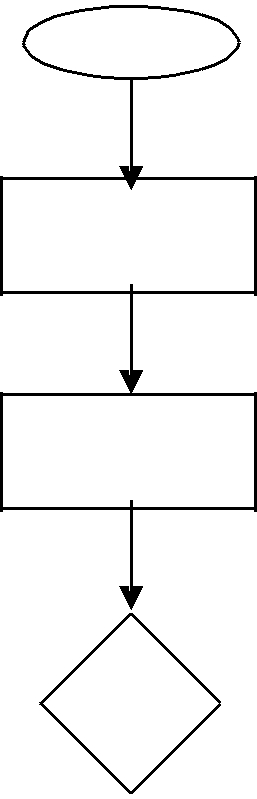 MulaMenerima senarai nama daripada Guru Besar / Ketua WardenMengenalpasti bilik / perabot / alatan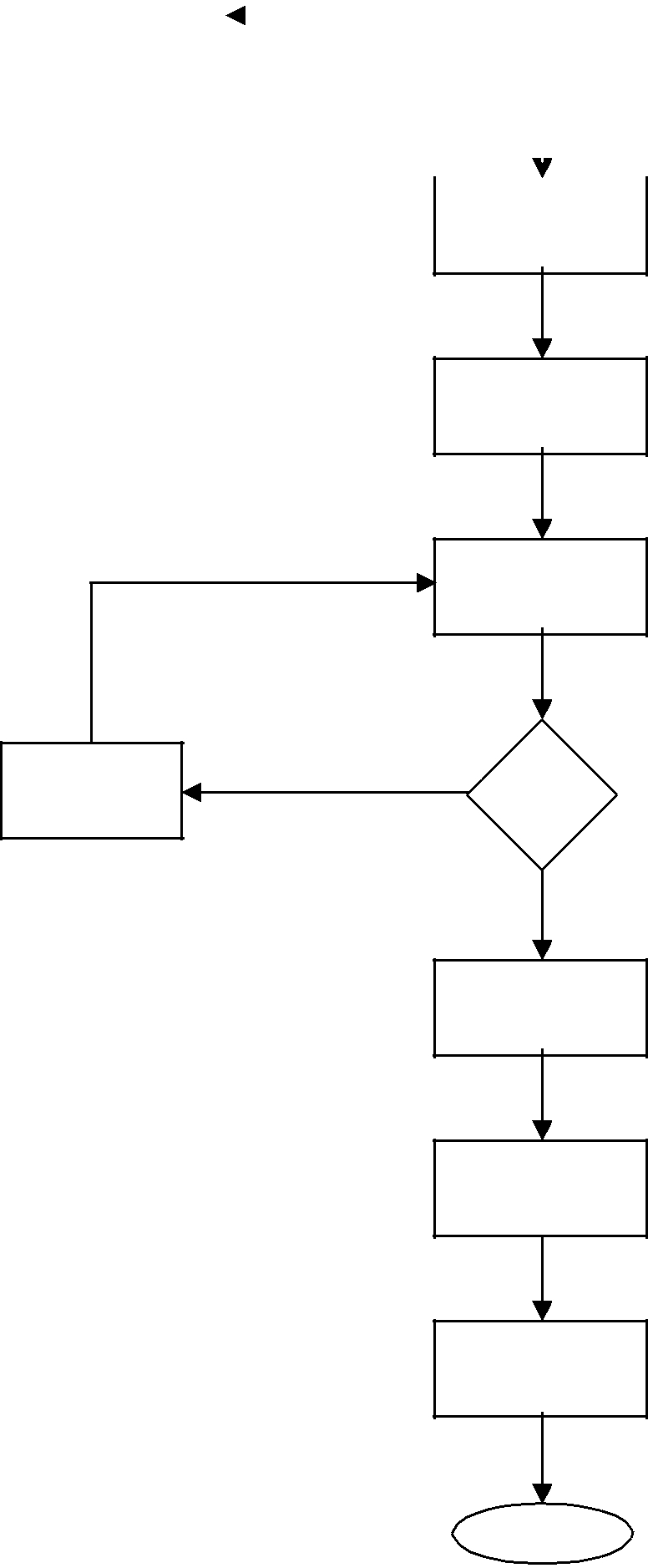 Menentukan agihan ,mengikut bilikPelajar melapor diri di asramaMenyemak peralatan diri / keperluan tinggal di asramaTidak


Lengkap?Pelajar menerima peralatan dan menandatangani borang inventoriPenghuni di bawa ke bilik oleh pengawasPenghuni mendapat tempatTamatCARTA ALIRAN KERJA PENGURUSAN MAKANAN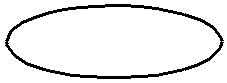 Mula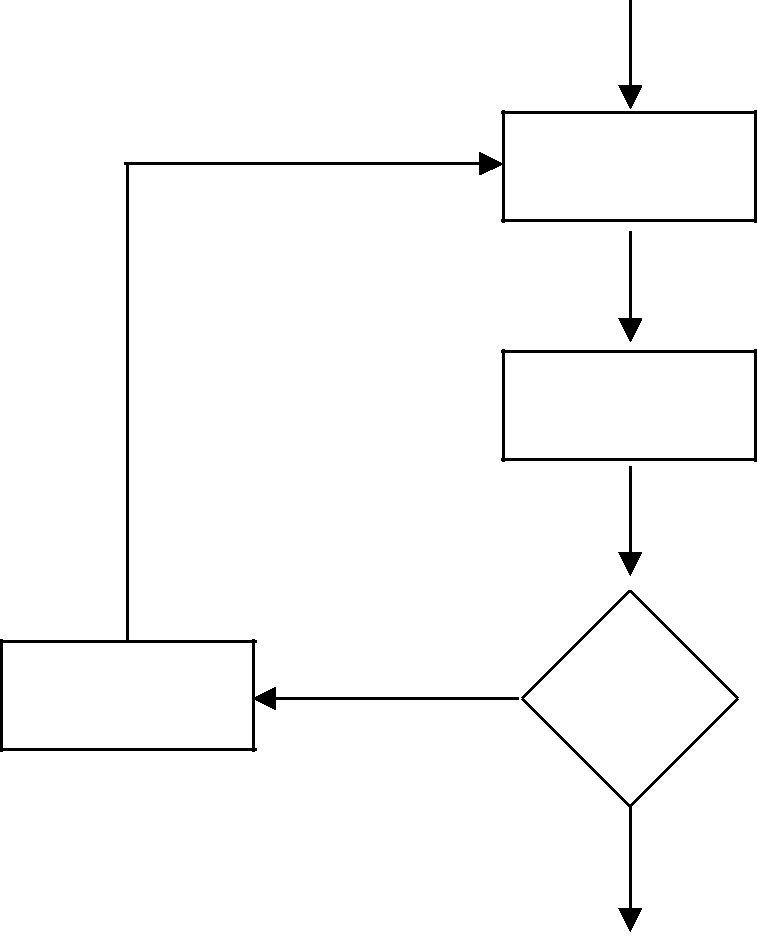 Menerima bahan mentahMemeriksa kualiti dan kuantitiTolak / gantiTidak


Puas hati?YaBahan mentah dimasak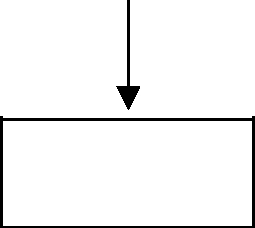 Memeriksa kuantiti dan kualiti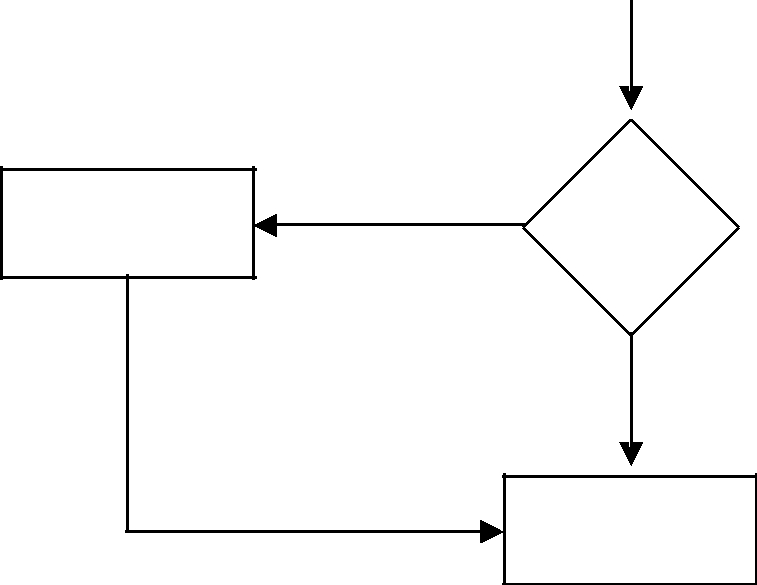 TambahKuantitiTidak	Puas hati?YaMakanan disediakan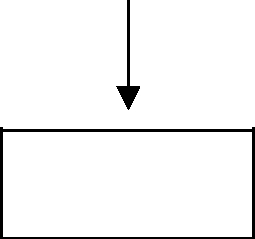 Pelajar menjamu selera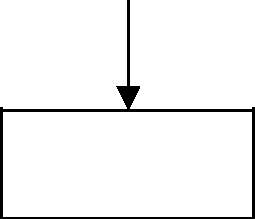 Sediakan laporan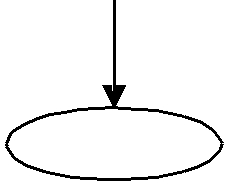 TamatCARTA ALIRAN KERJA PENGURUSAN KESIHATAN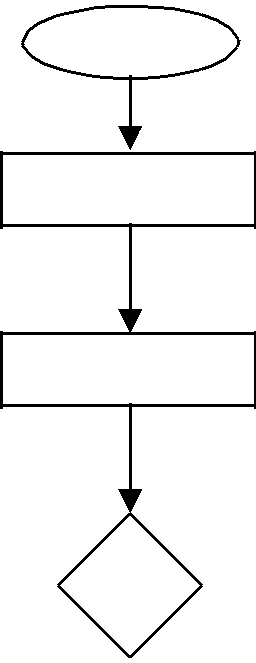 MulaTerima laporanPemeriksaan awal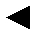 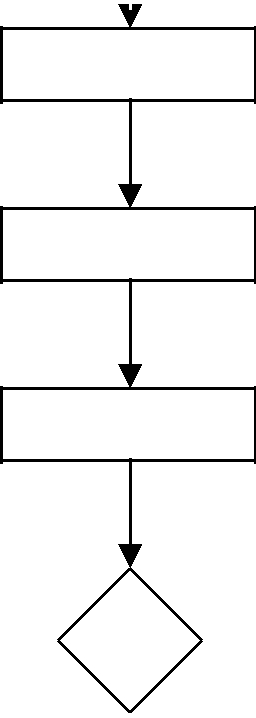 Isi borang rawatanSediakan pengangkutan ke hospitalRawatan di hospital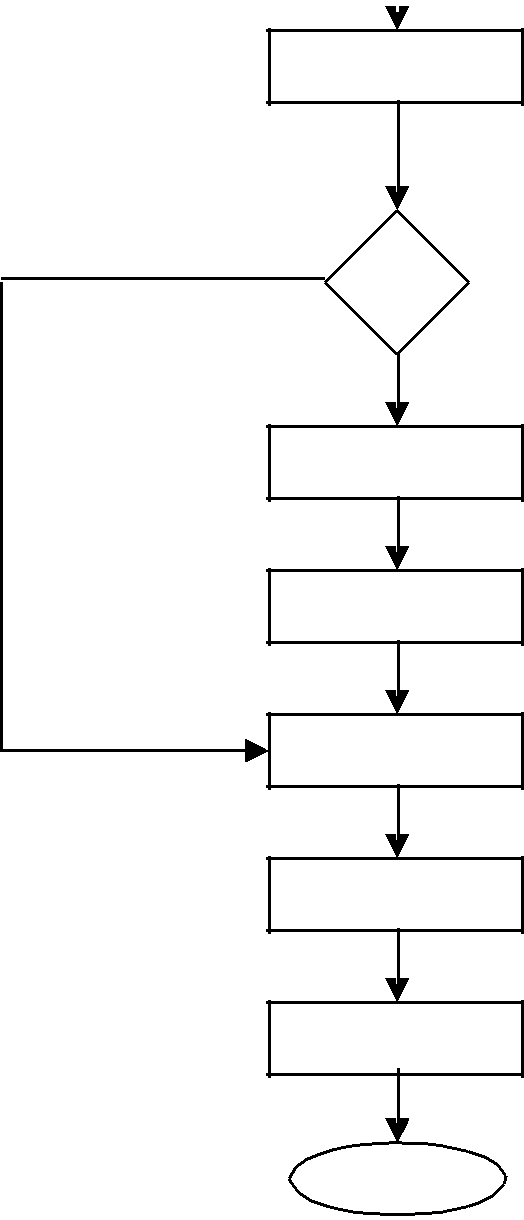 Memaklumkan kepada penjaga / ibu bapa / pentadbirTidak	Pembedahan?YaTandatangan kebenaran pembedahanHantar peralatan / pakaian pelajarLawatan / ziarahKeluar wad / pakaian pelajarBalik ke asramaTamatCARTA ALIRAN PENGURUSAN SEMASA GANGGUANBEKALAN AIR DAN ELEKTRIK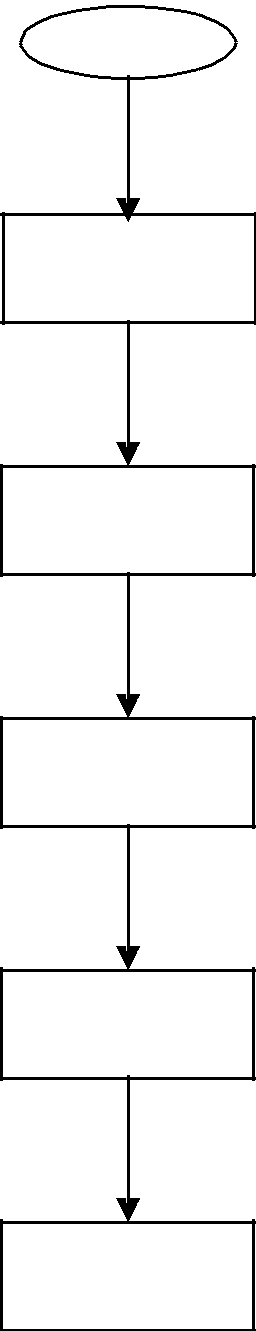 MulaTerima aduanSiasat punca kejadianLaporan kepada PKHEM / Guru BesarHubungi pihak berkenaan (SAJ / TNB)Tindakakn susualan diambil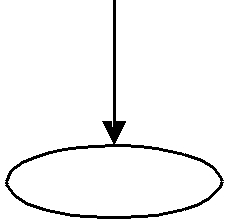 TamatCARTA ALIRAN KERJA PENGURUSAN KEBERSIHAN DANKECERIAAN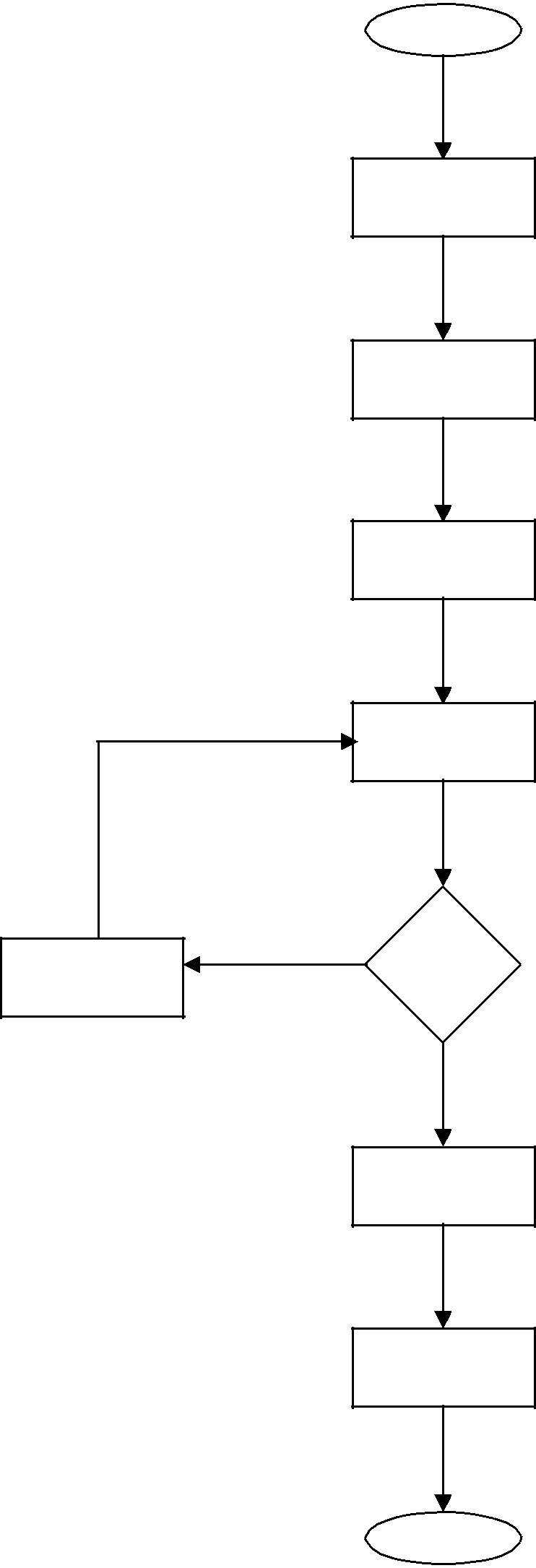 Tindakan


DisiplinMulaMembentuk jawatankuasaMerancang aktivitiMemberi taklimat kepada penghuni asramaPemeriksaan harian dan mingguanTidakMencapai tahap?YaPengiktirafanDiteruskanTamatCARTA ALIRAN KERJA PENGURUSAN LATIHANKEBAKARAN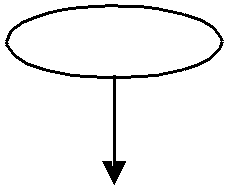 MulaMerancang dan menetapkan tarikh latihan kebakaran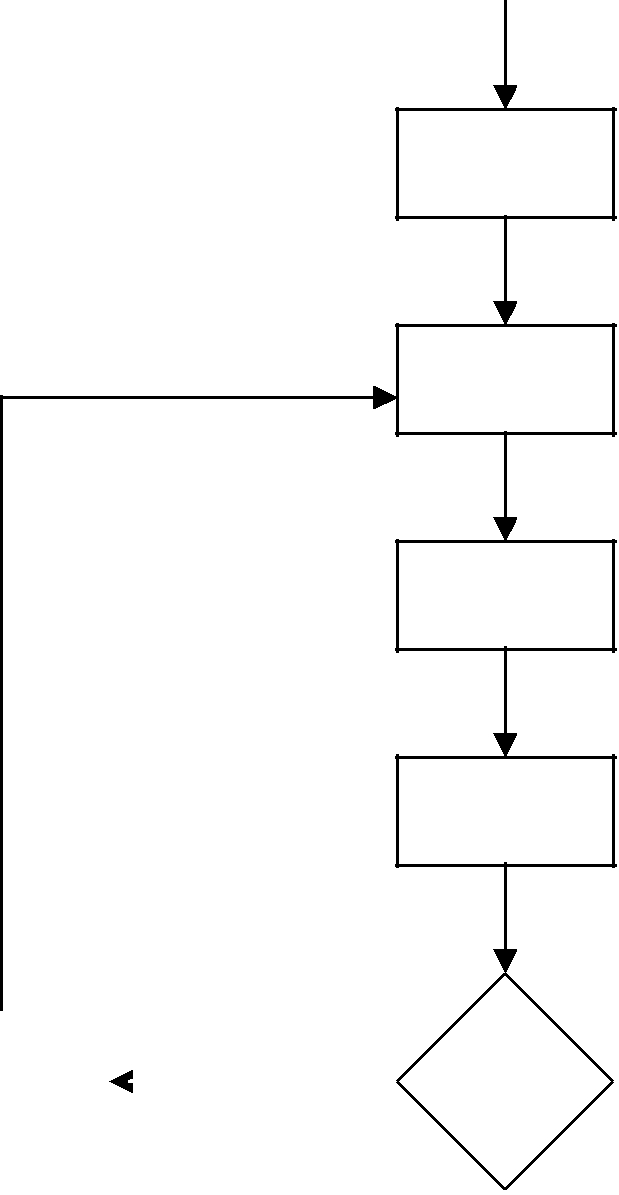 Menyediakan pelan laluan kebakaranMenghubungi pihak bombaTaklimat latihan kebakaranLatihan kebakaran dilaksanakan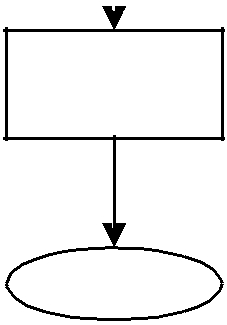 LaporanTamatCARTA ALIRAN KERJA PENGURUSAN BILIK-BILIK KHASASRAMA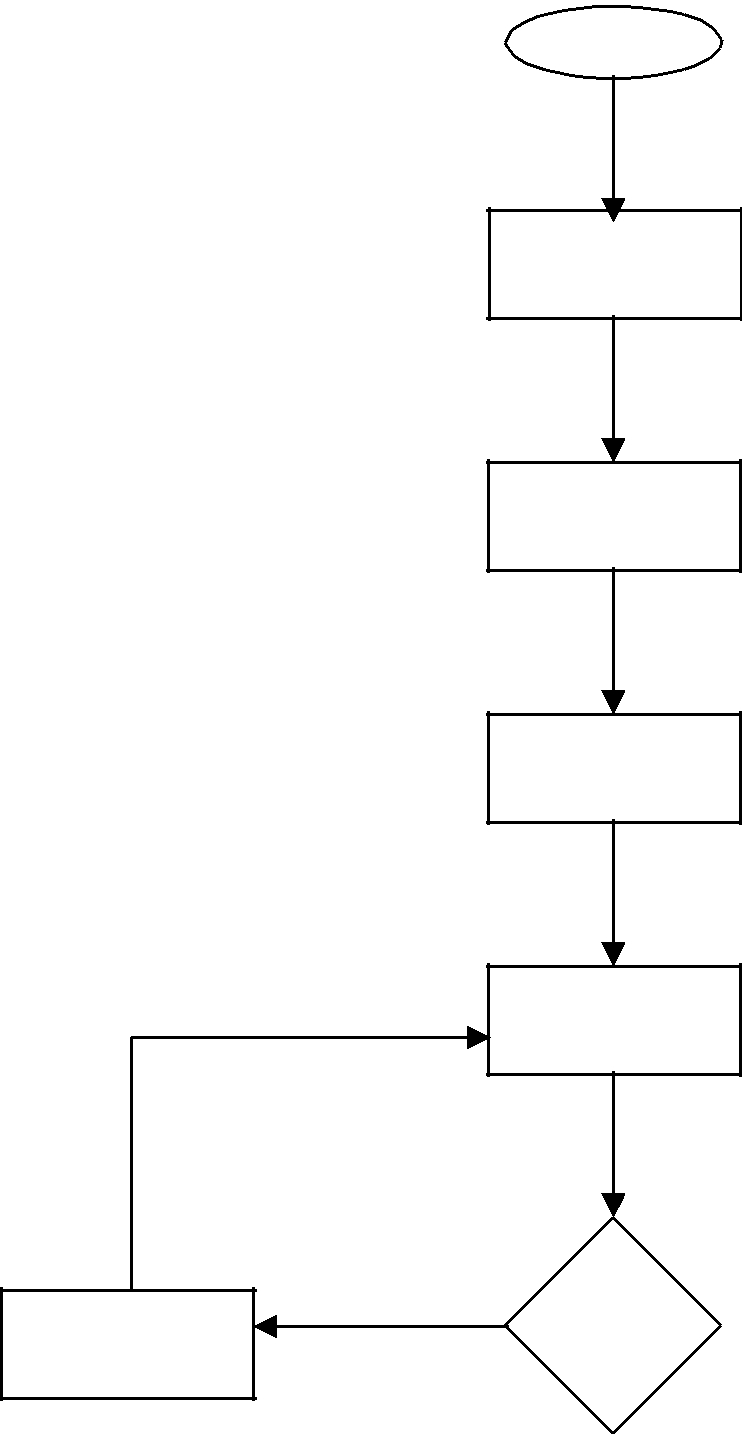 MulaMenubuhkan ahli jawatankuasaMerancang aktiviti penggunaan bilik khasMenyusun jadual tugasMenyelia kebersihan, keceriaan dan susunan peralatan serta perabot bilik khasTidak


Puas hati?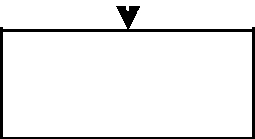 Diteruskan / Pengiktirafan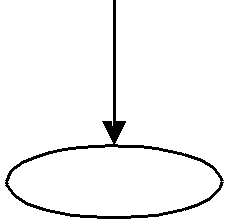 TamatCARTA ALIRAN KERJA PENGURUSAN AKTIVITI KEROHANIAN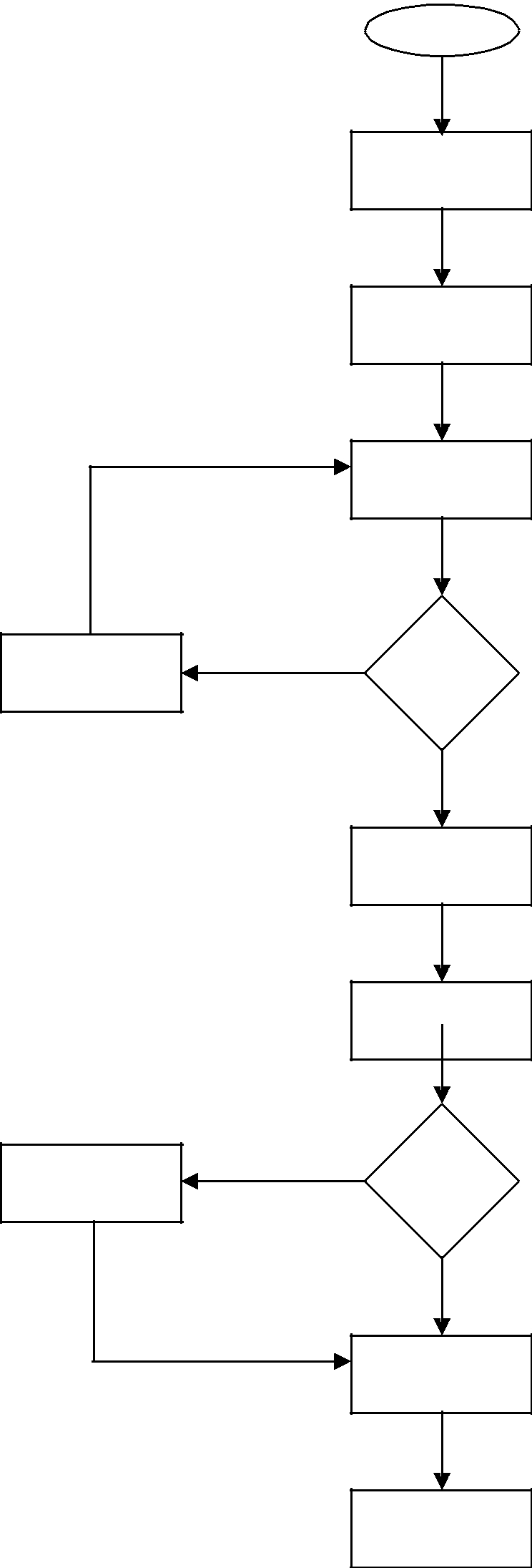 MulaMenubuh ahli jawatankuasaMerancang aktiviti dan anggaran kosKemukakan kepada Guru


Besar anggaran kosTidak


Setuju?Laksanakan aktivitiPenyeliaan dan penilaianUbahsuaiTidakBerkesan ?YaAktiviti diteruskanMenyediakan laporan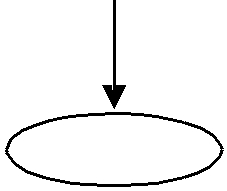 TamatCARTA ALIRAN KERJA PENGURUSAN RIADAH DAN REKREASI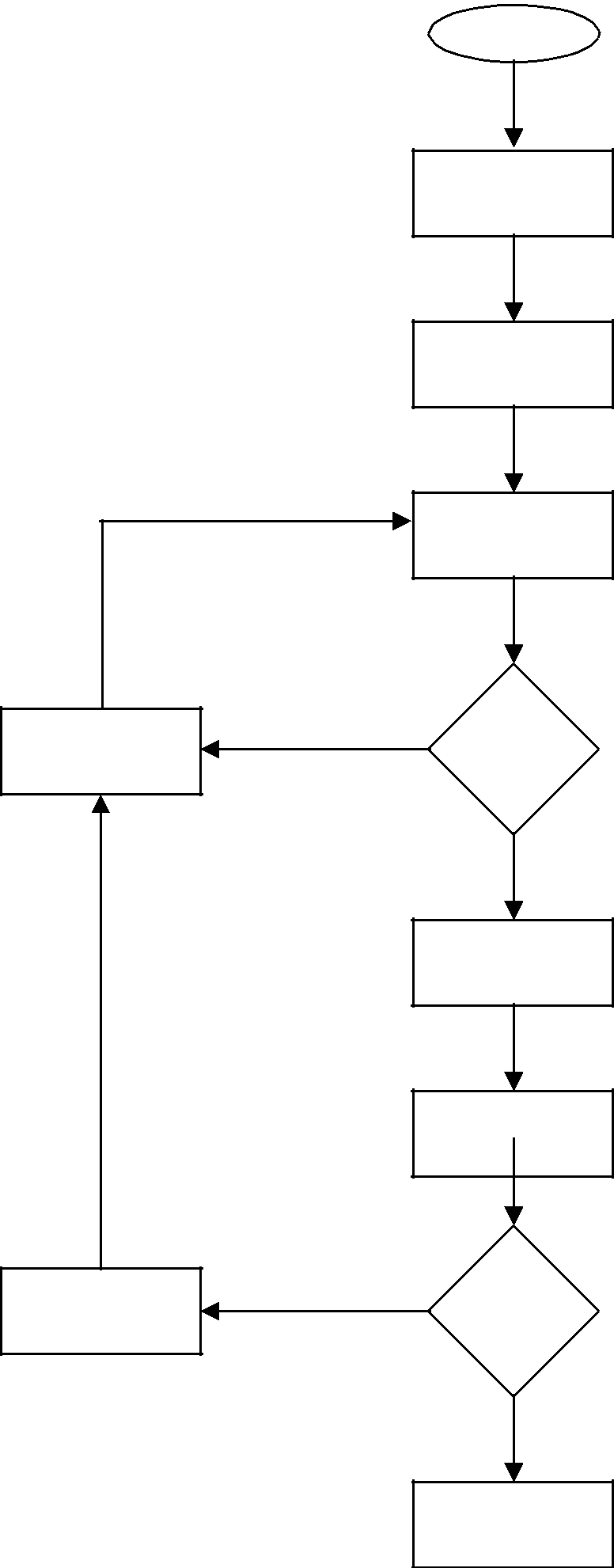 MulaMenubuh ahli jawatankuasaMerancang aktiviti dan anggaran kosKemukakan kepada Guru Besar anggaran kosUbahsuaiTidak


Dipersetujui?YaLaksanakan aktivitiSediakan laporan dan penilaianUbahsuaiTidak


Berkesan ?YaAktiviti diteruskan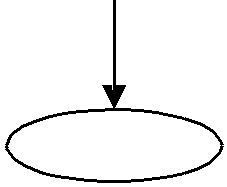 TamatCARTA ALIRAN KERJA PENGURUSAN ETIKA MAKAN / JAMUANRASMI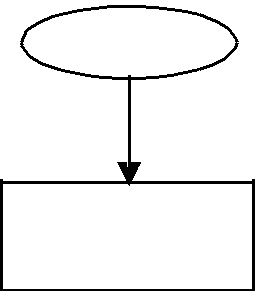 MulaMenubuhkan ahli jawatankuasa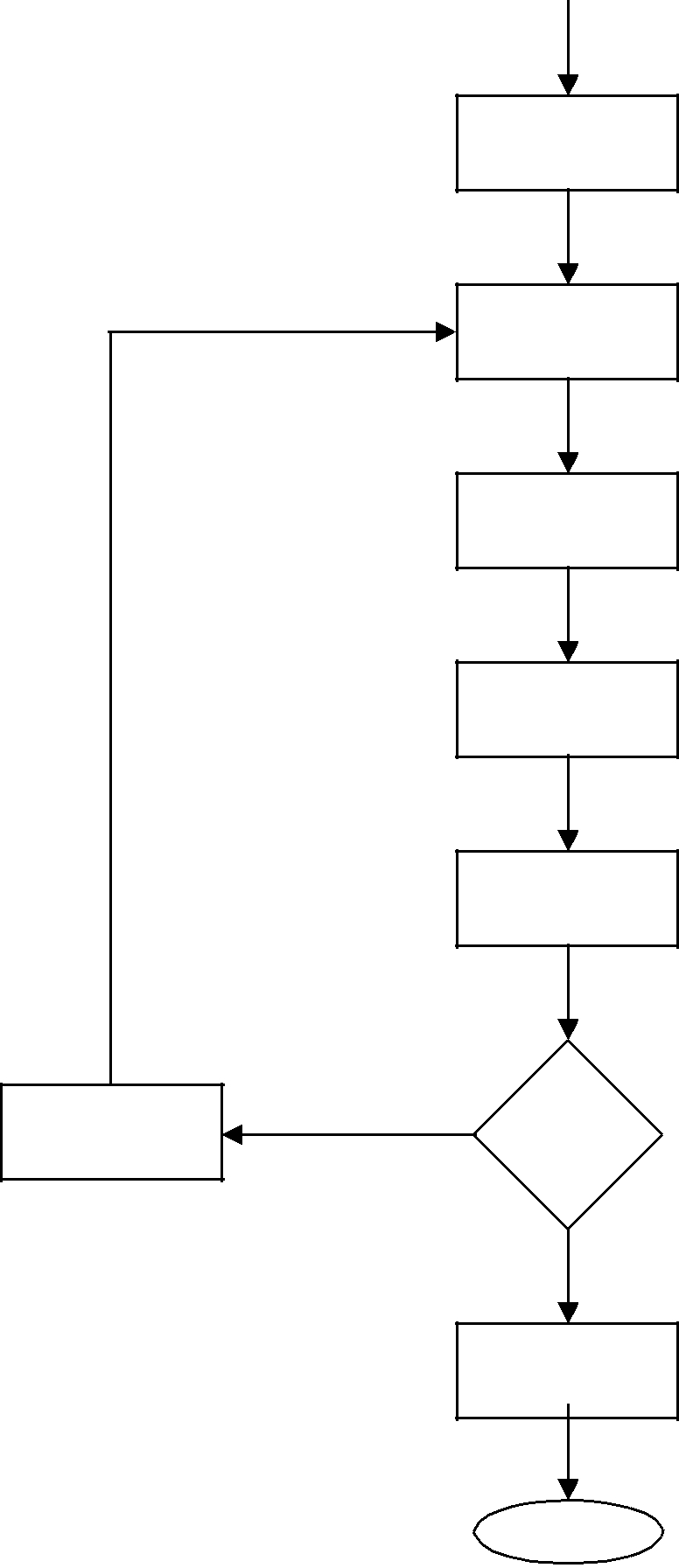 Merancang aktivitiTaklimat panduan dan bimbingan kepada penghuni asramaMelaksanakan aktivitiPenyeliaanPenilaianTidak	BerkesanPerjumpaan khas


YaPengiktirafan / TeruskanTamatCARTA ALIRAN KERJA KEJITUAN PATRIOTISMETidak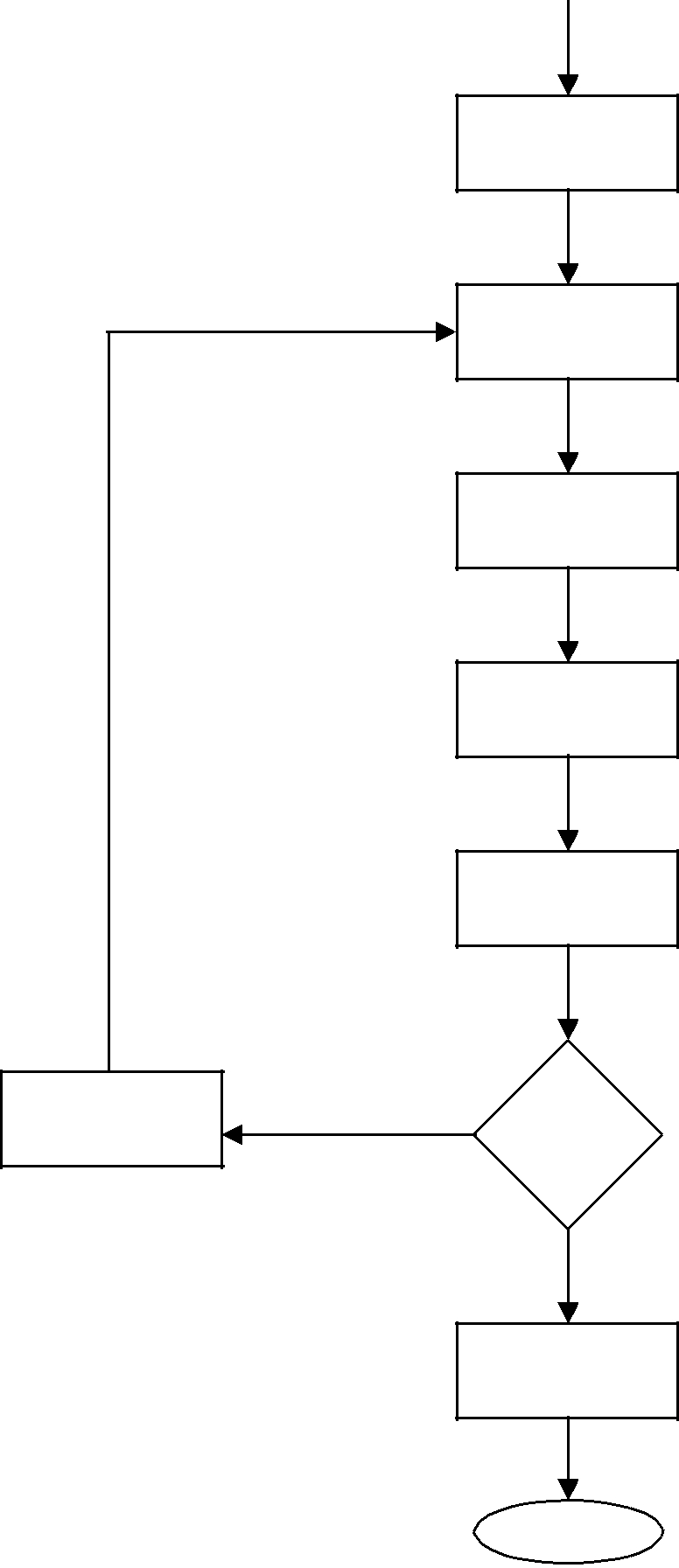 Ambil tindakanYaMulaMenubuhkan ahli jawatankuasaMerancang aktivitiTaklimat panduan dan bimbingan kepada penghuni asramaMelaksanakan aktivitiPenyeliaanPenilaianBerkesanPengiktirafan / TeruskanTamatCARTA ALIRAN KERJA PENGURUSAN JADUAL HARIANASRAMA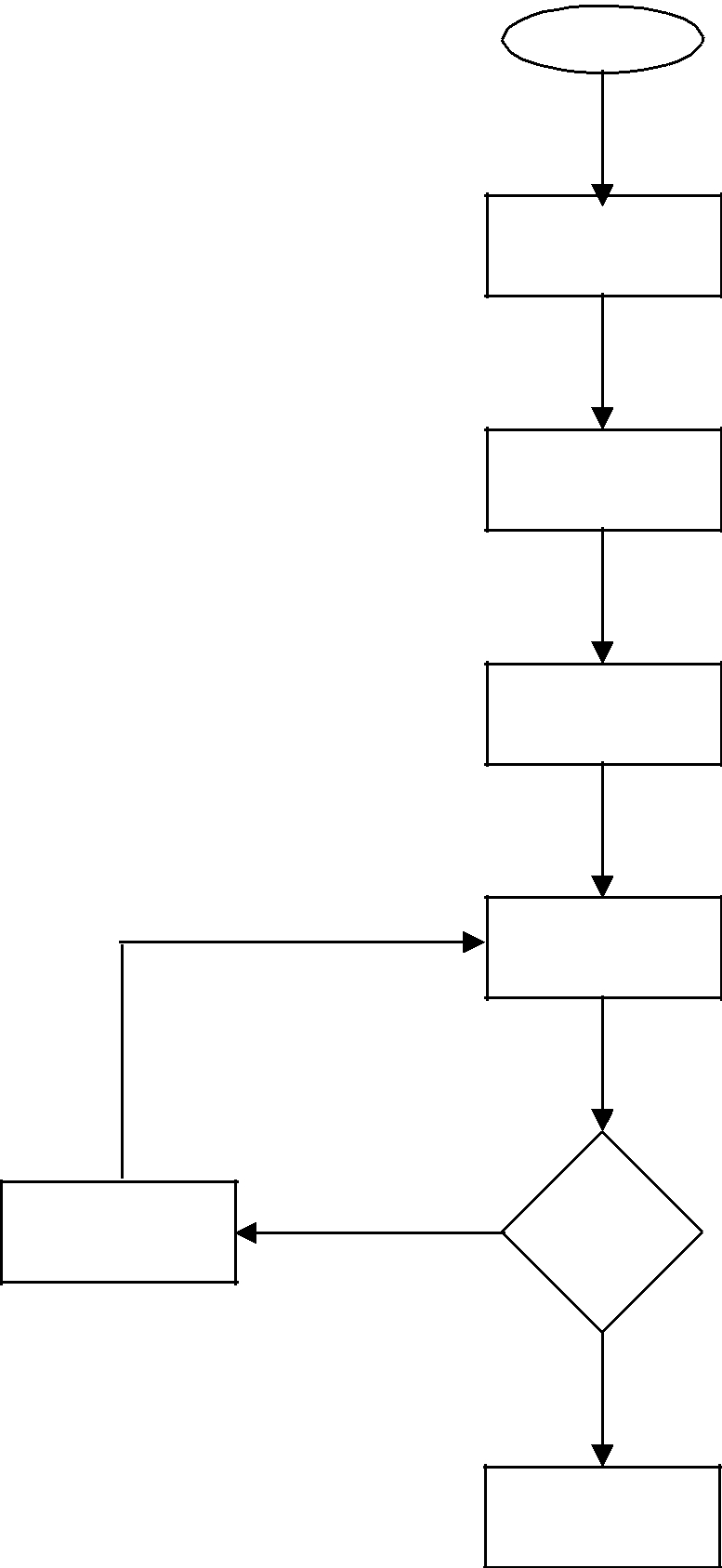 TidakMulaMengedarkan jadual harianMemberi taklimatMempamerkan jadual harian di kamar dan papan kenyataanPenguatkuasaanDipatuhi?Tindakan disiplinYaPengiktirafan / pengukuhanTamatCARTA ALIRAN KERJA PENGURUSAN OUTING DAN PULANGBERMALAM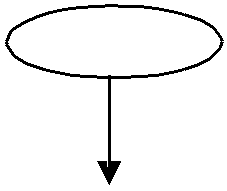 MulaMenerima permohonan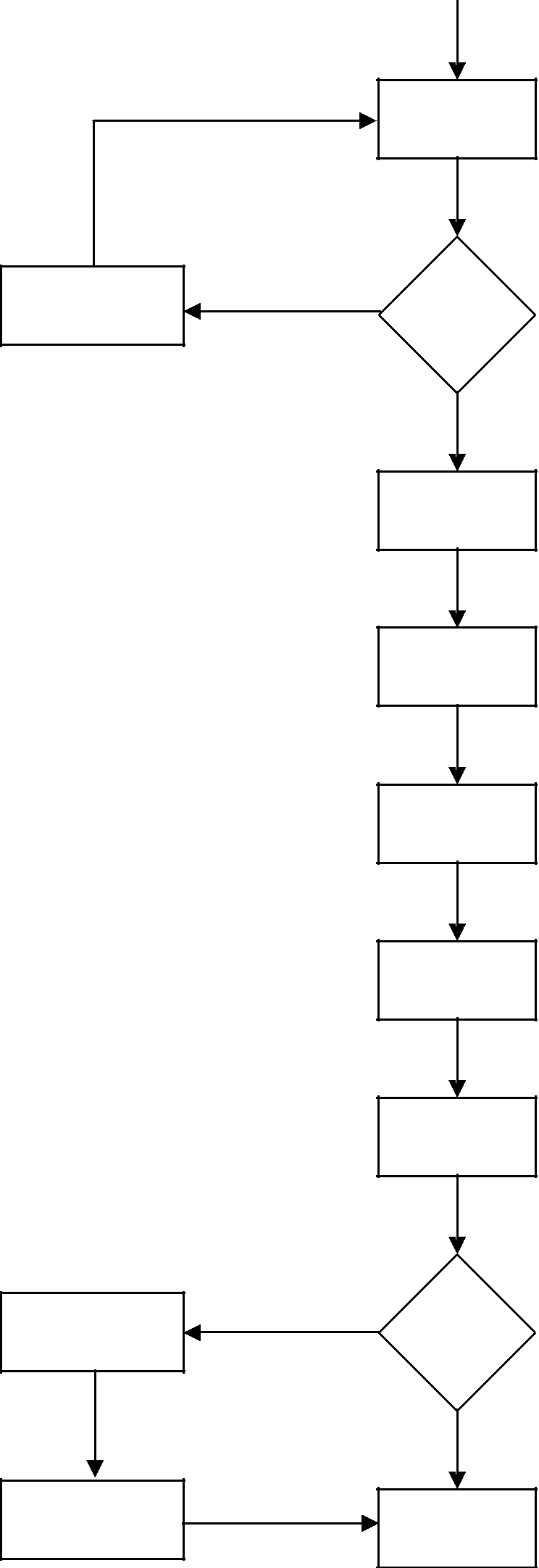 Memproses permohonanTidak


Lengkap?Tolakpermohonan


YaTandatangan kad kebenaranPenghuni asrama menyerahkan kad kebenaran di pondok pengawalPenghuni asrama keluar (patuhi pakaian)Penghuni balik semula ke asramaMelapor diri di pondok pengawalKad ditahanTidakTepati masa?YaPelawat keluar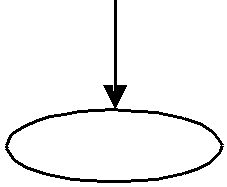 Tindakan


disiplin


TamatCARTA ALIRAN KERJA PENGURUSAN MASUK KELUARPELAWAT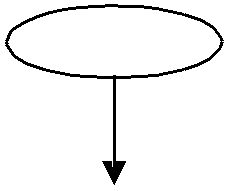 MulaPelawat melapor diri di pondok pengawal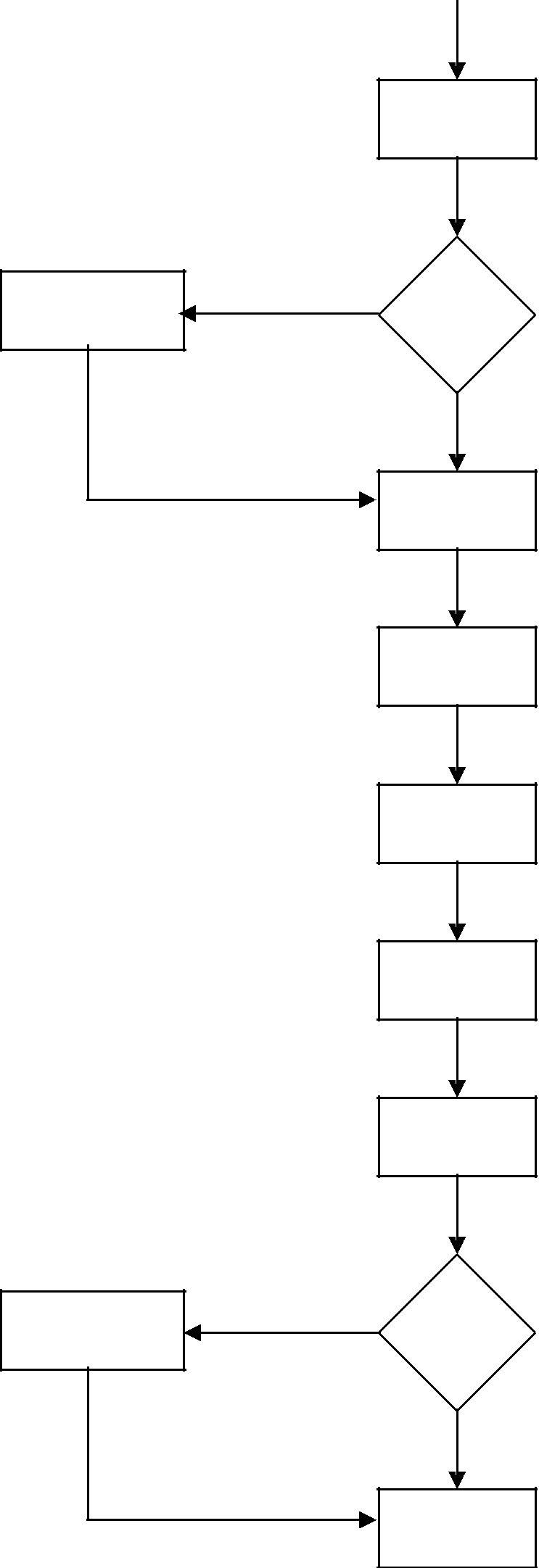 Menyemak dan merekodkan


butiran pengenalan pelawat


DapatkanKebenaranGuru BesarTidak	Puas hatiYaMembenarkan pelawat masukPelawat berjumpa petugas siarayaMembuat hebahanPerjumpaan berlangsungMembuat hebahan masa lawatan sudah tamatAmbil tindakanTidak


Dipatuhi?Pelawat keluar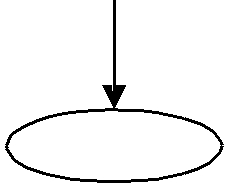 TamatCARTA ALIRAN KERJA PENGENDALIAN KES DISIPLIN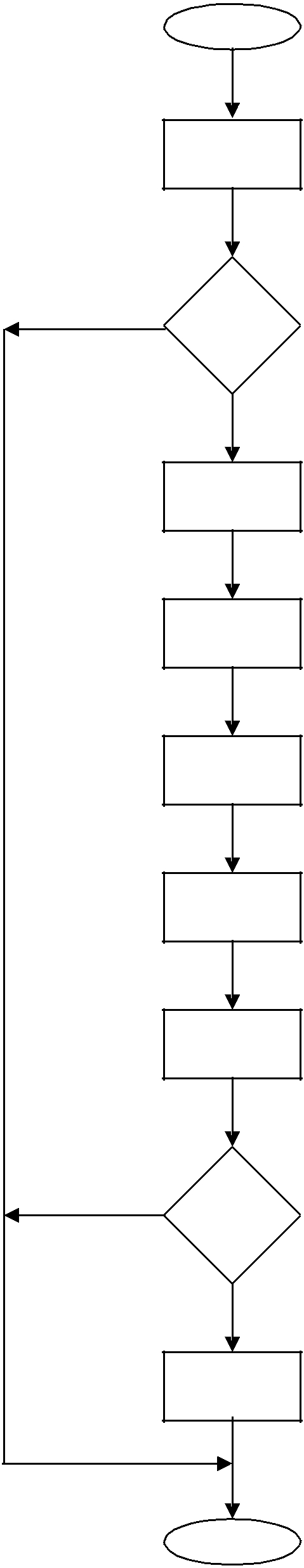 MulaMenerima aduan dan menyiasat kes yang berlakuTidakYaTidakYaPuas hati? / Ada kes?Membuat laporan kes kepada Ketua WardenMenerima panggilan mesyuaratHadir mesyuaratMembentang laporan kesPerbicaraanBersalah?Hukuman / Tindakan susulanTamatCARTA ALIRAN KERJA PENGURUSAN BILIK BACAAN DIASRAMA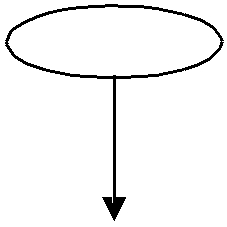 Tidak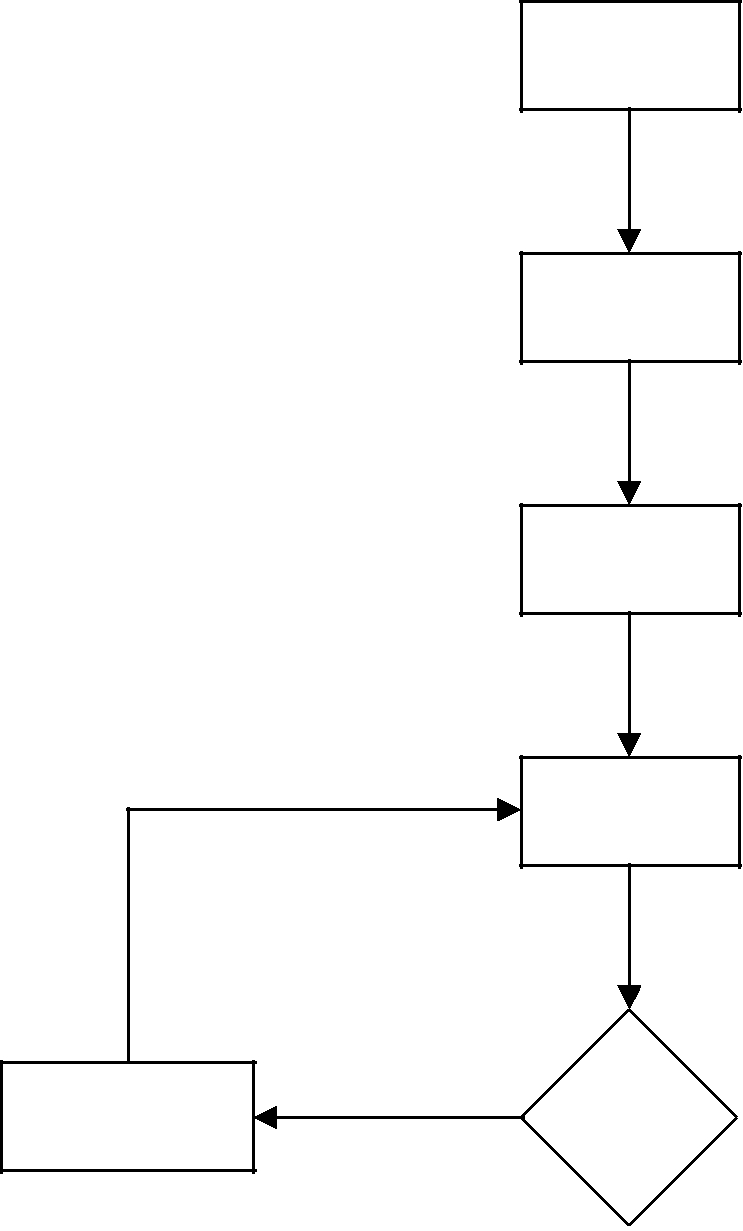 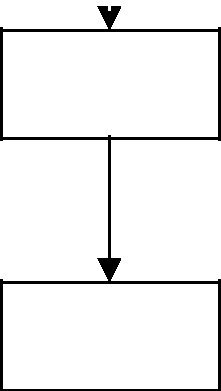 MulaMenubuhkan jawatankuasaMerancang aktiviti penggunaan bilik bacaanMenyusun jadual tugas / pengurusan bilik bacaanMenyelia kebersihan, keceriaan dan susunan peralatan serta perabot bilik bacaanPuas hati?Laporan / PengiktirafanDiteruskan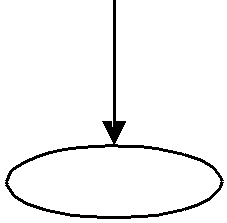 TamatCARTA ALIRAN KERJA MENYELIA KELAS PERSEDIAAN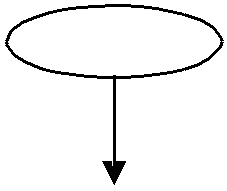 Mula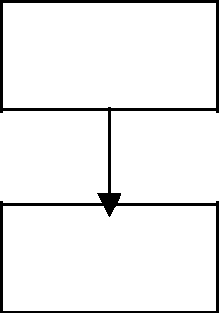 Membuat rondaanMenyelia kelas persediaan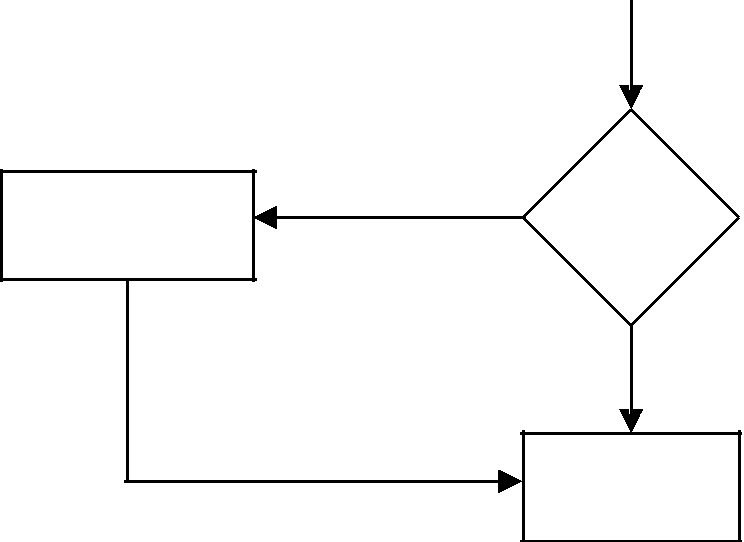 Ambil tindakan


Tidak	Puas hati?YaSediakan laporan harian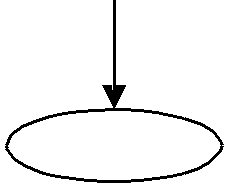 MulaCARTA ALIRAN KERJA MENYELIA PRESTASI AKADEMIKPENGHUNI ASRAMA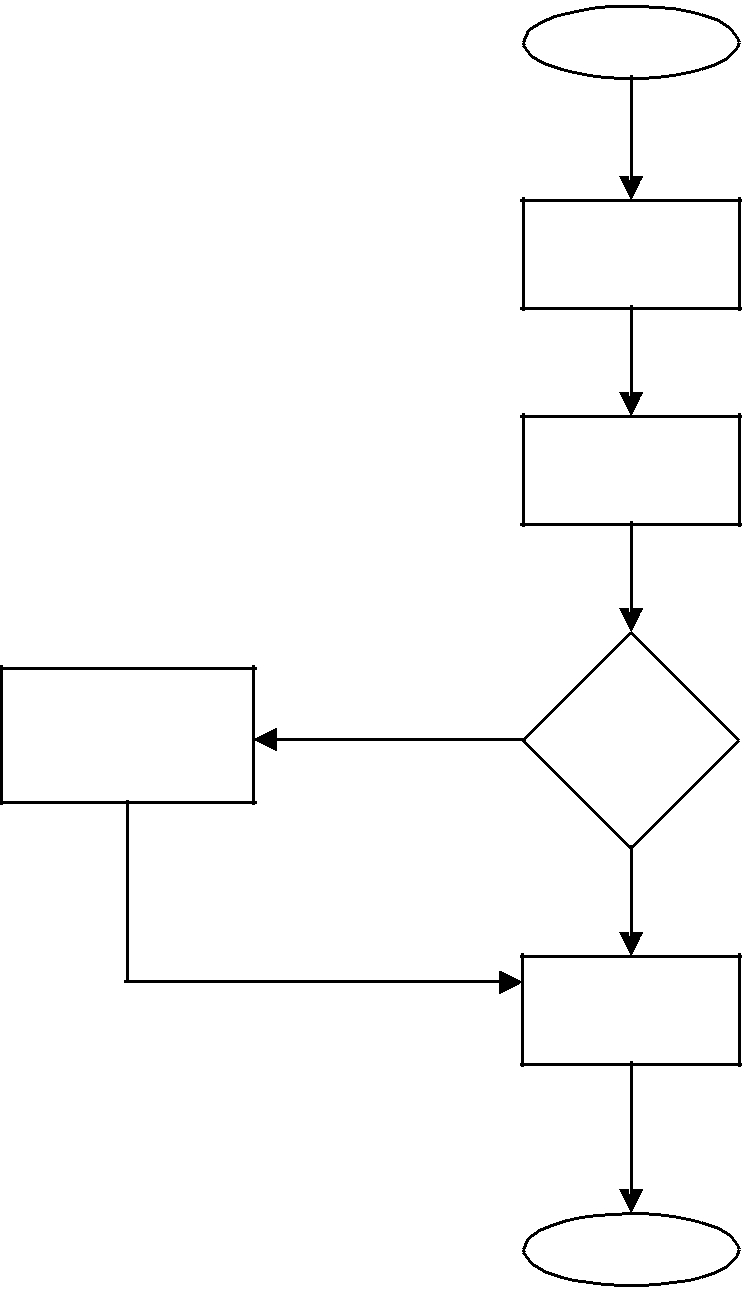 MulaPerjumpaan khas / rujuk kepada Guru Bimbingan dan Ketua Panitia Mata PelajaranTidakMengumpul dan menyemak keputusan peperiksaan ujianMenyaring keputusan pelajar yang tidak mencapai tahap yang ditetapkan oleh asramaMencapai tahapYaPengiktirafanMulaCARTA ALIRAN KERJA MEMBUAT LAPORAN HARIAN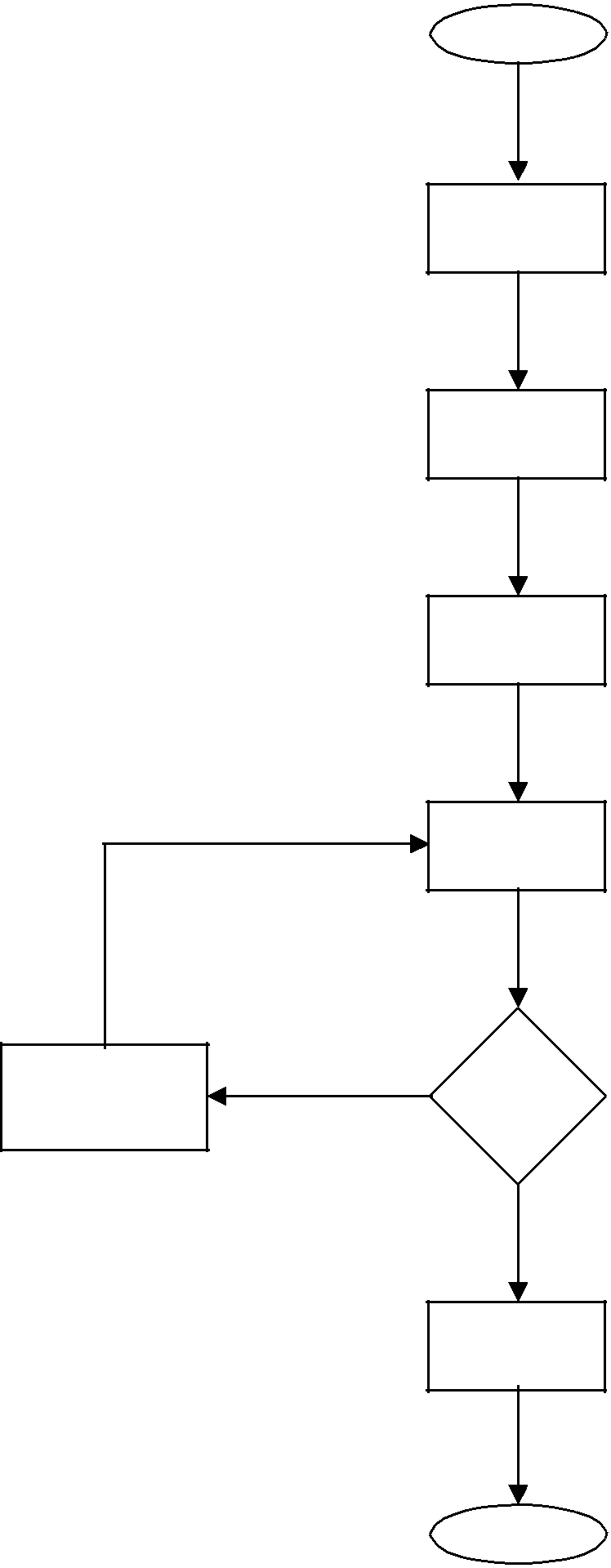 Berbincang / siasatan lanjutMulaMembuat rondaan sambil mengumpul dataMengambil tindakan yang se wajarnyaMenulis laporanMenyerahkan laporan kepada Ketua WardenTidak


Puas hati?YaTindakan selanjutnyaTamatCARTA ALIRAN KERJA MENJALANKAN TUGAS-TUGAS LAINYANG DIARAHKAN OLEH GURU BESAR / WAKIL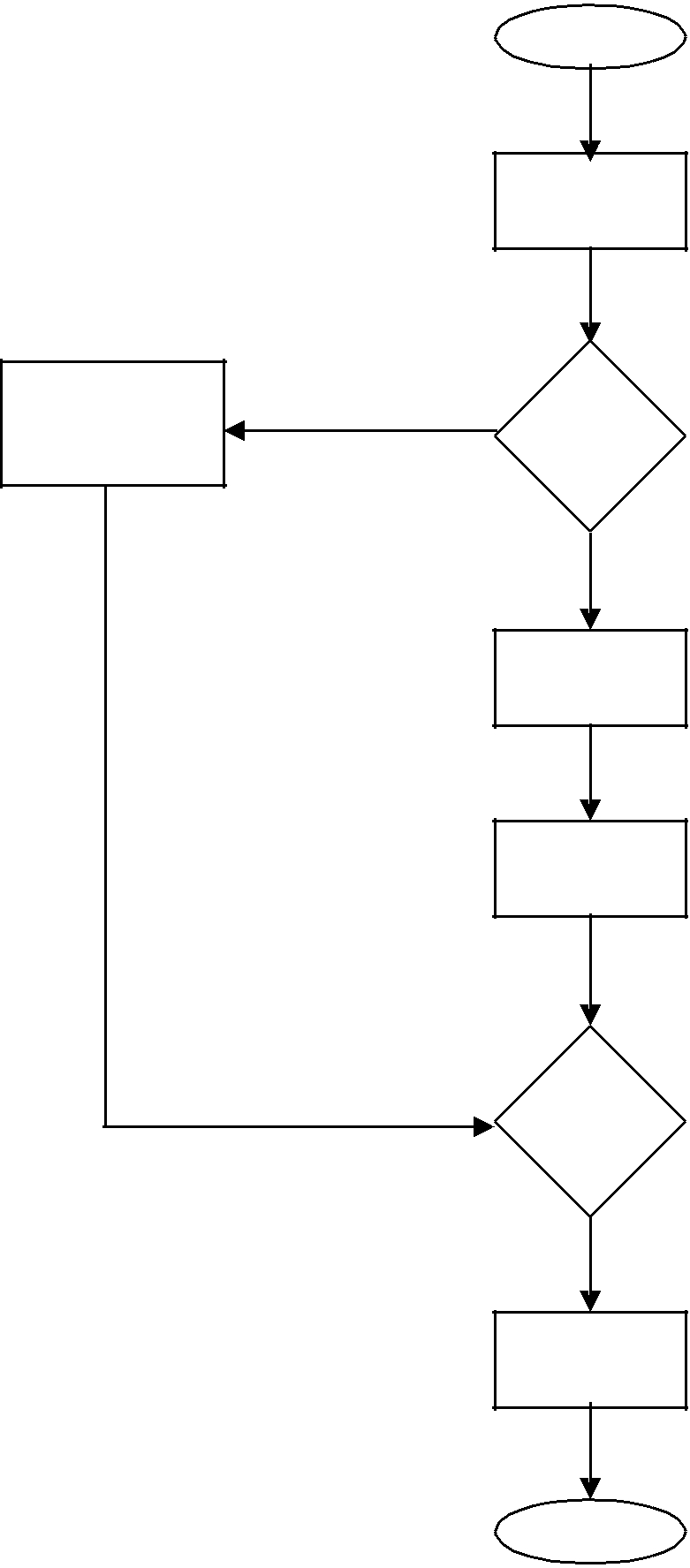 MulaMenerima arahanDapatkan penjelasan selanjutnyaYa


Berbincang dengan GuruTidakTerima arahanMembuat laporanPuas hatiYaTindakan susulanTamatSENARAI SEMAKSENARAI SEMAK PENGURUSAN PENDAFTARAN DANPENEMPATAN PENGHUNI ASRAMA1.	Terima senarai nama pelajar2.	Kenalpasti alatan/bilik lengkap.3.	Agihan penempatanMenerima pelajar yang melapor diriMenyemak peralatan diri/keperluan tinggal di asramaPelajar menerima peralatan dan menandatangani borang inventoriPelajar dibawa ke bilik yang ditentukan8.	Pastikan pelajar mendapat tempat.SENARAI SEMAK PENGURUSAN MAKANAN PENGHUNIASRAMA1.	Terima bahan mentah2.	Periksa kualiti dan kuantitiAmbil tindakan susulan (jika tidak berpuas hati)4.	Pastikan bahan dimasakPeriksa kuantiti dan kualiti masakanAmbil tindakan susulan (jika tidak mencukupi)Pastikan semua penghuni asrama mendapat makanan.SENARAI SEMAK PENGURUSAN KESIHATAN PENGHUNIASRAMAMaklumkan kepada penjaga / pentadbir.Dapatkan tandatangan kebenaran pembedahan (jika perlu).8.	Hantar peralatan / pakaian pesakit.Maklumkan kepada pengawas bilik rawatan.10. Aturkan lawatan/ziarah.11. Jemput pesakit/penghuni asrama apabila keluar wad.SENARAI SEMAK PENGURUSAN SEMASA GANGGUANBEKALAN AIR DAN ELEKTRIK.1.	Terima aduan.2.	Siasat punca kejadian.Maklumkan kepada PK HEM/ Guru Besar.Hubungi pihak berkenaan (SAJ/TNB)5.	Laksanakan tindakan susulan.SENARAI SEMAK PENGURUSAN MAKANAN PENGHUNIASRAMA1.	Terima bahan mentah2.	Periksa kualiti dan kuantitiAmbil tindakan susulan (jika tidak berpuas hati)4.	Pastikan bahan dimasakPeriksa kuantiti dan kualiti masakanAmbil tindakan susulan (jika tidak mencukupi)Pastikan semua penghuni asrama mendapat makanan.SENARAI SEMAK PENGURUSAN KEBERSIHAN DANKECERIAAN1.	Bentuk Jawatankuasa.2.	Rancang aktiviti.3.	Taklimat kepada penghuni asrama.Jalankan pemeriksaan harian/mingguan.5.	Denda(jika perlu)6.	Penilaian7.	Pengukuhan Hadiah.SENARAI SEMAK PENGURUSAN OUTING DAN PULANGBERMALAM.1.	Terima permohonan.2.	Memproses permohonan.3.	Memastikan maklumat lengkap.4.	Tandatangan kad kebenaran.Pastikan penghuni asrama menyerahkan kad di pondok pengawal.Pastikan penghuni asrama keluar mengikut jadual dan mematuhi peraturan pakaian.Pastikan penghuni asrama balik semula ke asrama menepati masa ikut jadual)Ambil tindakan susulan kepada penghuni asrama yang tidak mematuhi peraturan outingSENARAI SEMAK PENGURUSAN LATIHAN KEBAKARAN DIASRAMARancang dan tetapkan tarikh latihan.2.	Sediakan pelan laluan kebakaran.3.	Hubungi pihak bomba.4.	Beri taklimat latihan kebakaran.Jalankan/laksanakan latihan kebakaran.6.	Buat penilaian/ sediakan laporan.SENARAI SEMAK PENGURUSAN BILIK-BILIK KHASASRAMASusun jadual tugas.Menyelia-kebersihan -keceriaan-susunan perlatan/perabot5.	Sediakan laboran/penilaian.6.	Ambil tindakan susulan.SENARAI SEMAK PENGURUSAN AKTIVITI KEROHANIANASRAMA1.	Tubuhkan Ahli Jawatankuasa.Rancang aktiviti dan buat anggaran kos.3.	Dapatkan persetujuan Guru Besar.4.	Laksanakan aktiviti.5.	Buat penyeliaan/penilaian.6.	Sediakan laporan.SENARAI SEMAK PENGURUSAN AKTIVITI RIADAH DANREKREASI ASRAMA1.	Tubuhkan Ahli Jawatankuasa.Rancang aktiviti dan buat anggaran kos.3.	Dapatkan persetujuan Guru Besar.4.	Laksanakan aktiviti.5.	Buat penyeliaan/penilaian.6.	Sediakan laporan.SENARAI SEMAK PENGURUSAN ETIKA MAKAN / JAMUANRASMI.1.	Menubuhkan ahli Jawatankuasa.2.	Rancang aktiviti.Beri taklimat dan panduan kepada penghuni asrama.4.	Laksanakan aktiviti.5.	Buat penyeliaan.6.	Buat penilaian.7.	Ambil tindakan susulan.SENARAI SEMAK PENGURUSAN KEJITUAN PATRIOTISME1.	Menubuhkan ahli Jawatankuasa.2.	Rancang aktiviti.Beri taklimat dan panduan kepada penghuni asrama.4.	Laksanakan aktiviti.5.	Buat penyeliaan.6.	Buat penilaian.7.	Sediakan laporan.SENARAI SEMAK PENGURUSAN JADUAL HARIAN ASRAMA1.	Edar jadual harian2.	Beri taklimat.Pamer jadual harian di tempat strategik.4.	Penguatkuasaan.5.	Beri pengiktirafan.6.	Ambil tindakan susulan.SENARAI SEMAK PENGURUSAN JADUAL HARIAN ASRAMA1.	Edar jadual harian2.	Beri taklimat.Pamer jadual harian di tempat strategik.4.	Penguatkuasaan.5.	Beri pengiktirafan.6.	Ambil tindakan susulan.SENARAI SEMAK PENGURUSAN MASUK KELUAR PELAWAT1.	Pastikan pelawat melaporkan diri.Semak dan rekod butiran pengenalan pelawat.Beri kebenaran pelawat masuk jika tiada halangan.Pastikan pelawat berjumpa pengawas bertugas.Pastikan perjumpaan pelawat-pelajar berlangsung.Memastikan tiada pelawat selepas tamat waktu melawat.Mengambil tindakan jika pelawat tidak mematuhi.Pastikan tiada pelawat dikawasan sekolah.SENARAI SEMAK PENGURUSAN PENGENDALIAN KESDISIPLIN.Buat laporan kes kepada ketua warden.4.	Terima panggilan mesyuarat.5.	Hadiri mesyuarat.6.	Bentang laporan kes.7.	Buat cadangan kes.Cadangan kes dirujuk kepada Guru Bimbingan(jika perlu)SENARAI SEMAK PENGURUSAN BILIK BACAAN DI ASRAMA1.	Tubuhkan Ahli Jawatankuasa.Rancang aktiviti penggunaan bilik khas.3.	Susun jadual tugas.4. Menyelia -kebersihan -keceriaan


-susunan perlatan/perabot5.	Sediakan laboran/penilaian.6.	Ambil tindakan susulan.SENARAI SEMAK PENGURUSAN PENYELIAAN KELASPERSEDIAAN.SENARAI SEMAK PENGURUSAN PRESTASI AKADEMIK.Kumpul dan semak keputusan peperiksaan.Saring keputusan pelajar yang tidak mencapai tahap minimum.Pastikan pencapaian pelajar mencapai tahap miminum.4. Adakan perjumpaan  khas.5. Merujuk kepada Guru Bimbingan.6.	Memberi pengiktirafan.SENARAI SEMAK PENGURUSAN PRESTASI AKADEMIK.Kumpul dan semak keputusan peperiksaan.Saring keputusan pelajar yang tidak mencapai tahap minimum.Pastikan pencapaian pelajar mencapai tahap miminum.4.	Adakan perjumpaan khas.5.	Merujuk kepada Guru Bimbingan.6.	Memberi pengiktirafan.SENARAI SEMAK PENYEDIAAN LAPORAN HARIAN.1.	Buat rondan.2.	Kumpul data.3.	Ambil tindakan sewajarnya.4.	Sediakan laporan.Serahkan laporan kepada Ketua warden.6.	Bincang dengan ketua warden.7.	Ambil tindakan sewajarnya.SENARAI SEMAK MENJALANKAN TUGAS-TUGAS LAIN YANG DIARAHKAN OLEH Guru Besar/HEM.SENARAI UNDANG- UNDANG DAN PERATURANPek. Kewangan Dan Akaun Bil. 3/1976 Bil. 3/1971Surat pekeliling Kewangan Bil 5/1989Surat Pekeliling kewangan Bil/8 Tahun 2000Pekeliling KP 8613/JLd.3/(6)(Asrama sekolah-selain daripada asrama-asrama SBP dan SMS)Surat pekeliling Ikhtisas Bil.4/1978.(Acara Suaikenal di sekolah-sekolah)Peraturan Am Sekolah,1951Ordinan Pelajaran, 1957, Peraturan-peraturan Pelajaran (Disiplin Sekolah) 1959.Pek. Ikhtisas Bil. 8/1983Pek. Ikhtisas Bil. 8/1983SENARAI JAWATANKUASA YANG DIANGGOTAISENARAI BORANGNama Borang Yang DigunakanBiasiswa Kecil Persekutuan (II & III) / Biasiswa Kelas Persediaan Universiti (II & III) – Lampiran VIISenarai Permohonan Biasiswa (BKP/BKPU) – Lampiran APermohonan Untuk Mengeluarkan Wang Biasiswa – Lampiran B1Surat Amaran Pertama/Kedua/Terakhir – Lampiran JMenarik Kembali Penganugerahan Biasiswa Dan Menawarkan Kepada Pelajar Lain – Lampiran KSurat Persetujuan Menerima / Menolak Tawaran – Lampiran LSurat Tawaran – Lampiran MBorang Pertukaran Pelajar Yang Menerima Biasiswa (Bagi Pemegang BKP II / BKP II / BKPU II / BKPU III yang bertukar keluar Negeri . )– Borang KW. 2/79BPermohonan Biasiswa Kecil Persekutuan / Biasiswa Kelas Persediaan Universiti – (Borang OMR) – BB01NORMA KERJANORMA KERJA PENGURUSAN PENDAFTARAN DANPENEMPATAN PENGHUNI ASRAMA.NORMA KERJA PENGURUSAN MAKANAN PENGHUNI ASRAMANORMA KERJA PENGURUSAN KESIHATAN PENGHUNIASRAMA.NORMA KERJA PENGURUSAN SEMASA GANGGUANBEKALAN AIR DAN ELEKTRIKNORMA KERJA PENGURUSAN KEBERSIHAN DANKECERIAANNORMA KERJA PENGURUSAN LATIHAN KEBAKARANASRAMA11.9.7 NORMA KERJA PENGURUSAN BILIK-BILIK KHAS ASRAMA.11.9.8 NORMA KERJA PENGURUSAN AKTIVITI KEROHANIANNORMA KERJA PENGURUSAN RIADAH DAN REKREASINORMA KERJA PENGURUSAN ETIKA MAKAN / JAMUANRASMINORMA KERJA PENGURUSAN KEJITUAN PATRIOTISMENORMA KERJA PENGURUSAN JADUAL HARIAN ASRAMA.NORMA KERJA PENGURUSAN OUTING DAN PULANGBERMALAMNORMA KERJA PENGURUSAN MASUK KELUAR PELAWATNORMA KERJA MENGENDALIKAN KES DISIPLINNORMA KERJA PENGURUSAN BILIK BACAAN DI ASRAMA.NORMA KERJA MENYELIA KELAS PERSEDIAANNORMA KERJA MENYELIA PRESTASI AKADEMIKNORMA KERJA MENYEDIAKAN LAPORAN HARIANNORMA KERJA MENJALANKAN TUGAS-TUGAS LAINYANG DIARAHKN OLEH GURU BESAR / WAKIL11.10	SENARAI TUGAS HARIANNAMA	:JAWATAN	:TARIKH	:12.0PENGURUSAN


KEBAJIKANKEBAJIKAN PELAJARSENARAI TUGAS, KUASA, DAN HUBUNGAN DENGANPEGAWAI LAINPENGURUSAN KEBAJIKAN (AM)PENGURUSAN INSURAN PELAJARPERATURAN-PERATURAN PENTADBIRANAktiviti	:	Pengurusan Kebajikan PelajarPeraturan-Peraturan pentadbiran adalah merujuk kepada perkara-perkara yang terkandung dalam:Surat Pekeliling Ikhtisas 1968 – 2005.PROSES KERJABANTUAN KEMISKINANBANTUAN KEMALANGANCARTA ALIRAN KERJACARTA ALIRAN KERJA BANTUAN KEMISKINANMulaMenyenaraikan Nama PelajarMenemuduga PelajarMemastikan Tahap KemiskinanMenyediakan RekodMerancang Program Mendapatkan DanaMenyediakan Daftar Sumbangan & Daftar PenerimaMenubuhkan Tabung KebajikanMengagih BantuanTamatCARTA ALIRAN KERJA BANTUAN KEMALANGAN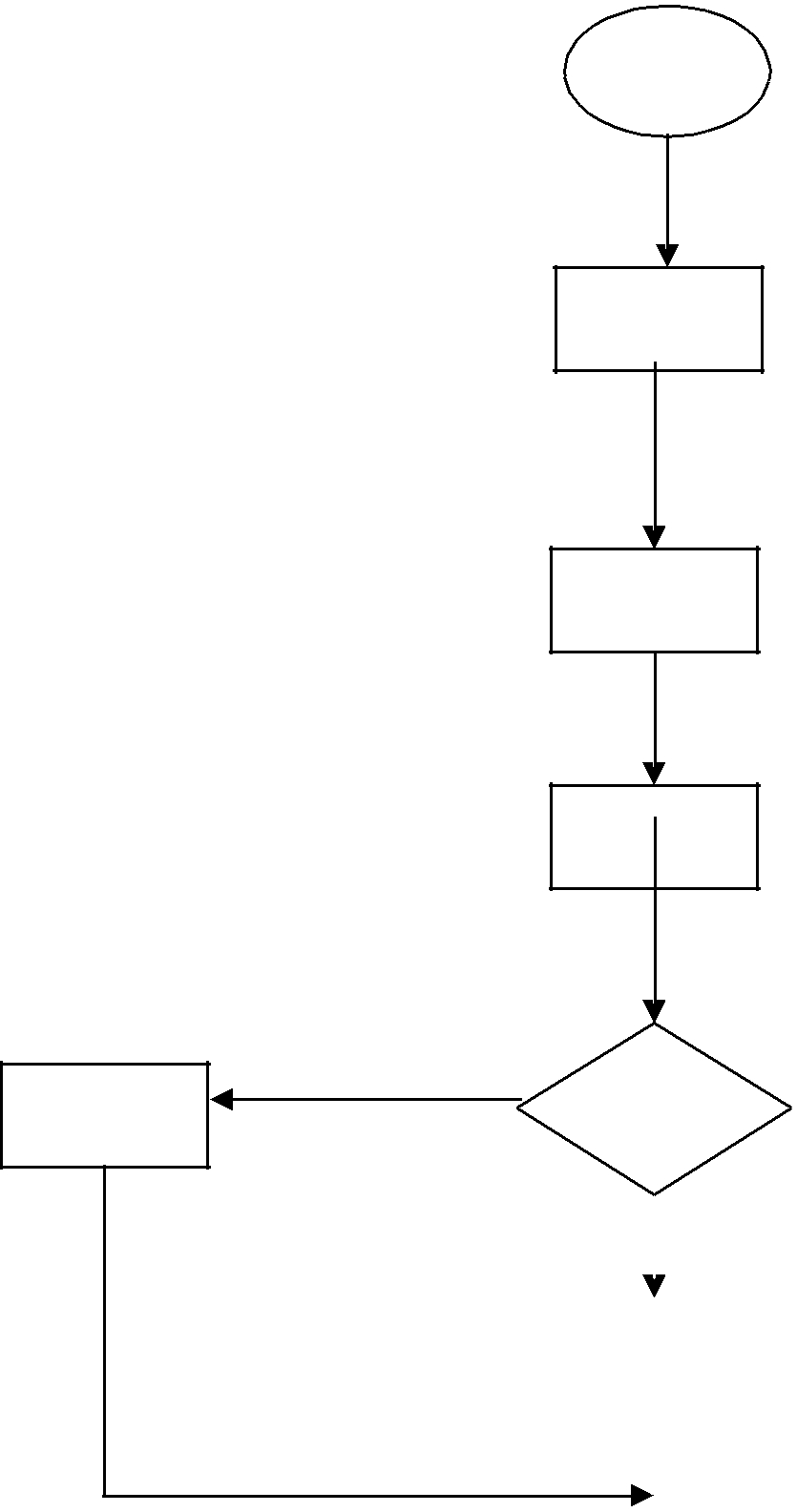 MulaPelajar terlibatLapor kepada guru bertugas/guru kebajikanRekod masa dan bentuk/tahap kemalanganTidak seriusMentafsir/menilai tahap kemalangan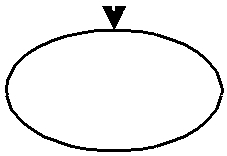 Tamat12.4.3 CARTA ALIRAN KERJA PENGURUSAN INSURAN PELAJAR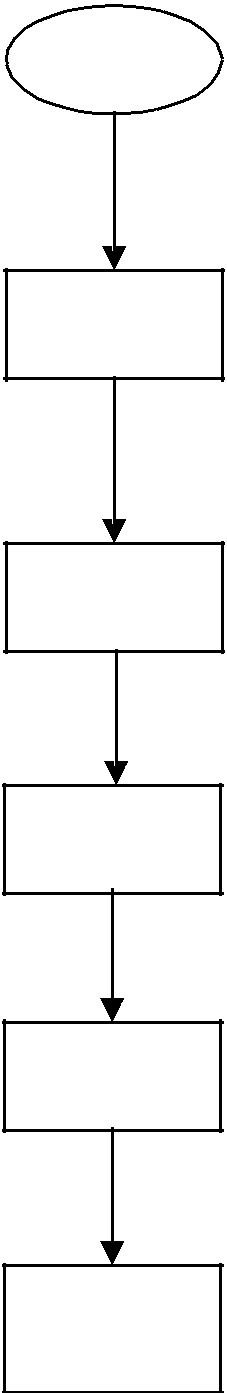 MulaPendaftaran Pelajar. Jumlah keseluruhan pelajar.Bayaran dimasukan dalam jumlah yuran tahunan sekolah.Taklimat.Meminta	Pelajar	membayar	polisiRM1.50/setahun.Membuat kutipan melalui guru kelas. Semua pembayaran perlu jelas sebelum akhir Januari./secepat mungkin.Dibantu oleh Kerani Kewangan .Kumpulkan	semua	pembayaran.	Bayar	kepada	Syarikat


Takaful  Malaysia  yang  berhampiran.  Menggunakan  cek  .


Ditandatangani oleh Guru Besar.Perlu selesai sebelum akhir


FebruariSimpan semua dokumen pembayaran sebagai bukti bahawa semua pelajar telah menjelaskan bayaran dan pihak sekolah telah membayar semua bayaran. Salinan kepada Ketua Unit kokurikulum JPNJ dan Penyelia Kokurikulum PPD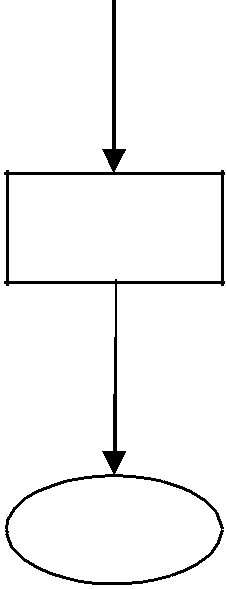 Dapatkan sijil Takaful sebagai bukti penyertaan sekolahProses tamatSENARAI SEMAKBANTUAN KEMISKINAN1.	Menerima senarai pelajar miskin2.	Memastikan kelayakan pelajarMerancang program mengumpul danaDaftar sumbangan dan pengesahan Guru Besar5.	Menubuh Tabung KebajikanMengagih bantuan kebajikan kepada pelajarBANTUAN KEMALANGAN1.	Menerima makluman kemalanganMemaklum kepada guru bertugas/guru kebajikan/ibubapaMerekod masa dan tahap kemalanganMenentukan bentuk rawatan dan bantuan5.	Melaporkan kepada  Guru BesarSENARAI SEMAK PENGURUSAN INSURAN PELAJARPengemaskinian Jumlah Pelajar. Untuk urusan bayaran polisi insuran2.	Taklimat.dan PembayaranKutipan dilaksanakan sebelum akhir JanuariMenghantar jumlah bayarankepada Syarikat TakafulSimpan semua dokumen pembayaran dan yang berkaitanDapatkan Sijil Takaful bagi bukti pengesahan dari syarikat TakafulSENARAI UNDANG-UNDANG DAN PERATURANSurat Pekeliling Ikhtisas Bil. 5/1979Kementerian Pendidikan (Bahagian Sekolah) 8591/Jld.II/52.12.7 SENARAI JAWATANKUASA YANG DIANGGOTAI17.0


PENGURUSAN


SMM13.1 PENGURUSAN SISTEM MAKLUMAT MURID (SMM) VERSI 3.0313.1.1 SENARAI TUGAS, KUASA DAN HUBUNGAN DENGAN PEGAWAILAINPenyelaras SMMPenyelaras SMMPK HEM/ PenyelarasSMMGuruGuru KelasGuru KelasGuru Kelas13.2 PROSES KERJA PENGURUSAN SMM1.	Mengagihkan borang SMM kepada pelajar Tahun masing-masing2.	Mengumpul borang SMM yang telah dilengkap mengikut tarikh yang telah ditetapkan3.	Memasukkan data pelajar ke dalam komputerMengumpulkan semua disket SMM Penyelaras Tingkatan yang dilengkapkan oleh Guru Kelasuntuk diserahkan kepada penyelarasSMM5.	Menyemak data yang telah dimasukkan oleh Guru Kelas6.	Menyimpan disket-disket di tempat yang ditetapkan7.	Merekod dan menghantar disket SMM kepada PPD8.	Mengesahkan data SMM13.3 CARTA ALIR PENGURUSAN SMM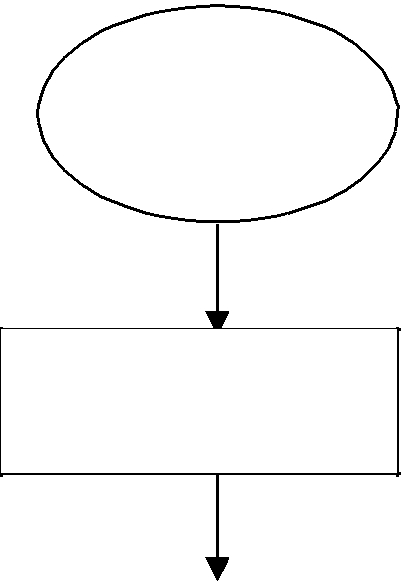 MulaMenyampaikan taklimat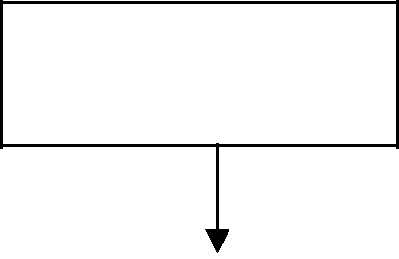 Mengagihkan dokumen-borang dan disketMemasukkan data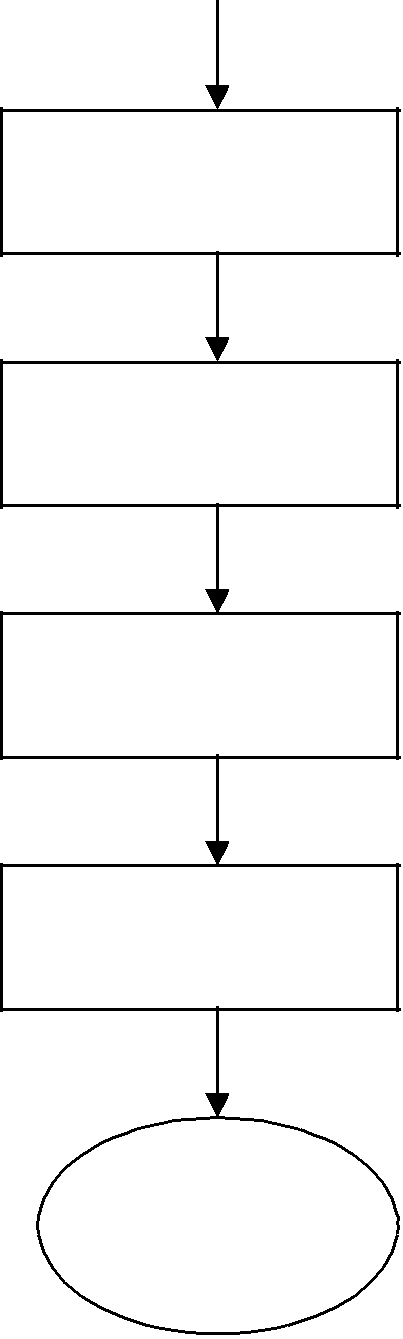 Menyemak dataMengesahkan dataMerekodkan dataMenghantar data ke PPDTamat13.4 NORMA KERJASENARAI TUGAS HARIANNAMA	:JAWATAN	:TARIKH	:13.6 SENARAI JAWATANKUASA YANG DIANGGOTAITugas Pegawai-Tugas PegawaiTugas DanKuasa Yang DiberiPegawai LainAtasanTanggungjawabYang Ada HubunganYang AdaSerta Jenis TugasHubunganPPDMendapatkan laporanMendapatkan laporanMerujuk kepada semuaMerujuk kepada semuaJPNPKdisiplin daripada sekolah-disiplin daripada sekolah-peraturan danperaturan dansekolahsekolahpekeliling serta edaranpekeliling serta edaranBuku PanduanBuku PanduanPengurusan DisiplinPengurusan Disiplinyang dikeluarkan olehyang dikeluarkan olehKementerian PelajaranKementerian PelajaranMalaysia.Malaysia.Guru BesarMenghantar laporan keMerujuk kepada BukuMerujuk kepada BukuPPDPPD.Panduan PengurusanPanduan PengurusanMengambil tindakanDisiplin SekolahDisiplin Sekolahdisiplin termasukPek. Ikhtisas Bil.gantung dan buang3/1971sekolahPek. Ikhtisas Bil.1/72, Bil 9/75,Peraturan AmSekolah,1951Ordinan Pelajaran,1957, Peraturan-peraturan Pelajaran(Disiplin Sekolah)1959.Pek. Ikhtisas Bil.8/1983Pek. Ikhtisas Bil.8/1983Merancang programsama seperti di atasGuru BesardisiplinPPDMemastikanpengurusan disiplinberjalan baikMenghantar laporankepada Guru BesarGuru DisiplinMenjalankan programMerujuk BukuMerujuk BukuGuru Besarpeningkatan.Peraturan DisiplinPeraturan DisiplinMengambil tindakanSekolahSekolahdisiplinMembuat laporanTugas PegawaiTugas dan TanggungjawabKuasa Yang DiberiTugas Pegawai-Tugas PegawaiTugas dan TanggungjawabKuasa Yang DiberiPegawai LainAtasanYang AdaYang AdaHubunganHubunganSerta Jenis TugasPegawai1.Menerima laporanMerujuk kepada semuaMerujuk kepada semuaPelajaran2.Membuat lawatan/peraturan -peraturan danperaturan -peraturan danJabatan PelajaranDaerahtinjauan ke sekolah.pekeliling-pekelilingpekeliling-pekelilingNegeri.3.Mengesahkan danserta edaran Bukuserta edaran Bukumemanjangkan kepadaPanduan PengurusanPanduan Pengurusanpihak tertentuDisiplin yangDisiplin yang4.Menyediakan laporan kedikeluarkan olehdikeluarkan olehJPNPKKementerian PelajaranKementerian Pelajaran5.Memastikan sekolahMalaysia.Malaysia.memiliki dan merujukdokumen-dokumenberkaitan disiplin.Guru Besar1.MempengerusikanMerujuk kepada BukuMerujuk kepada Bukumesyuarat lembagaPanduan PengurusanPanduan PengurusanPejabat PelajarandisiplinDisiplin SekolahDisiplin SekolahDaerah2.Menimbang kewajaran1.Pek. Ikhtisas Bil.hukuman3/19713.Menandatangani surat2.Pek. Ikhtisas Bil.menjatuhkan hukuman1/72, Bil 9/75,4.Maklumkan kepada ibu3.Peraturan Am-bapa/pelajar bagiSekolah,1951-melaksanakan hukuman4.Ordinan Pelajaran,-menimbang kes rayuan1957, Peraturan--memanggil mesyuaratperaturan Pelajarankhas kes rayuan.(Disiplin Sekolah)1959.5.Pek. Ikhtisas Bil.19836.Pek. Ikhtisas Bil.8/1983Guru Disiplin1.Mengumpulkan dokumenMerujuk Buku PeraturanMerujuk Buku Peraturanyang berkaitan dengan kesDisiplin SekolahDisiplin SekolahGuru Besar2.Memanggil mesyuaratlembaga disiplin3.Mencatat minit mesyuarat4.Melaksanakan sistemrekod5.Menghubungi ibu bapa/penjaga pelajar atas arahanGuru Besar6.Membantu GPK HEMmenyediakan laporan.Tugas Pegawai-Tugas PegawaiTugas DanKuasa Yang DiberiPegawai Lain YangAtasanTanggungjawabAda Hubungan SertaYang AdaJenis TugasHubunganGuru Besar1.Terima laporan kes.Pek. Iktisas Bil 2/ 1975Setiausaha disiplin2.Sahkan laporan kes.Lembaga disiplin3.Jatuhkan hukuman.Pek Iktisas Bil 2/1976Guru Bimbingan4.Tanda tangan suratMentorlaporan kepada ibu bapaGuru Kelasatau pejaga.Waden.Setiausaha1.Terima laporan untukLembaga disiplindifailkan2.Rekodkan kesGuruJalankan sesi kaunselingJalankan sesi kaunselingBimbinganJalankan sesi kaunselingJalankan sesi kaunselingBimbinganMentorBeri nasihat kepadaBeri nasihat kepadaMentorMenteeMenteeMenteeMenteeWadenAwasi disiplin pelajarAwasi disiplin pelajarGuru KelasPantau kemajuan pelajarPantau kemajuan pelajarTugas PegawaiTugas DanKuasa Yang DiberiTugas Pegawai-AtasanTanggungjawabPegawai LainYang AdaYang Ada HubunganHubunganSerta Jenis TugasPen.PPDS/U Disiplin(Sektor Peng.Disiplin – Kes RinganPek. Iktisas Bil 2/1975Lembaga DisiplinKemanusiaan)Guru BimbinganPek. Iktisas Bil 2/1976MentorPenyeliaGuru KelasKanan HEMPeraturan Am SekolahWarden(PPD) Guru1951.BesarTugas PegawaiTugas DanKuasa Yang DiberiTugas Pegawai-AtasanTugas DanKuasa Yang DiberiPegawai LainYang AdaTanggungjawabYang Ada HubunganHubunganSerta Jenis TugasGuru BesarMenyenaraikan danGuru Bimbinganmengemukakan calonGuru Disiplinpengawas yang telahSemua Gurudipilih kepada GPK HEMGuru BesarMenguruskan  majlisSemua Gurupelantikan  pengawassekolah.Guru BesarMengadakan kursusSurat PekelilingGuru Bimbingankepimpinan dan kesedaranIkhtisas Bil.7/1986Guru Disiplinuntuk pengawasLangkah-langkahKeberkesanan DisiplinSekolahGuru BesarMenyediakan danGuru Pengawasmenerangkan bidang tugasGuru Disiplindan jadual tugas pengawas1.Guru DisiplinMembimbing danSemua guru2.Semua Gurumembantu pengawaspengawasdalam menguatkuasakansemua guruperaturan sekolahguru bertugas harianGuru BesarMenyediakan sijilGuru Pengawaspenghargaan kepadapengawas1.Guru DsiplinMembantu pihak sekolahSemua guru2.Semua Gurumemastikan hubunganpengawas, Semuaantara guru dan pelajar dangurupihak sekolah sentiasaterjalin dengan erat ,harmoni dan mesra.1. Guru BesarMenjadi penghubungSemua guru2.Semua Guruantara pelajar dan pihakpengawaspentadbir dan guru dalamSemua gurumenyelesaikan masalah.Guru bertugas harian1. Guru BesarMembantu pihak sekolahSemua guru2. Semua Gurumemastikan peraturan danpengawasundang-undang sekolahSemua guruberjalan dengan baik,Guru bertugas harianlancar dan sempurna.Guru BesarMenjadi penggerak utamaGuru penasihat yangaktiviti rasmi sekolahberkaitanseperti Hari AnugerahCemerlang, Jamuan AkhirTahun , Sambutan HariGuru , Perayaan-perayaandan lain-lain.


Tugas Pegawai


Tugas PegawaiTugas Pegawai-AtasanTugas DanKuasa Yang DiberiPegawai LainYang AdaTanggungjawabYang Ada HubunganHubunganSerta Jenis Tugas1.Guru BesarMengadakan mesyuaratGuru Pengawas2.GuruAgung , mesyuarat bulananDisiplindan mesyuarat khas (jika3.Guruperlu)Pengawas1 . Guru Besar1 . Guru BesarBertindak sebagai2.GuruPengerusi Majlis PenasihatDisiplindan Kebajikan Pengawas3.GuruPengawasTugas PegawaiTugas DanKuasa Yang DiberiTugas Pegawai-Tugas Pegawai-AtasanTanggungjawabPegawai LainPegawai LainYang AdaYang Ada HubunganYang Ada HubunganHubunganSerta Jenis TugasSerta Jenis TugasPenolong PPDKumpul dan satukana.Akta PendidikanGuru BimbinganGuru BimbinganHEMmaklumatb.Surat Pekelilingkumpulkan data dankumpulkan data danIktisasmasukkandalamdisket.Guru BimbinganGuru Bimbinganhantar ikut tarikhhantar ikut tarikhyang telahditetapkan.Guru BesarSemak data dan pastikanAkta PendidikanAkta PendidikanSemua guruSemua gurudata tepat dan benar.Surat Pekeliling IktisasSurat Pekeliling Iktisasmerujukkan kesmerujukkan kesdisiplin kepada gurudisiplin kepada gurudisiplin.Guru disiplin ambilGuru disiplin ambiltindakan dantindakan danmerekod.Guru BimbinganGuru Bimbinganmemberibimbingan danbimbingan dankaunselingkepadamurid yangmurid yangdirujukkan.dirujukkan.Tugas PegawaiTugas DanKuasa Yang DiberiTugas Pegawai-AtasanTanggungjawabPegawai LainYang AdaYang AdaHubunganHubunganSerta Jenis TugasUnit HEM JPNMajukan laporan yangMajukan laporan yanga.Akta PendidikanPPD (HEM)diterima kepada KPMditerima kepada KPMb.Surat PekelilingGuru Besar GuruIktisasBimbinganPPD (HEM)Bantu pihak sekolahBantu pihak sekolaha.Akta PendidikanGuru Besarmenjalankan siasatan.menjalankan siasatan.b.Surat PekelilingGuru BimbinganIktisasGuru DisiplinGuru yangterlibatGuru Besara.Buat siasatana.Akta PendidikanGuru BimbinganUntuk memastikanc.Surat PekelilingGuru DisiplinKesahihan kesIktisasGuru Yang terlibatb.Bat laporanIbu bapa  yangsiasatan danterlibatmenghantarnya.TugasTugas Pegawai-PegawaiPegawai LainAtasanTugas Dan TanggungjawabTugas Dan TanggungjawabKuasa Yang DiberiYang AdaYang AdaHubunganHubunganSerta Jenis TugasPegawaia)Membuat pemantauanRujuk kepada semuaPengarah PelajaranPelajaranke sekolah.peraturan – peraturanNegeriDaerahb)M enerima laporandan perkeliling –daripada pihak sekolah.perkeliling serta edaranc)Membuat pemantauanbuku panduanke sekolah.pengurusan disiplind)Menyediakan  laporanKementerian Pelajaranke Jabatan PendidikanMalaysia.Negeri.e)Memastikan sekolahmemiliki dan merujukdokumen – dokumenberkaitan Salah LakuSifar Khasnya dandisiplin amnya.


TugasTugas Pegawai-PegawaiPegawai LainAtasanTugas Dan TanggungjawabTugas Dan TanggungjawabKuasa Yang DiberiYang AdaYang AdaHubunganHubunganSerta Jenis TugasGuru Besara)MenubuhkanMerujuk kepada bukuPegawai Pelajaranjawatankuasapanduan pengurusanDaerah, Pejabatprogram kedisiplin sekolah.Pelajaran Daerah.arah Salah Laku- Pek. Ikhtisas Bil.Sifar.3/1971, Bil. 1/72, Bil.b)Memberi9/75dorongan-Ordinan pelajarankepada guru –1997, peraturan –guru Ahliperaturan pelajaranJawatankuasa.(disiplin sekolah) 1999.c)Sentiasa-Pek. Ikhtisas Bil.perihatin dan8/1983peka terhadappenubuhanyang berlaku.d)Meneliti semualaporan disiplin.e)Mengambiltindakanbersesuaian.f)Menerimamaklum balasprogramdijalankan.a)Menyemak rekodBuku Peraturan –Guru Besardisiplin.peraturan dan tatatertibb)Memanggil dansekolah. Panduanmenasihati pelajar yangtatacara disiplinmempunyai kes salahsekolah untuk Gurulaku.Besar dan Guru 1988,c)Mengenal pasti pelajarKPM, KL.berisiko.d)Mengingatkan pelajartentang peraturansekolah secaraberterusan.e)   Membantu guru – gurue)   Membantu guru – gurumelaksanakan prosedur.f)Mengatasi punca –punca berlaku masalahdisipling)Mengadakan pertemuandengan pemimpin –pemimpin pelajarsecara berterusan.TugasTugas Pegawai-PegawaiPegawai LainAtasanTugas Dan TanggungjawabKuasa Yang DiberiYang AdaYang AdaHubunganHubunganSerta Jenis TugasBilProses KerjaPegawai YangSeksi Undang -Meluluskan/DirujukUndang/Peraturan1.Perancangan Program DisiplinPegawai PelajaranPek. Iktisas Bil 9/1975Murid Tahun 2005 [ PenggubalanDaerahKertas Kerja/Cadangan]Pek. Iktisas Bil 4/19762.Penubuhan Jawatankuasa ProgramGuru BesarDisiplin Tahun 2005Per. Iktisas Bil 9/1975Peraturan Am Sekolah3.Memilih para peserta berdasarkan1951buku rekod disiplin [ pelajar yangbermasalah]4.Mengadakan Mesyuarat AhliJawatankuasa Program5.Memanggil dan memberi taklimatkepada Ahli Jawatankuasa dan parapeserta6.Menghubungi penceramah yangdipilih dan jabatan-jabatan awamyang berkaitan


BilProses KerjaPegawai YangSeksi Undang -Meluluskan/DirujukUndang/Peraturan7.Membuat permohonan daripadaGuru Besar dan PegawaiPelajaran Daerah untukmelaksanakan program8.Melengkapkan senarai semakBilProses KerjaPegawai YangSeksi Undang -Meluluskan/DirujukUndang/Peraturan1   Menerima laporan kes Berat1   Menerima laporan kes Berat1   Menerima laporan kes BeratMencatat butiran kes :Mencatat butiran kes :Guru BesarPek. Iktisas Bil 2/1975nama pelajar terlibattarikh dan masaPek. Iktisas Bil 2/1976jenis salah lakuPeraturan Am SekolahsaksiPeraturan Am Sekolahbahan bukti19512Menjalankan siasatan SesiMenjalankan siasatan SesiMenjalankan siasatan SesiMenjalankan siasatan Sesiperjumpaan/ menemudugaperjumpaan/ menemudugapelajar erlibat. Sesi soalpelajar erlibat. Sesi soalsiasat saksi. Pengecamansiasat saksi. Pengecamanbahan bukti Mengenal pastibahan bukti Mengenal pastipunca. Menentukan kesahpunca. Menentukan kesahihan Menerima pengakuanihan Menerima pengakuanpelajarBilProses KerjaPegawai YangSeksi Undang -Meluluskan/DirujukUndang/PeraturanBilProses KerjaPegawai YangSeksi Undang -Meluluskan/DirujukUndang/Peraturan1Terima laporanGuru Besar2Sahkan laporan kes3Jatuhkan hukuman4Tanda tangan surat laporan kepadaibu bapa atau pejagaBilProses KerjaPegawai YangSeksi Undang -Seksi Undang -Meluluskan/DirujukUndang/PeraturanUndang/Peraturan1Terima laporanGuru Besar2Jalankan siasatan3Beri laporan kepada Guru Besar4Sediakan surat laporan kepada ibubapa/ penjagaJAWATAN : SETIAUSAHA DISIPLINJAWATAN : SETIAUSAHA DISIPLINBilProses KerjaPegawai YangSeksi Undang -Seksi Undang -Meluluskan/DirujukUndang/PeraturanUndang/Peraturan1Terima laporanGuru Besar2Rekodkan kesJAWATAN: GURU BIMBINGANJAWATAN: GURU BIMBINGANBilProses KerjaPegawai YangSeksi Undang -Seksi Undang -Meluluskan/DirujukUndang/PeraturanUndang/Peraturan1Jalankan sesi kaunseingGuru Besar2Membuat laporanPK HEMJAWATAN : GURU KELASJAWATAN : GURU KELASBilProses KerjaPegawai YangSeksi Undang-Meluluskan/DirujukUndang/Peraturan1Pantau pelajarGuru Besar2Membuat laporanPK HEMBilProses KerjaPegawai YangSeksi Undang-Meluluskan/DirujukUndang/Peraturan1Menerima laporan kes ringanMenerima laporan kes ringanGuru BesarPek. Iktisas Bil 2/1975Mencatat butiran kes :Mencatat butiran kes :Guru-guruonama pelajar terlibatGuru KelasPek. Iktisas Bil 2/1976otarikh dan masaGuru Disiplinojenis salah lakuPeraturan Am Sekolahosaksi1951obahan bukti2Menentukan kekerapan kes:Menentukan kekerapan kes:Guru DisiplinPek. Iktisas Bil 2/1975oRujukan kepada catatanGuru Pengawaskesalahan lalu daripada rekodPek. Iktisas Bil 2/1976salahlaku pelajar.oMengenalpasti kekerapanPeraturan Am SekolahoMenentukan aras keseriusan1951salahlaku.3Menjalankan siasatan:Menjalankan siasatan:Guru DisiplinPek. Iktisas Bil 2/1975oSesi perjumpaan/Guru PengawasPek. Iktisas Bil 2/1976menemuduga pelajar terlibat.Pek. Iktisas Bil 2/1976oSesi perjumpaan dengansaksi.Guru BimbinganPeraturan Am SekolahoPengecaman bahan bukti1951oMengenalpasti punca.oMenentukan kesahihanoMenerima pengakuan pelajar4Laporan kepada  Guru Besar.Laporan kepada  Guru Besar.Guru BesarPek. Iktisas Bil 2/1975oLaporan lengkap.Guru BesarPek. Iktisas Bil 2/1976oMencadangkan jenis hukumanPeraturan Am Sekolah19515Menyediakan surat laporan kepadaMenyediakan surat laporan kepadaIbubapa/PenjagaPek. Iktisas Bil 2/1975ibubapa / penjaga.ibubapa / penjaga.Pek. Iktisas Bil 2/1976oMenyediakan suratPeraturan Am Sekolahpemberitahuan yang standardGuru Bimbingan1951oMelengkapkan maklumato  Memastikan surat diposkan keo  Memastikan surat diposkan kePenolong Pegawaialamat yang betulTadbir6Merekodkan kes.Merekodkan kes.Pek. Iktisas Bil 2/1975oMenyerahkan salinan laporanPek. Iktisas Bil 2/1976salahlaku pelajar dan laporanPeraturan Am Sekolahkepada ibubapa untuk difailkan1951oleh s/usaha.


BilProses KerjaProses KerjaPegawai YangSeksi Undang-Meluluskan/DirujukUndang/PeraturanMenyerah pelajar berkenaanMenyerah pelajar berkenaanMenyerah pelajar berkenaanGuru BimbinganPek. Iktisas Bil 2/1975kepada Guru Bimbingankepada Guru Bimbingan( jika perluPek. Iktisas Bil 2/1976).Peraturan Am SekolahoMemastikan klien menjalaniMemastikan klien menjalani1951proses kaunseling.Guru KelasoMaklumbalas dari GuruMaklumbalas dari GuruBimbingan(jika perlu)BilProses KerjaPegawai YangSeksi Undang-Meluluskan/DirujukUndang/Peraturan1.Edarkan surat dan borangGuru Besarpencalonan pengawas baru kepadaGuru Besarguru2.Kumpul semua borang pencalonandaripada  guru3.Sedia dan hantar surat panggilanmesyuarat kepada ahli panelLembaga Pengawas Sekolah untukpilih  calon pengawas baru.4.Adakan mesyuarat panel bagi pilihcalon pengawas baru.5.Jalankan proses temuduga calonpengawas baru6.Sedia dan hantar senarai calonpengawas baru kepada Guru BesardanBilProses KerjaPegawai YangSeksi Undang-Meluluskan/DirujukUndang/Peraturan1.Mengedarkan surat mesyuaratGuru Besarkepada ahli panel LembagaPengawas2.Menetapkan tarikh dan tempatbagi ma jlis perlantikan.3.Pembahagian tugas kepadasemua Guru Pengawas4.Memaklumkan kepadaGuru Besar untuk kelulusan5.Menguruskan sijil perlantikan6.Latihan dan raptai majlis7.Mengelolakan majlis sebenar8.Menulis laporan dan dokumentasiBilProses KerjaPegawai YangSeksi Undang-Meluluskan/DirujukUndang/Peraturan1.Perbincangan bersama guruGuru BesarPenasihat Pengawas Dan Disiplinberkenaan bidang tugas pengawas2.Tetapkan tarikh perjumpaanpengawas yang pertama3.Beri penerangan tentang peraturansekolah, bidang tugas dantanggungjawab pengawas.4.Sedia senarai semak tugasBilProses KerjaPegawai YangSeksi Undang-Meluluskan/DirujukUndang/Peraturan1.Pemantauan oleh Guru BertugasGuru BesarMingguan,  Guru Pengawas DanGuru Disiplin ke atas pengawas.2.Dapatkan maklumbalas daripadasemua guru dan pelajar.BilProses KerjaPegawai YangSeksi Undang-Meluluskan/DirujukUndang/Peraturan1.Edarkan surat mesyuarat kepada ahliGuru Besarpanel Lembaga Pengawas.2.Bincang dan rancang kursusberkaitan dengan kecemerlangankepimpinan pengawas.3.Sediakan kertas kerja kursus.4.Be ntangkan kertas kerja dan agihkantugas ahli jawatankuasa kursus.5.Mesyuarat Jawatankuasa kerjakursus.6.Laksanakan program.7.Laporan, penilaian danmendokumentasikan program.BilProses KerjaPegawai YangSeksi Undang-Meluluskan/DirujukUndang/Peraturan1.Edarkan surat mesyuarat kepada ahliGuru Besarpanel Lembaga Pengawas2.Dapatkan maklumat perjalananaktiviti sepanjang tahun3.Cadang aktiviti penambahbaikanbagi tahun seterusnya4.Hantar laporan pada tarikh yangditetapkan.BilProses KerjaPegawai YangSeksi Undang -Meluluskan/DirujukUndang/Peraturan1.Dapatkan maklumat pengawas yangGuru Besarakan berpindah atau menamatkanpersekolahan.2.Taipkan sijil penghargaan pengawas3.Dapatkan tandatangan Guru Besar4.Uruskan penyampaian sijilpenghargaan kepada pengawas.BilProses KerjaPegawai YangSeksi Undang-Meluluskan/DirujukUndang/Peraturan1.Guru disiplin merekod salahlakuSemua Gurumurid.2.Guru Bimbingan mengumpul dataGuru Disiplindaripada fail disiplin.3.Guru Bimbingan memasukkan dataGuru Besarke dalam disket.4.Guru Bimbingan menghantar data kePPD (HEM)PPD (HEM) minggu pertama padabulan Mei, September dan DisemberBilProses KerjaPegawai YangSeksi Undang-Meluluskan/DirujukUndang/Peraturan1.Mengadakan sesi soal-siasat denganGuru Besarmurid dan guru yang terlibat.2.Mendapatkan laporan daripadaGuru Besarpihak polis (jika ada)3.Pihak sekolah menjalankanGuru Besarhukuman/denda jika perlu.4.Maklumkan kepada ibu bapa.Guru Besar5.Laporan sisatan kepada JPNPK, PPD.Guru BesarBilProses KerjaPegawai YangSeksi Undang-Meluluskan/DirujukUndang/Peraturan1Menubuhkan AJK Program olehGuru BesarPeraturan Am SekolahGPK(HEM)19512Mesyuarat AJK DenganBuku Peraturan DanPembentangan Polisi - PolisiTatatertib Sekolah.Ditetapkan Dalam Program Ke ArahSalah Laku Sifar.3Agihan Tugas Mengikut Polisi -Polisi Yang Ditetapkan4Membuat Perdokumentasian Polisi -Polisi dijalankan.5Mesyuarat AJK - AJK bagimengetahui  Polisi - Polisidijalankan.6Melancarkan program diperhimpunan dan memaklumkankepada semua pelajar dan guru.DisabitkanMaklum kepada Guru Besar & ibu bapaMaklum kepada Guru Besar & ibu bapaSediakan laporan kesTidakTidakTidakPertimbangan kesTidakTidakTidakYaYaYaYaMenerima NasihatMenerima NasihatMenerima NasihatTindakanTandakan ( √ )CatatanTindakanTandakan ( √ )CatatanTindakanTandakan ( √ )Tandakan ( √ )Tandakan ( √ )Catatan11.Serah kes pelajar kepada Guru11.Serah kes pelajar kepada GuruBimbingan12.Memastikan klien menjalani proses12.Memastikan klien menjalani proses12.Memastikan klien menjalani proseskaunseling.TindakanTandakan ( √ )Tandakan ( √ )Tandakan ( √ )Catatan1.Terima laporan1.Terima laporan2.Jalankan siasatan2.Jalankan siasatan2.Jalankan siasatan3.Sediakan laporan3.Sediakan laporan3.Sediakan laporan4.Timbangkan kes4.Timbangkan kes4.Timbangkan kes5.Terima hukuman5.Terima hukuman6.Terima nasihat6.Terima nasihat7.Failkan7.Failkan7.FailkanTindakanTandakan ( √ )Tandakan ( √ )Tandakan ( √ )Catatan1.Terima laporan salah laku1.Terima laporan salah laku2.Kenalpasti salah laku pelajar2.Kenalpasti salah laku pelajar2.Kenalpasti salah laku pelajar3.Buat siasatan3.Buat siasatan3.Buat siasatan4.Menyediakan laporan4.Menyediakan laporan4.Menyediakan laporan5.Membuat pertimbangan5.Membuat pertimbangan5.Membuat pertimbangan6.Menghantar surat laporan6.Menghantar surat laporan6.Menghantar surat laporanTindakanTandakan ( √ )CatatanTindakanTandakan ( √ )Tandakan ( √ )Tandakan ( √ )Catatan1.Mengumpul data daripada1.Mengumpul data daripadafail disiplin2.Memasukkan data dalam2.Memasukkan data dalamdisket3.Menghantar data ke PPD3.Menghantar data ke PPD(HEM)TindakanTandakan ( √ )Tandakan ( √ )Tandakan ( √ )Catatan1.Mengadakan sesi soal siasat1.Mengadakan sesi soal siasat2.Mendapatkan laporan Polis2.Mendapatkan laporan Polis2.Mendapatkan laporan Polis3.Menjalankan hukuman/3.Menjalankan hukuman/3.Menjalankan hukuman/denda jika perlu4.Maklumkan kepada ibu4.Maklumkan kepada ibu4.Maklumkan kepada ibubapa5.Menghantar laporan siasatan5.Menghantar laporan siasatankepada JPNTindakanTandakan ( √ )CatatanTindakanTandakan ( √ )CatatanBILJAWATANKUASAJAWATANKUASA1.PENGERUSI:Guru BesarGuru Besar1.2.TIMBALAN PENGERUSI:TIMBALAN PENGERUSI:Penolong Kanan HEM2.3.NAIB PENGERUSI 1:  Penolong Kanan 1NAIB PENGERUSI 1:  Penolong Kanan 1NAIB PENGERUSI 1:  Penolong Kanan 13.4.NAIB PENGERUSI 2:  Penolong Kanan Koko KurikulumNAIB PENGERUSI 2:  Penolong Kanan Koko KurikulumNAIB PENGERUSI 2:  Penolong Kanan Koko Kurikulum5.SETIAUSAHA:6.AHLI JAWATANKUASA:AHLI JAWATANKUASA:Guru-guru Penyelaras1.9NORMA KERJANORMA KERJABil.Jenis KerjaMasa yangJumlah UnitDiambilYang BolehDijalankanDalam SemingguBIL.TUGAS SAYA HARI INICATATANTugas PegawaiTugas Dan TanggungjawabTugas Dan TanggungjawabKuasa Yang DiberiTugas Pegawai-AtasanPegawai LainYang AdaYang AdaHubunganHubunganSerta Jenis TugasPen. PPD HEM1.MenyelarasPek.Ikt 2 /2003pengeluaran,pengambilanPenyelia Kananpengagihan dan hapusPek.Ikt 4/2001HEM PPDkira buku teks.Pek.Ikt 11/2001Guru2.Mengurus kutipan dataPek.Ikt 1 /20002.Mengurus kutipan dataPek.Ikt 1 /2000Besarmengawal buku stok danbilik buku SPBTPek.Ikt 4/19993.Menyediakan anggranPek.Ikt 12/ 19993.Menyediakan anggranbelanjawan bagiPek. Ikt 7/1998pengurusan SkimPinjaman Buku Teks2.3PROSES KERJA PENGURUSAN SPBTPROSES KERJA PENGURUSAN SPBTPegawai YangSeksi Undang-BilProses KerjaMeluluskan/DirujukUndang/Peraturan1.Meneliti dan melaksanakan semuaGuru BesarPek .Iktisas 2/2003arahan yang berkaitan dengan SPBTGPKPek.Iktisas 4/2001Pek.Iktisas 4/19992.Merancang Pengurusan SPBTDisekolah dengan bantuan guruSPBT.3.Menyediakan dan menyimpanmaklumat SPBT.4.Menyediakan dan mematuhi takwimSPBT5Pastikan pemprosesan kelayakanPek.Iktisas 4/2001murid yang dilantik dandibaca bersamapemprosesan tersebut mestilahPek.Iktisas 4 /1999mengikut prosedur yang ditetapkan6.Menjadikan AJK SPBT sekolahAJK kelayakan murid dan AJKlembaga pemeriksa pelupusan .7.Pastikan buku teks digunakan secaraoptimum dalam pengajaran danpembelajaran8.Hadir taklimat /kursus berkaitandengan pelaksanaan dan pengurusanSPBT sekolahPegawai YangSeksi Undang-BilProses KerjaMeluluskan/DirujukUndang/Peraturan9.Pastikan semua maklumat yangPastikan semua maklumat yangdikemukan kepaa BBT /JPNJ /PPDdikemukan kepaa BBT /JPNJ /PPDadalah tepat dan benar10.Terima bekalan buku teks daripadaTerima bekalan buku teks daripadapenerbit atau pengedar danmenandatangi Sap /Invois atau notamenandatangi Sap /Invois atau notaserahan saperti yang diarah olehserahan saperti yang diarah olehGuru Besar.11.Pastikan buku teks SPBT dicap,Pastikan buku teks SPBT dicap,direkod dalam buku stok dandisimpan dengan baik12.Pastikan buku stok SPBT dikemas-Pastikan buku stok SPBT dikemas-kinikan dari semasa ke semasakinikan dari semasa ke semasa13.Bantu memudahkan murid yangBantu memudahkan murid yangtidak mendapat pinjaman buku tekstidak mendapat pinjaman buku teksdi sekolah membeli buku teksdi sekolah membeli buku teksdipasaran terbuka.14.Laporkan kepadaPPD/PPB/JPN/BBT tentangkelebihan /kekurangan bukuteks disekolah dari semasa ke semasasekolah dari semasa ke semasa15.Pastikan  semua murid yang layakPastikan  semua murid yang layakmendapat pinjaman dan menerimamendapat pinjaman dan menerimabuku teks pada minggu pertamabuku teks pada minggu pertamapersekolahan.16.Jalankan pemeriksaan fizikal keJalankan pemeriksaan fizikal keatas buku teks SPBT dari semasa keatas buku teks SPBT dari semasa kesemasa.17.Awasi  keselamatan buku teks samaAwasi  keselamatan buku teks samaada di tangan murid atau di dalamada di tangan murid atau di dalambilik operasi SPBT sekolah.18.Bekerjasama dengan JPNPPB/PPD/JAIN dalam pelaksanaanPPB/PPD/JAIN dalam pelaksanaandan pengurusan SPBT di sekolah.dan pengurusan SPBT di sekolah.19.Bekerjasama denganJPNJ/PPB/PPD/JAIN dalampelaksanaan dan pengurusan SPBT .pelaksanaan dan pengurusan SPBT .20.Laporkan kepada Guru Besarsebarang masalah yang berkaitansebarang masalah yang berkaitandengan SPBT di sekolah.21.Buat tindakan susulan terhadapBuat tindakan susulan terhadapteguran atau laporan berhubungteguran atau laporan berhubungdengan pelaksanaan dan pengurusandengan pelaksanaan dan pengurusanSPBT22.Pastikan pelupusan buku teks dibuatPastikan pelupusan buku teks dibuatdari masa kesemasa.RayuanPertimbangankelayakan/rayuanKemaskini stokBaikpulihBaikpulihBaikBaikBaikpulihBaikpulihBaikBaikHapuskiraHapuskiraBaikBaikHapuskiraHapuskiraSimpan dibilik SPBTSimpan dibilik SPBTSimpan dibilik SPBTdengan selamat2.5SENARAI SEMAK PENGURUSAN SKIM PINJAMAN BUKUTEKSTindakanTandakan ( √ )CatatanBILJAWATANKUASAJAWATANKUASA1.PENGERUSI:Guru BesarGuru Besar2.TIMBALAN PENGERUSI:TIMBALAN PENGERUSI:Penolong Kanan HEM3.NAIB PENGERUSI 1:  Penolong Kanan KokurikulumNAIB PENGERUSI 1:  Penolong Kanan KokurikulumNAIB PENGERUSI 1:  Penolong Kanan Kokurikulum4.NAIB PENGERUSI 2:  Penolong KananNAIB PENGERUSI 2:  Penolong KananNAIB PENGERUSI 2:  Penolong Kanan5.SETIAUSAHA:Ketua Guru PenyelarasKetua Guru Penyelaras6.AHLI JAWATANKUASA:AHLI JAWATANKUASA:Guru-guru Penyelaras2.9NORMA KERJANORMA KERJABil.Jenis KerjaMasa yangJumlah UnitDiambilYang BolehDijalankanDalam SemingguBIL.TUGAS SAYA HARI INICATATANTugas PegawaiTugas DanKuasa Yang DiberiTugas Pegawai-AtasanTanggungjawabPegawai LainYang AdaYang AdaHubunganHubunganSerta Jenis TugasGuru BesarBertanggugjawab untuk1.Surat Pekeliling Penyelia Petangmemastikan;Ikhtisas Bil. 6/1976 Guru KantinPanduan Untuk Wakil guru Kantin sentiasa selamat,Menjaga Kesihatan Wakil Pelajarbersih dan ceriaMurid dan(Pengawas) Semua kemudahan diKebersihan di Pengusahakantin sentiasa bersih,Kantin SekolahKantinselamat dan berfungsi2.Surat Pekeliling Peraturan-peraturan yang2.Surat Pekelilingdisediakan dipatuhiIkhtisas Bil. Setiap kes yang disyaki1/1981keracunan makananJualan Makanankeracunan makanandan Minuman didilaporkan segera kepadadan Minuman didilaporkan segera kepadaKantin-kantinpihak-pihak berwajibKantin-kantinpihak-pihak berwajibSekolah Untukmengikut peraturan-Sekolah Untukmengikut peraturan-Murid-muridperaturan yang berkuatMurid-muridperaturan yang berkuatBerbilang Agamakuasa.Berbilang Agamakuasa. Kandungan buku3.Surat PekelilingPanduan Pengurusan3.Surat PekelilingPanduan PengurusanIkhtisas Bil 2/1983Kantin Sekolah dipatuhiIkhtisas Bil 2/1983Kantin Sekolah dipatuhiKantin Sekolah Pengusaha kantinKantin Sekolah Pengusaha kantinseboleh-bolehnya4.Surat Pekelilingmenyediakan makanan4.Surat Pekelilingmenyediakan makananIkhtisas Bil 6/1998bermasak di kantin.Ikhtisas Bil 6/1998bermasak di kantin.Menjaga Kesihatan Pengusaha kantinMenjaga Kesihatan Pengusaha kantinPelajar Di SekolahmengambilkiraPelajar Di Sekolahmengambilkira5.Surat Siarankepentingan agama5.Surat Siarankepentingan agamaKementerianpelanggan apabilaKementerianpelanggan apabilaPendidikan Malaysiamenyedia sertaPendidikan Malaysiamenyedia sertaRuj:menyimpan makananRuj:menyimpan makananKP10102/14/012(55)dan minumanKP10102/14/012(55)dan minumanPenurunan Kuasa Pengusaha kantinPenurunan Kuasa Pengusaha kantinMenandatanganimenyedia serta menjualMenandatanganimenyedia serta menjualKontrak Kerajaanmakanan dan minumanKontrak Kerajaanmakanan dan minumanDan Perlantikanyang halalDan Perlantikanyang halalJawatankuasa Sebut Pengusaha kantin tidakJawatankuasa Sebut Pengusaha kantin tidakHarga.memelihara haiwan atauHarga.memelihara haiwan ataumembiarkan berkeliarandi kawasan kantinsekolah


Tugas PegawaiTugas DanKuasa Yang DiberiKuasa Yang DiberiTugas Pegawai-AtasanTanggungjawabPegawai LainYang AdaYang AdaHubunganHubunganSerta Jenis Tugas Pengusaha kantinmenjual makananmakanan mengikutkontrak Pengusaha kantinmempunyai lesenperniagaan yang sahPenyelia Petang Membantu Guru1.Surat Pekeliling Penyelia PetangPenyelia Petang Membantu Guru1.Surat Pekeliling Guru KantinGuru KantinBesar dalam usahaIkhtisas Bil. 6/1976 Wakil gurumenyelia kantin dan  Panduan Untuk Wakil PelajarbertanggungkjawabMenjaga(Pengawas)untuk memastikan;Kesihatan Kebersihan, kemudahan,Murid danalat kelengkapan danKebersihan dikawasan persekitaranKantin Sekolahkantin2.Surat Pekeliling Kebersihan, mutu,Ikhtisas Bil.khasiat, dan keselamatan1/1981makanan yang dijualJualan Makanan Harga berdasarkandan Minuman diperjanjianKantin-kantin Keselamatan di kantinSekolah UntuksekolahMurid-murid Kesopanan, kebersihanBerbilang Agamadan kesihatan pengendali3.Surat Pekelilingmakanan3.Surat PekelilingmakananIkhtisas Bil 2/1983 Menyediakan laporanIkhtisas Bil 2/1983harian kantinKantin Sekolahharian kantin Pelajar sentiasa bersopan4.Surat Pekelilingsantun dan mengamalkan4.Surat Pekelilingpekerti yang baik semasaIkhtisas Bil 6/1998pekerti yang baik semasaMenjaga Kesihatanberada di kantinMenjaga Kesihatanberada di kantinPelajar Di Sekolah Makanan dan minumanPelajar Di Sekolah Makanan dan minumanyang dijual mencukupi Kantin dikendalikandengan cekap danefisyen


Tugas PegawaiTugas DanKuasa Yang DiberiKuasa Yang DiberiTugas Pegawai-AtasanTanggungjawabPegawai LainYang AdaYang AdaHubunganHubunganSerta Jenis TugasPengusahaBertanggungjawab untuk1.Surat Pekeliling PengendaliKantinmemastikan ;Ikhtisas Bil. 6/1976Makanan Lesen Perniagaan yang  Panduan Untuksah diperolehi dari PihakMenjagaBerwajibKesihatan Kontrak dengan pihakMurid dansekolah dipatuhiKebersihan di Amalan kebersihan danKantin Sekolahkeselamatan di kantin2.Surat Pekelilingsentiasa dititik beratkanIkhtisas Bil. Akta Makanan 1983 dan1/1981Peraturan-peraturanJualan MakananMakanan 1985 danJualan Makananperaturan laindan Minuman diperaturan lainKantin-kantinpengurusan kantinKantin-kantinpengurusan kantinSekolah Untuksekolah yang berkuat-Sekolah Untukkuasa dipatuhi.Murid-murid Makanan yang dijual3.Berbilang Agamasentiasa bersih, bermutu,3.Surat Pekelilingsentiasa bersih, bermutu,Ikhtisas Bil 2/1983berkhasiat dan selamatIkhtisas Bil 2/1983 Pengendali makanan4.Kantin Sekolahtelah menjalani4.Surat Pekelilingtelah menjalaniIkhtisas Bil 6/1998Ikhtisas Bil 6/1998pemeriksaan kesihatan,Ikhtisas Bil 6/1998Ikhtisas Bil 6/1998pemeriksaan kesihatan,Menjaga Kesihatanmenghadiri kursusMenjaga Kesihatanmenghadiri kursusPelajar Di Sekolahpengendalian makananPelajar Di Sekolahpengendalian makanandan dalam keadaan sihat Pengendali makananmengamalkan tabiatyang sihat semasabertugas Pengendali makananberpakaian bersih, sopandan lengkap semasabertugas Bangunan kantin,kemudahan lain dankawasan persekitaransentiasa dalam keadaanbersih, ceria dan selamat Pengendali makanansentiasa berbudi bahasasemasa melayanipelanggan


Tugas PegawaiTugas DanKuasa Yang DiberiTugas Pegawai-AtasanTanggungjawabPegawai LainYang AdaYang AdaHubunganHubunganSerta Jenis TugasMakanan  bermasakdisediakan di kantinsekolah Kantin tidak dijadikan Kantin tidak dijadikansebagai tempat kediaman Tidak memelihara Tidak memeliharahaiwan atau berkeliarandi kawasan kantin Kantin dikendalikan Kantin dikendalikandengan cekap danefisyen Kepentingan agama Kepentingan agamapelangan diambilkirasemasa membuatpersediaan danmenyimpan makanandan minuman Menjual hanya makanan Menjual hanya makanandan minuman yang halal Pengendali makanan Pengendali makanantelah diakui sihat olehPegawai Perubatan Pengendali makanan Pengendali makananmenjaga kebersihan diridan mengelakkanamalan-amalan yangboleh menyebabkanpencemaran terhadapmakan dan minuman Memastikan pengendali Memastikan pengendalimenjual makanan yangbersih, bemutu,berkhasiat dan selamat Semua pengendali Semua pengendalimakanan telah diberipelalian Tifoid dan sihatsemasa mengendaloikanmakanan Pengendali makanan Pengendali makanantelah menghadiri KursusPengendalian Makanan Segala panduan dan Segala panduan danperaturan seperti yang


Tugas PegawaiTugas DanKuasa Yang DiberiTugas Pegawai-AtasanTanggungjawabPegawai LainYang AdaYang AdaHubunganHubunganSerta Jenis Tugasterkandung dalam BukuPanduan PengurusanKantin Sekolah dipatuhi Makanan dan minumandari luar sekiranya perluhendaklah bersih,bermutu, berkhasiat danselamat untukdimakan.Maklumatmengenai pembekal dariluar hendaklahdimaklumkan kepadajawatankuasa kantinsekolah3.2PERATURAN-PERATURAN PENTADBIRANPERATURAN-PERATURAN PENTADBIRANAktiviti:Pengurusan Kantin Sekolah3.3PROSES KERJA PENGURUSAN KANTINPROSES KERJA PENGURUSAN KANTINBilProses KerjaPegawai YangSeksi Undang-Meluluskan/DirujukUndang/Peraturan1.Menetapkan program dan sasaranGuru BesarSurat Pekeliling Ikhtisas(misi, visi, dan objektif ) yang inginNo. 4/1981: 16 Septemberdicapai.1981. Kebersihan diSekolah-sekolah.Surat Pekeliling IkhtisasBil. 4/1989: 28 Disember1989. KebersihanSekolah.2Membentuk jawatankuasa khasGuru BesarSurat Pekeliling IkhtisasBil.2/1989: 7 Jun 1989.Rancangan KesihatanSekolah.3Jawatankuasa khas bermesyuaratGuru BesarSurat Pekeliling Ikhtisasdan melantik jawatankuasa kerjadanBil. 6/1997: 9 Julai 1997.untukPenyelarasAmalan Kebersihan Di3.1 pengurusan fail.Kesihatan/Sekolah.3.2 minit  mesyuaratKebersihan3.3 membentuk pelan tindakanstrategik.3.4 menyediakan dokumentasisokongan3.5 mengadakan permuafakatandengan PIBG, PBT dan agensilain seperti pejabat kesihatan.4Melaksanakan programPenyelarasGaris Panduan Amalan4.1 menentukan program dapatKebersihan Sekolah,dilaksanakan.1997. KPM.4.2 keperluan dapat disediakan.5Kerja-kerja pembersihan dilakukanProgram Bersepaduikut jadual ditetapkanSekolah Sihat, 1997.KPM.3.4CARTA ALIRAN KERJA PENGURUSAN TAWARAN TENDERKANTIN SEKOLAH.YaYaYaYaYaYaYaYaYaBuka  TawaranBuka  TawaranBuka  TawaranBuka  TawaranTender  semulaTender  semulaTender  semulaTender  semulaUlang prosesUlang prosesTindakanTandakan ( √ )CatatanBILJAWATANKUASAJAWATANKUASA1.PENGERUSI:Guru BesarGuru Besar2.TIMBALAN PENGERUSI:TIMBALAN PENGERUSI:Penolong Kanan3.NAIB PENGERUSI 1:  Penolong Kanan HEMNAIB PENGERUSI 1:  Penolong Kanan HEMNAIB PENGERUSI 1:  Penolong Kanan HEM4.NAIB PENGERUSI 2:  Penolong Kanan KOKURIKULUMNAIB PENGERUSI 2:  Penolong Kanan KOKURIKULUMNAIB PENGERUSI 2:  Penolong Kanan KOKURIKULUM5.SETIAUSAHA:Ketua Guru PenyelarasKetua Guru Penyelaras6.AHLI JAWATANKUASA:AHLI JAWATANKUASA:Guru-guru PenyelarasBil.Jenis KerjaMasa yangJumlah UnitDiambilYang BolehDijalankanDalam SemingguBIL.TUGAS SAYA HARI INICATATANTugas PegawaiTugas DanKuasa Yang DiberiTugas Pegawai-AtasanTanggungjawabPegawai LainYang AdaYang AdaHubunganHubunganSerta Jenis TugasGuru Besar1. Merancang aktiviti-1. Merancang aktiviti-Buku PanduanGuru Penolongaktiviti Bimbingan danPelaksanaanKanan, PenyeliaKaunseling bersama-PerkhidmatanPetang, Gurusama dengan GuruBimbingan danKanan MataBimbingan danKaunselingpelajaran, GuruKaunseling berpandukanBimbingan danBuku PanduanArahan Guru BesarKaunselingPelaksanaanPerkhidmatanBimbingan danKaunseling2.Memastikan rancangantahunan Bimbingan danKaunseling dibuat  olehGuru BesarGuru Besar3. Rancangan tahunan3. Rancangan tahunanBuku PanduanGuru PenolongPerkhidmatanPelaksanaanKanan, PenyeliaBimbingan danPerkhidmatanPetang, GuruKaunseling disahkanBimbingan danKanan MataKaunselingpelajaran, Guru4. Memantau pelaksanaan4. Memantau pelaksanaanBimbingan danProgram sepanjangArahan Guru BesarKaunselingtahun5.Menilai laporanprogram atau aktivitiyang disediakan olehguru bimbingan dankaunselingTugas PegawaiTugas DanKuasa Yang DiberiTugas Pegawai-AtasanTanggungjawabPegawai LainYang AdaYang AdaHubunganHubunganSerta Jenis TugasGuru Besar1.Memeriksa RekodGuru PenolongBimbingan danKanan, PenyeliaKaunseling PelajarPetang, GuruKanan Mata2.Meneliti Laporan yangpelajaran, Gurudisediakan oleh guruBimbingan danbimbingan danKaunselingkaunseling3.Memberi pandangandan teguran jika perluTugas PegawaiTugas DanKuasa Yang DiberiTugas Pegawai-AtasanTanggungjawabPegawai LainYang AdaYang AdaHubunganHubunganSerta Jenis TugasGuru Besar1.Berbincang dalamGuru PenolongGuru PenolongMesyuarat PengurusanKanan, PenyeliaKananSekolah tentang kertasPetang, Guru KanankerjaMata pelajaran,Guru Bimbingan dan2.Merancang kursusKaunselingbersama-sama denganGuru Bimbingan danKaunseling3.Pelakasanaan Kursus4.Memantau pelaksanaankursus5.Menilai dan membuatlaporanTugas PegawaiTugas DanKuasa Yang DiberiTugas Pegawai-AtasanTanggungjawabPegawai LainYang AdaYang AdaHubunganHubunganSerta Jenis TugasGuru Besar1.MesyuaratGuru PenolongJawatankuasaKananPengurusan Sekolahmenetapkan butiranProgram Orientasiarahan PejabatPelajaran Daerah2.Merancang ProgramOrientasi bersama-sama GuruBimbingnan danKaunseling3.Pelaksanaan programorientasi4.Memantau pelaksanaanprogram orientasi5.Menilai pelaksanaanprogram orientasi6.Menyediakan laporanGPK (HEM). Mempengerusikan. MempengerusikanmesyuaratmesyuaratJawatankuasa pertamaJawatankuasa pertama. Memilih mantee. Memilih mantee. Memilih mentor. Memilih mentor. Menghubungi keluarga. Menghubungi keluargaMentee sekiranya manteeMentee sekiranya manteeMasih membangkitkanMasih membangkitkanMasalahMasalahGuru. Memerhati pelajar-. Memerhati pelajar-Guru KelasBimbinganpelajar-pelajar-kenalpasti masalahkenalpasti masalah. Mencadangkan program. Mencadangkan program. Membentang kertas kerja. Membentang kertas kerjatentang programtentang program


Tugas PegawaiTugas DanKuasa Yang DiberiTugas Pegawai-AtasanTanggungjawabPegawai LainYang AdaYang AdaHubunganHubunganSerta Jenis Tugas. Memilih mentor dan. Memilih mentor danmenteementee. Merangka aktiviti dan. Merangka aktiviti dancaraperlaksanaan program. Melaksanakan program. Melaksanakan program. Membuat penilaian dan. Membuat penilaian danlaporan tentang programlaporan tentang programTugas PegawaiTugas DanKuasa Yang DiberiTugas Pegawai-AtasanTanggungjawabPegawai LainYang AdaYang Ada HubunganHubunganSerta Jenis TugasGuru BesarMeluluskanperlaksanaanprogramMeluluskan senarai ahlijawatankuasa sertasemuamentor yang terlibatdalamprogramMemantauMenerima laporanGPK (HEM)Mempengerusikanmesyuaratjawatankuasa pertamaMemilih manteeMemilih mentorMenghubungi keluargamentee sekiranyamanteemasih membangkitkanmasalahGuruGuru KelasGuruMemerhati pelajar-Bimbinganpelajarkenalpasti masalahMencadangkanprogramMembentang kertaskerjatentang programMemilih mentor danmenteeMerangka aktiviti dancaraperlaksanaan programMelaksanakan programMembuat penilaian danlaporan tentangprogramTugas PegawaiTugas DanKuasa Yang DiberiTugas Pegawai-AtasanTanggungjawabPegawai LainYang AdaYang Ada HubunganHubunganSerta Jenis TugasGuru BesarMemberi Khidmat1.Etika Kerahsiaan1. GuruSokongan dalam2. Fasilitatorperkhidmatan2. Tidak menyelesaikan2. Tidak menyelesaikan3. Guru bimbinganbimbingan danmasalah hanyadan kaunselingkaunselingmembimbing pelajar.Guru BesarMembantu1.Etika Kerahsiaan1. GuruPerkhidmatanbimbingan danBimbingan dan2.Tidak menyelesaikankaunselingKaunseling dalammasalah.Hanyamenyediakan satumembimbing pelajarsaluran bagi pelajarberkongsikebimbingan danmencurahkanperasaan yang tidakdapat dikongsikandengan orangdewasa.Guru BesarPRSGuru bimbingan danbertanggungjawabkaunseling/ Fasilitatormembina perlakuanyang lebih diterimamelalui  contohteladan danperkembangan .(perhubunganterbuka)BilProses KerjaPegawai YangSeksi Undang-Meluluskan/DirujukUndang/PeraturanBuku Panduan1Tentukan tarikh, tempat danGuru BesarPelaksanaanagenda mesyuaratPerkhidmatan Bimbinandan Kaunseling.2Panggil mesyuarat.Guru BesarRujuk Buku Panduan PelaksanaanGuru-guru3Perkhidmatan Bimbingan DanBimbingan &Kaunseling.Kaunseling4Bahagi tugas dan tentukan tarikhGuru-gurupelaksanaan aktiviti.Bimbingan &Kaunseling5Sediakan rancangan tahunan –Guru-gurutindakan guru bimbingan danBimbingan &kaunselingKaunseling.6Adakan mesyuarat kedua untuk buatGuru-gurusemakan dan penilaian.Bimbingan &Kaunseling.7Buat keputusan dan pilihan.Guru-guruBimbingan &Kaunseling8Laksanakan program.9Pantau pelaksanaan program.10Laporkan11Failkan laporanBilProses KerjaPegawai YangSeksi Undang-Meluluskan/DirujukUndang/Peraturan1Jumpa guru-guru Bimbingan &Guru B&KArahan Jabatan PelajaranKaunseling.Negeri.Arahan Pejabat PelajaranDaerah.Arahan Guru Besar2Dapatkan rekod-rekod daripada gurubimbingan dan kaunseling.3Periksa dan semak laporan.4Buat keputusan sama adamemuaskan atau tidak. Jika tidakmemuaskan, bincang semula danulangi proses kedua dan ketiga.5Jika keputusan memuaskan,laporkan.6Failkan laporan.BilProses KerjaPegawai YangSeksi Undang-Meluluskan/DirujukUndang/Peraturan1Adakan mesyuarat JawatankuasaGuru Besar /GPKMinit mesyuarat J/KPengurusan SekolahPengurusan Sekolah.Arahan Jabatan.Arahan PPD.2Cadangkan aktiviti.Guru Besar /GPK/3Rancang kursus yang sesuaiGPK Guru-bersama-sama dengan guru-gurugurubimbingan dan kaunsling.Bimbingankaunseling.4Tetapkan tarikh, masa dan tempat.Guru-guru B & K5Kenalpasti penceramah/fasilitatorGuru-guru B & K6Sediakan tempat, bahan edaran danGuru-guru B & Kkeperluan lain.7Laksanakan program.Guru-guru B & K8Failkan laporan.GPK (HEM)BilProses KerjaPegawai YangSeksi Undang-Meluluskan/DirujukUndang/Peraturan1Adakan mesyuarat jawatankuasaGuru Besar /Arahan Jabatan Pelajaranpengurusan sekolah.GPK/GPK (HEM)/NegeriPenyelia PetangArahan Pejabat PelajarandaerahMinit mesyuaratjawatankuasa2Cadangkan aktiviti ProgramGuru Besar /Orientasi.GPK/GPK (HEM)/Penyelia Petang3Rancang jadual program bersama-GPK (HEM) &sama dengan guru bimbingan danGuru-guru B & Kkaunseling.4Laksanakan program.Guru-guru B & K5Pantau perjalanan program.GPK (HEM)6Laporkan.Guru-guru B & K7Failkan laporan.GPK (HEM)BilProses KerjaPegawai YangSeksi Undang-Meluluskan/DirujukUndang/Peraturan1Kenalpasti pemasalahanGuru Besar2Bentuk & Mesyuarat JawatankuasaGuru Besar3Kenalpasti sasaranGuru Disiplin, GuruKelas4Rangka ProgramGuru-guru yangterpilih untukmenjalankanprogram5Pilih Sumber TenagaGPK6Rancang Strategi PelaksanaanMentor-mentorProgram7PantauGuru Besar, GPK,Guru-guru KetuaPanitia, GuruDisiplin8Nilai dan LaporBilProses KerjaPegawai YangSeksi Undang-Meluluskan/DirujukUndang/Peraturan1GPK HEM dan Unit BimbinganGuru Besardan Kaunseling mengadakanperbincangan2Tubuh AJK kerja PRS3Rancang program sertamengagih tugas PRS4Melaksanakan tugas PRSberdasarkan program yangdirancang di bilik kaunseling5Penilaian dan laporanBilProses KerjaPegawai YangSeksi Undang-Meluluskan/DirujukUndang/Peraturan1.Perbincangan GPK HEM dan guruGuru BesarB&K tentang sesi bersama PRSMembentuk AJK kerja PRS2peringkat Unit Bimbingan DanKaunselingMembuat jadual pertemuan dengan3PRSMembahagi peserta kepada4kumpulan kecil 3- 4 orangPRS mendengar dan membina5perhubungan mesra denganperkongsian maklumat diri yangsesuai dan menyimpan maklumatdiri kawan yang sulit6.Penilaian dan laporanTindakanTandakan ( √ )CatatanTindakanTandakan ( √ )CatatanTindakanTandakan ( √ )Tandakan ( √ )Tandakan ( √ )Catatan1.Mesyuarat Pengurusan SekolahMesyuarat Pengurusan Sekolahmembincangkan  kursus-kursusmembincangkan  kursus-kursusmembincangkan  kursus-kursusmembincangkan  kursus-kursusyanghendak dijalankanyanghendak dijalankan2.Merancang kursus-kursus yangMerancang kursus-kursus yanghendakdijalankan bersama-samahendakdijalankan bersama-samadengan Guru   Bimbingan dandengan Guru   Bimbingan danKaunselingKaunseling3.Pelaksanaan KursusPelaksanaan Kursus3.Pelaksanaan KursusPelaksanaan Kursus4.Memantau pelaksanaan kursusMemantau pelaksanaan kursus4.Memantau pelaksanaan kursusMemantau pelaksanaan kursus4.Memantau pelaksanaan kursusMemantau pelaksanaan kursus5.Menilai laporan Program atauMenilai laporan Program atau5.Menilai laporan Program atauMenilai laporan Program atauAktiviti yang disediakan oleh GuruAktiviti yang disediakan oleh GuruAktiviti yang disediakan oleh GuruAktiviti yang disediakan oleh GuruBimbingan dan KaunselingBimbingan dan Kaunseling6.Memfailkan LaporanMemfailkan Laporan6.Memfailkan LaporanMemfailkan LaporanTindakanTandakan ( √ )CatatanTindakanTandakan ( √ )CatatanTindakanTandakan ( √ )CatatanTindakanTandakan ( √ )CatatanBILJAWATANKUASAJAWATANKUASA1.PENGERUSI:Guru Besar2.TIMBALAN PENGERUSI:Penolong Kanan HEM3.NAIB PENGERUSI 1:Penolong Kanan Kokurikulum4.NAIB PENGERUSI 2:Penolong Kanan5.SETIAUSAHA:Ketua Guru Bimbingan dan5.KaunselingKaunselingAHLI JAWATANKUASA:Guru-guru Bimbingan dan6.Kaunseling4.9NORMA KERJANORMA KERJABil.Jenis KerjaMasa yangJumlah UnitDiambilYang BolehDijalankanDalam SemingguBIL.TUGAS SAYA HARI INICATATANTugas PegawaiTugas DanKuasa YangTugas Pegawai-AtasanTanggungjawabDiberiPegawai LainYang AdaYang Ada HubunganHubunganSerta Jenis TugasPPD1.Menjadi naib pengerusiGPK KokurikulumMengeluarkanJK KeselamatanPastikan Kelabarahan atauSekolah.Pencegahan Jenayahmakluman2.Merancang langkah-ditubuhkandaripada PPDlangkah Keselamatan/JPN / KPMPelajar/polisi.Guru Disiplin3.Memaklumkan kepadaPastikan pelajar tidakGuru Besarpelajar tentang polisimelanggar peraturan.Memberi arahankeselamatan pelajarBuat laporan apabiladari masa kepergi dan balik sekolah.perlusemasa berkaitan4.Memaklumkan kepadadengan urusanpenjaga pelajar tentangGuru Bertugaskeselamatanpolisi keselamatanPantau perjalanan balikpelajarpelajar pergi dan balikpelajar .sekolah melalui edaranBuat laporanbrosur dan mesyuaratharian/mingguPIBGBantu pelajar5.Memantau pelaksanaankemalanganpolisi6.Mendapatkan laporanGuru Kelas6.Mendapatkan laporanSentiasa ingatkandaripada Guru Disiplinpelajar tentangdan Guru Bertugas daripentingnya menjagamasa ke semas a.keselamatan diri.7.Membuat laporan jikadiperlukanPembantu Tadbir8.Menyimpan semuaDapatkan boranglaporan dan rekod.tuntutan takaful.Bantu membuattuntutan takaful jikapenjaga membuattuntutan.PARSediakan borang-borang yang diperlukan


Tugas PegawaiTugas DanKuasa YangTugas Pegawai-AtasanTanggungjawabDiberiPegawai LainYang AdaYang Ada HubunganHubunganSerta Jenis TugasPRAPastikan kawasanlaluan bersih daripadasemak samun.PengawalKeselamatanKawal lalu lintassewaktu pelajar pergidan balik sekolah.BilProses KerjaPegawai YangSeksi Undang -Meluluskan/DirujukUndang/Peraturan1.Pastikan Jawatankuasa KeselamatanGuru BesarSPI Bil. 8/1999Sekolah ditubuhkanSPI Bil. 8/19882.Rancangkan langkah-langkahPK HEMkeselamatan pelajar3.Pastikan Buku Panduan SekolahGuru BimbinganSelamat dan Polisi Keselamatanpelajar disediakan4.Pastikan Polisi Keselamatan pelajarPK HEM Gurudimaklumkan kepada pelajarDisiplin Gurusemasa perhimpunan mingguanBertugas5.Maklumkan kepada penjaga tentangGuru Kelaspolisi keselamatan pelajar melaluimesyuarat JK PIBG atau edaranbrosur6.Dapatkan kerjasama dari pihak polisPengawalDapatkan kerjasama dari pihak polisPengawal/ ibubapa / pengawal keselamatanKeselamatanuntuk membuat rondaan7.Pastikan laluan dan jalan yangPRAdigunakan seharian murid-muridterbuka dan selamat8.Pastikan ada tempat berkumpulKelab Pencegahan9.pelajar yang selamat dan terkawalJenayah9.Pastikan poster atau polisiGuru Disiplinkeselamatan pelajar dipamerkanGuru Bertugas10.Sediakan tatacara yang jelasmengenai cara membuat pelaporantentang insiden11.Dapatkan laporan daripada GuruDisiplin / Guru Bertugas12.Ambil tindakan yang sesuai


BilProses KerjaPegawai YangSeksi Undang -Meluluskan/DirujukUndang/Peraturanberdasarkan laporan yang diterima13.Failkan semua laporan dan tindakanyang diambil5.4CARTA ALIRAN KERJA POLISI KESELAMATAN PELAJARPERGI DAN BALIK SEKOLAH5.5SENARAI SEMAK POLISI KESELAMATAN PELAJAR PERGIDAN BALIK SEKOLAHTindakanTandakan ( √ )CatatanBILJAWATANKUASAJAWATANKUASA1.PENGERUSI:Guru BesarGuru Besar2.TIMBALAN PENGERUSI:TIMBALAN PENGERUSI:Penolong Kanan HEM3.NAIB PENGERUSI 1:  Penolong Kanan KOKURIKULUMNAIB PENGERUSI 1:  Penolong Kanan KOKURIKULUMNAIB PENGERUSI 1:  Penolong Kanan KOKURIKULUM4.NAIB PENGERUSI 2:  Penolong KananNAIB PENGERUSI 2:  Penolong KananNAIB PENGERUSI 2:  Penolong Kanan5.SETIAUSAHA:Ketua Guru PenyelarasKetua Guru Penyelaras6.AHLI JAWATANKUASA:AHLI JAWATANKUASA:Guru-guru Penyelaras5.9NORMA KERJANORMA KERJABil.Jenis KerjaMasa yangJumlah UnitDiambilYang BolehDijalankanaDlam SemingguBIL.TUGAS SAYA HARI INICATATANTugas PegawaiTugas DanKuasa Yang DiberiTugas Pegawai-AtasanTanggungjawabPegawai LainYang AdaYang AdaHubunganHubunganSerta Jenis TugasPPDMengarah / mengeluarPekeliling Ikhtisas Bil.Guru Besarsurat siaran rawatan2/1989 : Rancanganpergigian dijalankan diKesihatan SekolahsekolahPengarahMengarah pegawaiPekeliling Ikhtisas Bil.Doktor, PegawaiKesihatanperubatan ke sekolah2/1989 : Rancangankesihatan, jururawat,menjalankan rawatanKesihatan Sekolahpemandu perubatanpergigianGuru BesarMengarah guru kesihatanPeraturan sekolahGuru kesihatan,membuat persiapan untukGuru Kelasrawatan pergigian disekolahTugas PegawaiTugas DanKuasa Yang DiberiTugas Pegawai-AtasanTanggungjawabPegawai LainYang AdaYang AdaHubunganHubunganSerta Jenis TugasPPDMengarah / mengeluarPekeliling Ikhtisas Bil.Guru Besarsurat siaran tentang14/1989 : Kebersihanpenjagaan kebersihan diSekolahkawasan sekolahGuru BesarMengarah guru kesihatanPeraturan sekolahGuru kesihatan,membuat persiapan untukGuru bertugasmenghapuskan tempatpembiakan nyamukTugas PegawaiTugas DanKuasa Yang DiberiTugas Pegawai-AtasanTanggungjawabPegawai LainYang AdaYang AdaHubunganHubunganSerta Jenis TugasPPDMengarah / mengeluarPekeliling Ikhtisas Bil.Guru Besarsurat siaran rawatan pelajar5/1989 : Penyakit-sakit di sekolahPenyakit DemamKepialu, Taun,Penyakit Kuning danKeracunan MakananPekeliling Ikhtisas Bil.2/1989 : RancanganKesihatan SekolahPengarahMengarah pegawaiPekeliling Ikhtisas Bil.Doktor,Kesihatanperubatan menjalankan2/1989 : RancanganPegawai kesihatanpemeriksaan kesihatan keKesihatan Sekolahatas pelajarGuru BesarMengarah guru kesihatanPeraturan sekolahGuru kesihatan,menghantar pelajar keGuru BertugashospitalBilProses KerjaPegawai YangSeksi Undang-Meluluskan/DirujukUndang/Peraturan1.Menerima makluman daripadaGuru BesarPekeliling Ikhtisas Bil .jabatan Kesihatan (Bahagian2/1989 : RancanganPergigian) untuk membuat rawatanKesihatan Sekolahpergigian ke atas pelajar di sekolahPeraturan sekolah2.Mesyuarat penubuhan AJK kesihatanHEMsekolahPeraturan Hospital3.Mengemaskini rekod pergigianAJK Kesihatanpelajar. Kumpul / susun mengikutTahun4.Menyediakan, mengemas,AJK Kesihatanmenceriakan bilik rawatan5.Membuat jadual rawatan pergigianHEM6.Memaklumkan kepada pelajar , masaGuru Kelasrawatan dijalankan7.Memberikan rawatan pergigianPegawai pergigianbertugas8.Memberikan rawatan lanjutanPegawai pergigiankepada pelajar yang mempunyaibertugasmasalah pergigianBilProses KerjaPegawai YangSeksi Undang-Meluluskan/DirujukUndang/Peraturan1.Menerima makluman daripadaGuru BesarPekeliling Ikhtisas Bil .Jabatan kesihatan untuk membuat14/1989 : Kebersihanpemeriksaan kawasan/ bekas-bekasSekolahyang boleh menjadi tempatpembiakan jentik-jentikPeraturan sekolah2.Mesyuarat penubuhan AJKHEMKesihatan / Anti Aedes3.Menyediakan borang pemantauanAJK KesihatanAnti Aedes4.Menbuat pemeriksaan kawasanGuru bertugastempat pembiakan jentik-jentik olehguru bertugas5.Merekod hasil siasatan /HEMpemeriksaan6.Menghantar laporan Anti Aedes keHEMPPD7.Mengambil tindakan susulan jikaAJK Kesihatanterdapat tempat pembiakan jentik-jentikBilProses KerjaPegawai YangSeksi Undang-Meluluskan/DirujukUndang/Peraturan1.Menerima aduan kesihatan dariGuru bertugasPekeliling Ikhtisas Bil.pelajarmingguan5/1989 : Penyakit-penyakit Demam Kepialu,Taun, Penyakit kuningdan Keracunan MakananPekeliling Ikhtisas Bil .2/1989 : RancanganKesihatan SekolahPeraturan sekolahPeraturanhospital2.Memastikan keadaan kesihatanGuru bertugaspelajar sama ada kes berat ataumingguanringan3.Menyediakan dan mengeluarkanGuru Besarsurat kebenaran menerima rawatandi hospital4.Menghantar pelajar untukGuru bertugasmenerima rawatan di hospitalmingguan5.Pemeriksaan perubatan danDoktormengeluar surat  akuanpemeriksaan6.Memastikan pelajarGuru Kelasberehat/memakan ubat di bilikrawatan sekolahTindakanTandakan ( √ )CatatanTindakanTandakan ( √ )CatatanTindakanTandakan ( √ )CatatanBILJAWATANKUASAJAWATANKUASA1.PENGERUSI:Guru Besar2.TIMBALAN PENGERUSI:Penolong Kanan HEM3.NAIB PENGERUSI 1:Penolong Kanan Kokurikulum4.NAIB PENGERUSI 2:Penolong Kanan5.SETIAUSAHA:Ketua Guru Penyelaras6.AHLI JAWATANKUASA:Guru-guru Penyelaras6.9NORMA KERJANORMA KERJABil.Jenis KerjaMasa yangJumlah Unit YangDiambilBoleh DijalankanDalam SemingguNAMANAMA:JAWATANJAWATAN:TARIKHTARIKH:BIL.TUGAS SAYA HARI INICATATANTugas PegawaiTugas DanKuasa Yang DiberiTugas Pegawai-AtasanTanggungjawabPegawai LainYang AdaYang AdaHubunganHubunganSerta Jenis TugasPengarahMeneliti pekelilingMeneliti pekellilingPembantu Tadbir:Pendidikandaripada KPM, JPN danKPM, JPN dan pihakNegeri :pihak penaja untukpenajaMengedarkan surat-memastikan syarat dipatuhisurat pekeliling,Pengerusiborang permohonanJawatankuasaserta syarat-syaratBiasiswa Dikepada PK HEM /PeringkatGuru BiasiswaJabatansekolah.PendidikanNegeri.Ketua SektorMenyimpan rekodMenyimpan rekodPengurusanpemegang biasiswapemegang biasiswaPembangunanmengikut jenis dan TahunKemanusiaaan/Ketua UnitHEM :


Tugas PegawaiTugas DanKuasa Yang DiberiTugas Pegawai-AtasanTanggungjawabPegawai LainYang AdaYang AdaHubunganHubunganSerta Jenis TugasMengesahkanMengedarkan borangMengedarkan borangPembantu Amsemua dokumenbiasiswa kepada pelajarbiasiswa kepadaRendah:yang berkaitanTahun 1, 4 dan 6 mengikutpelajarmasa tawaranMencetak borangpermohonanMenyemak permohonanMenyemakbiasiswa, menentukanpermohonan biasiswa,tarikh penghantaran,menentukan tarikhpenilaian dan perakuan.penghantaran,penilaian danperakuan.Pembantu Tadbir:Memastikan bantuanMenyediakanbiasiswa dibankkan dansenarai nama, salindiagihkan dengan segera.ke disket, transmittelreport dan cek untukdihantar ke BankSimpanan NasionalMenyemak daftarMenyemak daftarpemegang biasiswapemegang biasiswamengikut Tahun setiapsemester.Menyemak prestasiMenyemak prestasipemegang biasiswa danpemegang biasiswamenghantar laporandan menghantarkepada GPK HEMlaporan kepada GPKHEMMemberitahu ibubapa /penjaga pelajar yangmendapat biasiswa.Menghantar surat amaranMenghantar suratkepada ibu bapa / penjagaamaran kepada ibubagi pemegang biasiswabapa / penjagayang prestasinya merosot.Menentukan pemegangbiasiswa mempunyaiakaun simpanan GIRO /Tanpa Kad di BSN


Tugas PegawaiTugas DanKuasa Yang DiberiTugas Pegawai-AtasanTanggungjawabPegawai LainYang AdaYang AdaHubunganHubunganSerta Jenis Tugassebelum akhir bulanSeptember tahun semasa.Mewujudkan borangMewujudkan borangkawalan pengeluaran dankawalan pengeluaranpenggunaan wang biasiswadan penggunaan wangbiasiswaMemastikan semua bukuakaun pemegang biasiswadisimpan di pejabatsekolah.Memastikan semuadokumen disimpan denganselamat.7.2PERATURAN-PERATURAN PENTADBIRANPERATURAN-PERATURAN PENTADBIRANAktiviti:Pengurusan BiasiswaBilProses KerjaPegawai YangSeksi Undang-Meluluskan/DirujukUndang/Peraturan1Terima pekeliling Biasiswa dariPK HEMPekeliling JPNJabatan Pelajaran.2Ikuti taklimat JPN dan terima borangPK HEM / GuruOMRBiasiswa3Perbanyakkan Borang BiasiswaGuru Biasiswa / PAR4Taklimat kepada Guru KelasGuru Biasiswa5Kenalpasti pelajar yang layakGuru Kelas,Penyelaras Tahun,Guru Bimbingan,Guru Biasiswa6Edar Borang Permohonan kepadaPK HEM, GuruMengikut kriteria yangpelajar yang layakKelas, Penyelarasditetapkan oleh KPMTahun, GuruBimbingan GuruBiasiswa7Kutip Borang PermohonanGuru Biasiswa, GuruKelas8Semak Borang PermohonanGuru Biasiswa, GuruKelas9Proses Borang Permohonan –Guru Biasiswa, GuruPermarkahanKelas10Mengadakan Mesyuarat PemilihanAJK Biasiswa11Mengisi Borang OMR BB-01 danGuru Biasiswa, GuruLampiran AKelas12Pengesahan Borang PermohonanGuru Besar, PKBiasiswa, Borang Omr BB-01 danHEM,Lampiran AGuru Biasiswa13Hantar Borang PermohonanPK HEMBiasiswa, Lampiran A dan BorangGuru BiasiswaOMR BB-01 ke JPN mengikutsusunan kategori / aliranBilProses KerjaPegawai YangSeksi Undang-Meluluskan/DirujukUndang/Peraturan1Terima senarai calon berjaya dariPK HEMJPN2Semak semula senarai penerimaGuru Biasiswaberjaya3Taklimat kepada penerima biasiswaPK HEMMOU Kementeriandan arahkan pelajar membuka akaunGuru BiasiswaPendidikan dengan BSNGIRO BSN4Edar surat tawaran biasiswa danGuru Biasiswaborang akuan terima (Lampiran Ldan M)5Mengumpul kembali borang akuanGuru Biasiswaterima bersama salinan fotostat bukuakaun GIR O pelajar.6Buku akaun GIRO Bank SimpananGuru BiasiswaNasional pelajar diserahkan kepadasekolah.7Hantar salinan fotostat buku akaunGuru Biasiswa/PARGIRO pelajar bersama senaraipelajar yang menerima biasiswa keJPN.7.3.3TARIK BALIK BIASISWA KERANA PELANGGARAN DISIPLINTARIK BALIK BIASISWA KERANA PELANGGARAN DISIPLINTARIK BALIK BIASISWA KERANA PELANGGARAN DISIPLINBilProses KerjaPegawai YangSeksi Undang-Meluluskan/DirujukUndang/Peraturan1Terima laporan bertulis daripadaJawatankuasa Disiplin2Jalankan siasatanGuru Biasiswa3Mesyuarat Jawatankuasa BiasiswaJ/K Biasiswa4Sediakan laporan salahlaku danGuru BesarLampiran K (surat tarik balikGuru Biasiswabiasiswa) untuk kelulusan JPN5Hantar laporan salahlaku danPARLampiran K(surat tarik balikbiasiswa)ke JPN6Terima surat kelulusan tarik balikbiasiswa7Maklumkan kepada pelajar/warisGuru Biasiswapenarikan balik biasiswa secarabertulis8Maklumkan kepada Guru KelasGuru Biasiswa9Kemaskini senarai penerimaGuru BiasiswabiasiswaBilProses KerjaPegawai YangSeksi Undang-Meluluskan/DirujukUndang/Peraturan1Terima makluman daripada GuruGuru BiasiswaKelas2Isi borang KW2/79B-   5 salinan jika antara negeriGuru Biasiswa-   3 salinan dalam negeriPembantu Tadbir3Hantar KW2/79B KE JPN asal danGuru BiasiswaJPN baru pelajar bertukar dan 2salinan ke sekolah baru 1 salinan failsekolah asal4Buku Akaun GIRO diserahkanGuru Biasiswakepada pelajar yang berpindah5Menandatangani borang akuanGuru Biasiswamenerima buku akaun GIROPelajar6Kemaskini rekod penerima biasiswaGuru Biasiswapada akhir tahunBilProses KerjaPegawai YangSeksi Undang-Meluluskan/DirujukUndang/Peraturan1Terima borang KW 2/79B dariGuru Biasiswasekolah asal pelajar2Dapatkan buku akaun GIROGuru Biasiswadaripada pelajar baru. Jika tiadaminta pelajar buka akaun denganBSN3Maklumkan kepada Guru KelasGuru Biasiswa4Kemaskini senarai pemegangGuru Biasiswabiasiswa5Maklumkan ke JPN pelajar bertukarGuru Biasiswamasuk pada akhir tahunBilProses KerjaPegawai YangSeksi Undang-Meluluskan/DirujukUndang/Peraturan1Semak senarai pemegang biasiswaGuru Biasiswa2Senaraikan pelajar yang menerimaGuru Biasiswalebih daripada satu tawaran biasiswa3Maklumkan secara bertulis kepadaPK HEM/pelajar dan minta buat pilihanGuru Biasiswa4Dapatkan jawapan pemilihan yangGuru Biasiswadibuat oleh pelajar5Maklumkan ke JPNPK HEM6Maklumkan kepada Guru KelasGuru BiasiswaBilProses KerjaPegawai YangSeksi Undang-Meluluskan/DirujukUndang/Peraturan1Terima surat rayuan permohonanbiasiswa daripada pelajar / waris2Buat siasatan dan sediakan laporanGuru Biasiswauntuk Pengerusi J/K Biasiswa3Panjangkan surat rayuan ke JPNGuru Besardengan disertakan surat sokongandari J/K Biasiswa7.5SENARAI SEMAK PEMILIHAN CALON PENERIMA BIASISWASENARAI SEMAK PEMILIHAN CALON PENERIMA BIASISWASENARAI SEMAK PEMILIHAN CALON PENERIMA BIASISWASENARAI SEMAK PEMILIHAN CALON PENERIMA BIASISWASENARAI SEMAK PEMILIHAN CALON PENERIMA BIASISWASENARAI SEMAK PEMILIHAN CALON PENERIMA BIASISWATindakanTandakan ( √ )Tandakan ( √ )Tandakan ( √ )Tandakan ( √ )Catatan1.1.Terima pekeliling Biasiswa dari1.1.Terima pekeliling Biasiswa dariJabatan Pelajaran.Jabatan Pelajaran.2.2.Ikuti taklimat JPN dan terima2.2.Ikuti taklimat JPN dan terimaborang OMRborang OMR3.3.Perbanyakkan Borang Biasiswa3.3.Perbanyakkan Borang Biasiswa4.4.Taklimat kepada Guru Kelas4.4.Taklimat kepada Guru Kelas4.4.Taklimat kepada Guru Kelas5.5.Kenalpasti pelajar yang layak5.5.Kenalpasti pelajar yang layak5.5.Kenalpasti pelajar yang layak6.6.Edar Borang Permohonan6.6.Edar Borang Permohonan6.6.Edar Borang Permohonankepada pelajar yang layakkepada pelajar yang layak7.7.Kutip Borang Permohonan7.7.Kutip Borang Permohonan8.8.Semak Borang Permohonan8.8.Semak Borang Permohonan8.8.Semak Borang PermohonanBILJAWATANKUASAJAWATANKUASA1.PENGERUSI:Guru Besar2.TIMBALAN PENGERUSI:Penolong Kanan HEM3.NAIB PENGERUSI 1:Penolong Kanan Kokurikulum4.NAIB PENGERUSI 2:Penolong Kanan5.SETIAUSAHA:Ketua Guru Penyelaras6.AHLI JAWATANKUASA:Guru-guru Penyelaras7.9NORMA KERJABil.Jenis KerjaMasa yangJumlah UnitDiambilYang BolehDijalankanDalam SemingguNAMANAMA:JAWATANJAWATAN:TARIKHTARIKH:BIL.TUGAS SAYA HARI INICATATANTugas PegawaiTugas DanKuasa Yang DiberiKuasa Yang DiberiTugas Pegawai-AtasanTanggungjawabTanggungjawabPegawai LainYang AdaYang AdaHubunganHubunganSerta Jenis TugasKPMPemantauan danPemantauan dan1.Panduanlaporanlaporantatacara RIMUPsekolah untukJPNPemantauan danPemantauan danGurulaporan ke Bahagianlaporan ke BahagianBesar/guruSekolah KPMSekolah KPMbesar dan guru2.Pek.Ikt 10/2005PPDPemantauan danPemantauan danlaporan ke JPNlaporan ke JPNGuru Besar1.Perancangan(PK/PS)RIMUP2.Menentukanprogram RIMUPdijalankan3.Gurubertanggungjawabmelaksanakan tugasdengan berkesan4.Menghubungi pihaktertentu untukmembantu pelajar8.2PERATURAN-PERATURAN PENTADBIRANPERATURAN-PERATURAN PENTADBIRANAktiviti:RIMUP8.3PROSES KERJA8.3.1PROSES KERJA PENGURUSAN RIMUPPROSES KERJA PENGURUSAN RIMUPBilProses KerjaPegawai YangSeksi Undang-Meluluskan/DirujukUndang/Peraturan1.Meneliti dan melaksanakan semuaGuruPek .Iktisas 10/2005arahan yang berkaitan denganBesarRIMUPGPK HEM2.Penubuhan Jawatankuasa PK/PSGuruPek. Ikhtisas 10/2005Besar3.Merancang pengurusan RIMUP diGurusekolahBesar4.Merancang pengurusan RIMUP diGuru Bimbinganperingkat kelompok5Mesyuarat kelompokGuru Bimbingan6.Melaksanakan program RIMUP7.Menghantar laporan kepada PPDGuru Bimbingan8.Penilaian kelompok dan sekolahJawatankuasa PenilaiTindakanTandakan ( √ )CatatanBILJAWATANKUASA PSJAWATANKUASA PS1.PENGERUSI:Guru Besar2.TIMBALAN PENGERUSI:Penolong Kanan HEM3.NAIB PENGERUSI 1:Penolong Kanan4.NAIB PENGERUSI 2:Penolong Kanan Kokurikulum5.NAIB PENGERUSI 3:Penyelia Petang6.SETIAUSAHA:Guru BimbinganJAWATANKUASA:a. Ketua Bidang7b. Penyelaras Disiplinc. Penyelaras PengawasBILJAWATANKUASA PKJAWATANKUASA PK1.PENGERUSI:Guru Besar 12.TIMBALAN PENGERUSI:Guru Besar 23.NAIB PENGERUSI 1:Pengerusi 34.SETIAUSAHA 1:Guru Bimbingan 15.SETIAUSAHA 2:Guru Bimbingan 26.SETIAUSAHA 3Guru Bimbingan 37.JAWATANKUASA:a. Ketua Bidangb. Penyelaras Disiplinc. Penyelaras Pengawas8.7NORMA KERJABil.Jenis KerjaMasa yangJumlah UnitDiambilYang BolehDijalankanDalam SemingguBIL.TUGAS SAYA HARI INICATATANTugas PegawaiTugas DanKuasa Yang DiberiTugas Pegawai-AtasanTanggungjawabPegawai LainYang AdaYang AdaHubunganHubunganSerta Jenis TugasPengerusiBertanggungjawab bagi:Undang-undang kecilGuru Koperasi- MengeluarkanMenjalankan kerja46(1)(d)arahansurat-menyuarat,menandatangani surat-Arahan lemebagasurat bagi pihakkoperasiPengerusiBertanggungjawab bagi:Undang-undang kecilGuru Koperasi-Mengeluarkan1. Mengeluarkan surat45(c)arahanpanggilan mesyuarat46(b)lembaga koperasi,42(1)menyuarat agung42(2)2. Mencatat minitmesyuarat danArahan LembagamenandatanganiArahan JPN3. menghantar salinanArahan JPKminit dan notisArahan Ketuamemanggil mesyuaratPendaftarserta penyata koperasikepada:a)  JabatanPembangunanKoperasib) Jabatan Pelajaran4. Menghantar salinannotis menyuarat agungkepada pendaftarkoperasi


Tugas PegawaiTugas DanKuasa Yang DiberiTugas Pegawai-AtasanTanggungjawabPegawai LainYang AdaYang AdaHubunganHubunganSerta Jenis TugasPengerusiBertanggungjawab:Undang-undang kecilGuru Koperasi- Mengeluarkan1. Menyediakan laporan46(1)(a), 46(1)(c)arahanakaun tahunan danArahan Lembagamenyerahkan kepadalembagaPengerusiBertanggungjawab bagi:Undang-undang kecilGuru Koperasi- Mengeluarkan1. Mengesahakan salinan45(b), 46(1)(e)arahansemua perkara yangArahan JPKditulis dalam bukukoperasi bersamapengerusiPengerusiBertanggungjawab bagi:- Mengeluarkan1. Menyimpan buku danarahansurat-menyurat:1.1 Daftar ahli, nama,no.kp, alamat, jumlahsyer, tarikh jadi ahlidan tarikh berhentijadi ahli1.2 Daftar syer-syer1.3 Daftar harta1.4 Lain-lain buku dansurat yang difikirkanperlu1.5 Buku minit mesyuaratPengerusiBertanggungjawabUndang-undang kecil- Mengeluarkan1. Menerima anggota-46(1)(c)arahananggota baruTugas PegawaiTugas DanKuasa Yang DiberiTugas Pegawai-AtasanTanggungjawabPegawai LainYang AdaYang AdaHubunganHubunganSerta Jenis TugasPengerusiBertanggungjawabUndang-undang kecilGuru Koperasi- Mengeluarkan1. Menjaga wang yang47(1)(c)Pengurus Jualanarahanditerima oleh koperasi47(1)(d)Pengurus BekalanNaib Pengerusi2. Membuat pembayaran47(1)(f)Pengurus- Memastikanmengikut keputusanArahan lembagaPerkhidmatanarahanlembagaArahan JPKlembaga3. Menyimpan wang yangArahan Ketuadipatuhiditerima ke dalam bankPendaftardalam tempoh 24 jam4. Menyimpan wang tunaiuntuk perbelanjaanruncit tidak melebihiRM400.00PengerusiBertanggungjawab bagi:Undang-undang kecilGuru Koperasi- MengeluarkanMenyediakan lejar am,47(1)(g)arahanlejar sipiutang, lejarArahan Lembagasiberhutang dan surat-suratyang dikehendaki menurutundang-undang kecil.3. PengerusiBertanggungjawab:Undang-undang kecilGuru Koperasi-MengeluarkanMenyedia,menulis dan47(1)(g)arahanmenyimpan buku akaunArahan Lembagauntuk diperiksa olehLembaga dan JuruauditDalam sekurang-kurangsekali sebulan.PengerusiBertanggungjawab bagi:Undang-undang kecilGuru Koperasi-Mengeluarkan1. Menyediakan, menulis47(1)(h)arahandan menyimpan penyataArahan Lembagakewangan bulanan dantahunanPengerusiBertanggungjawab bagi:Undang-undang kecilGuru Koperasi-Mengeluarkan1. Menandatangani daftar47(1)(a)arahantafsir barang-barangArahan LembagaPengerusiBertanggungjawab bagi:Undang-undang kecilGuru Koperasi-Mengeluarkan1. Mengadakan akaun yang47(1)(c)arahanbenar dan betul47(1)(g)berkenaan semua wang47(1)(i)yang diterima dan47(1)(j)dibelanjakanArahan Lembaga


Tugas PegawaiTugas DanKuasa Yang DiberiTugas Pegawai-AtasanTanggungjawabPegawai LainYang AdaYang AdaHubunganHubunganSerta Jenis TugasPengerusiBertanggungjawab bagi:Undang-undang kecilGuru Koperasi-Mengeluarkan1. Membentangkan penyata43(2)(i)arahanuntung rugi danArahan Lembagalembaran imbanganArahan Jawatankuasa2. Membentangkan penyataAudit DalamantahunanPengerusiBertanggungjawab bagi:Undang-undang kecilGuru Koperasi-Mengeluarkan1. Menetapkan cara43(2)(c)arahanbagaimana mengutipArahan LembagasyerTugas PegawaiTugas DanKuasa Yang DiberiTugas Pegawai-AtasanTanggungjawabPegawai LainYang AdaYang AdaHubunganHubunganSerta Jenis TugasPengerusiBertanggungjawabBertanggungjawabUndang-undang kecilPengurus jualan-Mengeluarkan1.Membuat sebut harga43(2)(y)Senarai barangarahanbaranganArahan lembagakeperluan2.Membuat senarai sebutArahan JPKBendahariharga dan memilih- Pembayaranpembekal3.Membuat pesananPengerusiBertanggungjawabBertanggungjawabUndang-undang kecilBendahari- Mengeluarkan1.Menerima dan43(2)(y)- Pembayaranarahanmemeriksa bekalanArahan Lembaga2. Menyimpan dokumen2. Menyimpan dokumenbelian3.Merekod dalam jurnaldan buku stokPengerusiBertanggungjawab:Bertanggungjawab:Undang-undang kecil1. Pengurus Jualan- Mengeluarkan1.Menyediakan senarai43(2)(y)- Senarai hargaarahanharga belian (modal)Arahan Lembagamodal2.Menyerahkan senaraikepada pengurus jualanPengerusiBertanggungjawabBertanggungjawabUndang-undang kecil1. Setiausaha- Mengeluarkan1.Membuat pemeriksaan43(2)(y)- Surat arahan JPKarahanstokArahan JPKBilProses KerjaPegawai YangSeksi Undang-Meluluskan/DirujukUndang/Peraturan1Mengarah Pengurusan BelianPengerusiUndang-undang Kecilmembuat pembelianKoperasi2.Mengenalpasti baranganPengurus belian15.Mengirim cek dan baucer kepadaPengerusipembekal16Memfailkan baucer  yangBendaharidikembalikanBilProses KerjaPegawai YangSeksi Undang-Meluluskan/DirujukUndang/Peraturan1.Lantikan jawatan kuasaPengerusi Ahli2Rancangan aktivitilembaga Setiausaha3Kenalpasti dan hubungi jurulatihSetiausaha/Bendahari4Pilih pesertaSetiausaha5Beri taklimatAhli  Lembaga6Pendedahan  amali /praktikalFasilitator/ahli7Tempoh percubaanLembaga8PenilaianAhli lembaga9PengesahanAhli lembaga10Tindakan susulanBilProses KerjaPegawai YangSeksi Undang-Meluluskan/DirujukUndang/Peraturan1Dapatkan maklumat/jadual kursusSetiausahaUndang-undang KecilJabatanKoperasi Prinsip Koperasi2Pilih kursus/ aktvtiviti yang sesuaiPembangunandan berkaitanKoperasi ,MaktabKerjasama3Pilih pesertaMalaysia,ANGKASA4Hantar borang permohonanJPN/PPD5Taklimat kepada pesertaSetiausaha6Hantar peserta mengikutAhli Lembagakursus/aktiviti7Pemandu basLaporan dan penilaianTindakanTandakan ( √ )CatatanBILAHLI LEMBAGA PENGARAHAHLI LEMBAGA PENGARAH1.PENGERUSI:Guru Besar2.LEMBAGA PENGARAH:Guru-guru yang dilantik oleh2.GuruGuruBesar3.PENGURUS:Guru yang dilantik oleh GuruBesar4.SETIAUSAHA:Guru yang dilantik oleh GuruBesar5.BENDAHARI:Guru yang dilantik oleh GuruBesarAHLI LEMBAGA PENGARAH:Guru yang dilantik oleh Guru6.Besar Pelajar-pelajar yang6.dilantik dalam Mesuarat Agung.dilantik dalam Mesuarat Agung.BILJenis kerja/Masa yang diambilJumlah unit yangboleh dijalankandalam seminggu1Lantikan jawatan30 minit2Rancangan aktiviti120 minit3Kenalpasti /hubungi1 harifasilitator1 hari4Pilih peserta60 minit5Taklimat120 minit6Pendedahan teori2 minggu7Pendedahan amali4 minggu8Tempoh percubaan1 minggu9Penilaian1 minggu10Pengesahan60 minit11Tindakan susulanIkut keperluanBil.Jenis KerjaMasa yangJumlah UnitDiambilYang BolehDijalankanDalam Seminggu1Dapatkan maklumat / jadual kursus1 minggu2Pilih kursus/ latihan/ aktiviti yang60 minitsesuai3Pilih peserta60 minit4Hantar permohonan1minggu5Taklimat kepada peserta30 minit6Hantar peserta mengikutiikut keperluanlatihan/kursus7Laporan dan penilaian60 minitBIL.TUGAS SAYA HARI INICATATANTugas PegawaiTugas DanKuasa Yang DiberiKuasa Yang DiberiTugas Pegawai-Tugas Pegawai-AtasanTanggungjawabPegawai LainYang AdaYang AdaHubunganHubunganSerta Jenis TugasSerta Jenis TugasGuru BesarBertanggungjawab bagi:1.SPI Bil 9/1975oPenyeliaGPK 11. Mendaftarkan2.SPI Bil 7/1986Petangkemasukan pelajar3.SPI Bil. 8/1988oPenyelaraspada sesi awal tahun4.SPI Bil 18/1998Tahunpersekolahan.5.SPI Bil. 8/1999oGuru Kelas2. Mendaftarkan6.KP(BS)8591/Jld.VoKeranikemasukan pelajarIII(57)baru sepanjang sesipersekolahan.3. Mengambl butir-butirdiri pelajar dan ibubapa atau penjaga.4. Melantik penyelarasTahun bagi setiapTahun.5. Melantik Guru Kelassetiap kelas.6. Menyediakan bukujadual kedatanganmurid (JKM).7. Menyediakan tempatatau rak penyimpananyang sesuai danselamat.8.  Mengeluarkan surat-surat amaranketidakhadiran,tindakan bagi buangsekolah dan suratbuang sekolah kepadapelajar ponteng.


Tugas PegawaiTugas DanKuasa Yang DiberiKuasa Yang DiberiTugas Pegawai-AtasanTanggungjawabPegawai LainYang AdaYang AdaHubunganHubunganSerta Jenis TugasGPK HEMBertanggungjawab bagi:Bertanggungjawab bagi:1.SPI Bil 9/1975o Guru BesarPenyelia Petang1.Mengedarkan buku2.SPI Bil 7/1986o GPK 1jadual kedatangan3.SPI Bil. 8/1988o Penyelarasmurid kepada Guru4.SPI Bil 18/1998TahunKelas.5.SPI Bil. 8/1999o Kerani2.Memberi taklimat6.KP(BS)8591/Jld.VMengedarkantatacara pengisianIII(57)buku jadualbuku jadualkedatangan muridkedatangan murid.Menaip surat3.Memeberi taklimatamarantentang prosedurtindakan pelajar tidakhadir, ponteng danpemberian surat-surat amaran.4.Menyediakan pelbagaiborang bagi semakanbuku jadualkedatangan murid.5.Menyemak jadualkehadiran secaraharian, bulanan danpenggal.6.Mengumpul semuamaklumat kehadiranuntuk membuatstatistik kehadiran.7.Tindakan susulankepada Guru Kelas(peringatan danteguran)8.Menyerah maklumatkepada pihak yangberkenaan (GuruBesar, PPD dan JPN)9.Memastikankeselamatan bukujadual kedatanganmurid.


Tugas PegawaiTugas DanKuasa Yang DiberiKuasa Yang DiberiTugas Pegawai-Tugas Pegawai-AtasanTanggungjawabPegawai LainPegawai LainYang AdaYang AdaYang AdaHubunganHubunganHubunganSerta Jenis TugasSerta Jenis TugasGuru Kelas /Bertanggungjawab bagi:Bertanggungjawab bagi:1.SPI Bil 9/19751.  GuruPenyelaras1.Melengkapkan dan2.SPI Bil 7/1986Besar / GPK 1Besar / GPK 1Tahunmengemaskini semua3.SPI Bil. 8/19882.GPK HEMbutiran dan maklumat4.SPI Bil 18/19983.Penyeliapelajar ke dalam buku5.SPI Bil. 8/1999Petangjadual kedatangan6.KP(BS)8591/Jld.murid.VIII(57)2.Menyemak catatanringkasan yuran,nombor resit yuran,penerima biasiswa danlain-lain.3.Mengisi kedatanganpada waktu pertamasetiap haripersekolahan.4.Menyerahkan bukuJKM ke pejabatselewat-lewatnya padawaktu kedua.5.Menutup buku JKMpada setiap hujungbulan dengan mengisimaklumat-maklumatlain yang berkenaan.6.Melengkapkan ruangAnalisa Kedatangan dibahagian belakangbuku JKM danmenandatanganinya.7.Memindahkan senarainama murid pada akhirbulan ke bulan yangseterusnya.8.Memastikankeselamatan bukuJKM.BilProses KerjaPegawai YangSeksi Undang-Meluluskan/DirujukUndang/Peraturan1.   Menerima senarai nama murid dari1.   Menerima senarai nama murid dariPegawai Pelajaran7.SPI Bil 9/1975Guru Besar/Penolong Kanan bagiGuru Besar/Penolong Kanan bagiDaerah8.SPI Bil 7/1986sesebuah kelassesebuah kelas9.SPI Bil. 8/19882.   Menyiapkan senarai kedatangan2.   Menyiapkan senarai kedatanganPenolong Pegawai10. SPI Bil 18/199810. SPI Bil 18/19982.   Menyiapkan senarai kedatangan2.   Menyiapkan senarai kedatanganPelajaran Daerah Hal11. SPI Bil. 8/199911. SPI Bil. 8/1999sementara seperti JKD sebenar.sementara seperti JKD sebenar.Ehwal Murid12. KP(BS)8591/Jld.VII12. KP(BS)8591/Jld.VIISenarai nama mengikut abjad,Senarai nama mengikut abjad,I(57)(susunan murid lelaki didahulukan(susunan murid lelaki didahulukanPenyelia HEM PPDdiikuti murid perempuan)diikuti murid perempuan)mengandungi:mengandungi:Guru BesaroNama muridojantinaoBilangan SekolahoTarikh MasukoBangsaoAgamaoNombor Kad PengenalanoTarikh lahiroNombor Surat Beranak


BilProses KerjaPegawai YangSeksi Undang-Meluluskan/DirujukUndang/Peraturan5.Semak semua butiran bagi tiadaberlaku kesilapan.6.Menyalin senarai nama danmaklumat diri pelajar ke dalam JKMsebenarnya.7.Menandakan kedatangan harian.8.Memenuhkan senarai namamengikut abjad dalam ruangRingkasan Yuran- yuran danmendapatkan nombor resit yurandaripada Kerani Kewangan dipejabat.BilProses KerjaPegawai YangSeksi Undang-Meluluskan/DirujukUndang/Peraturan1.Pada akhir bulan, pastikan semuaPada akhir bulan, pastikan semuaPegawai PelajaranSPI Bil 9/1975ruang diisi, dijumlahkan danruang diisi, dijumlahkan danDaerahSPI Bil 7/1986dipindahkan ke bulan hadapan.dipindahkan ke bulan hadapan.Penolong PegawaiSPI Bil. 8/1988Penolong PegawaiSPI Bil 18/19982.Memastikan nama muridMemastikan nama muridPelajaran Daerah HalSPI Bil. 8/1999dipindahkan pada akhir bulandipindahkan pada akhir bulanEhwal MuridKP(BS)8591/Jld.VIsebelumnya.sebelumnya.Penyelia HEM PPDII(57)Penyelia HEM PPD3.Sekiranya ada murid yang baruSekiranya ada murid yang barumasuk, atur semula senarai namamasuk, atur semula senarai namaGuru Besarmengikut abjad, (susunan muridmengikut abjad, (susunan muridlelaki didahulukan, diikuti muridlelaki didahulukan, diikuti muridpermpuan).permpuan).4.Buku JKD diambil daripada pejabatBuku JKD diambil daripada pejabatpada setiap pagi pada waktupada setiap pagi pada waktupertama.pertama.5.Guru Kelas menandakan kedatanganGuru Kelas menandakan kedatangandengan menanda:dengan menanda:o/ untuk murid yang hadiroO untuk murid yang tidakBilProses KerjaPegawai YangSeksi Undang-Meluluskan/DirujukUndang/PeraturanhadiroL untuk murid yang lewatoP  untuk murid yang pontengBilProses KerjaPegawai YangSeksi Undang-Meluluskan/DirujukUndang/PeraturanTindakanTandakan ( √ )CatatanTindakanTandakan ( √ )CatatanTindakanTandakan ( √ )CatatanBILJAWATANKUASAJAWATANKUASA1.PENGERUSI:Guru BesarGuru Besar2.TIMBALAN PENGERUSI:TIMBALAN PENGERUSI:Penolong Kanan HEM3.NAIB PENGERUSI 1:  Penolong Kanan KOKURIKULUMNAIB PENGERUSI 1:  Penolong Kanan KOKURIKULUMNAIB PENGERUSI 1:  Penolong Kanan KOKURIKULUM4.NAIB PENGERUSI 2:  Penolong KananNAIB PENGERUSI 2:  Penolong KananNAIB PENGERUSI 2:  Penolong Kanan5.SETIAUSAHA:Guru Penyelaras Bagi Tugas BerkaitanGuru Penyelaras Bagi Tugas Berkaitan6.AHLI JAWATANKUASA:AHLI JAWATANKUASA:Guru-guru Penyelaras/Guru-guru6.PenolongPenolongPenolongPenolongBil.Jenis KerjaMasa yangJumlah UnitDiambilYang BolehDijalankanDalam SemingguBIL.TUGAS SAYA HARI INICATATANTugas PegawaiTugas DanKuasa Yang DiberiTugas Pegawai-AtasanTanggungjawabPegawai LainYang AdaYang AdaHubunganHubunganSerta Jenis TugasPPDMendapatkan laporanMendapatkan laporanMerujuk kepada semuaMerujuk kepada semuaJPNPKmengenai asrama daripadamengenai asrama daripadaperaturan-peraturan danperaturan-peraturan dansekolah-sekolahsekolah-sekolahpekeliling-pekelilingpekeliling-pekelilingserta edaran Bukuserta edaran BukuPanduan PengurusanPanduan PengurusanAsrama yangAsrama yangdikeluarkan olehdikeluarkan olehjabatan JPNJ/jabatan JPNJ/Kementerian PelajaranKementerian PelajaranMalaysia.Malaysia.Guru BesarMenghantar laporan keMerujuk kepadaMerujuk kepadaPPDPPD.Pek. KewanganMengambil tindakanDan Akaun Bil.disiplin termasuk3/1976 Bil. 3/1971gantung dan buangSurat pekelilingsekolahKewangan Bil5/1989Surat Pekelilingkewangan Bil/8Tahun 2000Pekeliling KP8613/JLd.3/(6)(Asrama sekolah-selaindaripada asrama-asrama SBP danSMS)Surat pekelilingIkhtisasBil.4/1978.(AcaraSuaikenal disekolah-sekolah)Peraturan AmSekolah,1951


Tugas PegawaiTugas DanKuasa Yang DiberiTugas Pegawai-AtasanTanggungjawabPegawai LainYang AdaYang AdaHubunganHubunganSerta Jenis TugasOrdinan Pelajaran,1957, Peraturan-peraturan Pelajaran(Disiplin Sekolah)1959.Pek. Ikhtisas Bil.8/1983Pek. Ikhtisas Bil.8/1983GPK HEMMenjadi Ketuasama seperti di atasGuru BesarPenyelaras kegiatan-PPDkegiatan di asrama.Melaksanakankemasukan danpenempatan pelajar keasrama berdasarkansyarat-syarat yangditetapkan.Membantu di dalampenyeliaan wardenasrama.Menyelaras danmemantauaktiviti/kurikulum dankokurikulum pelajar diasrama.Mengambil langkah-langkah  keselamatanpenghuni di asrama.Menyelaras penyeliaanhal makanan dan dapurserta stor.Menyelaras penyeliaankebersihan danmewujudkan keceriaanasrama.Menyelaras pengurusanhal-hal kesihatanpenghuni.Pengurusan disiplin


Tugas PegawaiTugas DanKuasa Yang DiberiTugas Pegawai-AtasanTanggungjawabPegawai LainYang AdaYang AdaHubunganHubunganSerta Jenis Tugaspelajar asrama.Menyelaras segala jenispungutan wangpembayaran yangberkaitan di asrama.Penasihat lembagapengawas asrama.Ketua WardenMewakili Guru BesarMerujuk BukuGuru Besar/PK HEM dalam hal-Peraturan Disiplinhal pentadbiran asrama.SekolahMenentukan dasar-dasar asrama yang telahdiputuskandilaksanakansepenuhnya. Mengawasi tugas-tugas Mengawasi tugas-tugaswarden.Memeriksa bukulaporan harian wardendan melaporkan kepadaGuru Besar /HEM.Mengadakan mesyuaratdengan warden-warden.Membantumeningkatkan disiplin,keselamatan, keceriaandan kebersihan.Menjalankan tugas-tugas laian yangdiarahkan.WardenMenguruskankemasukana penghunibaruMenyediakan jadualwaktu harian .Bertanggungjawab keatas disiplin pelajarasrama.Mengawasi keluarmasuk pelajar.Mengawasi kemajuanakademik penghuni.


Tugas PegawaiTugas DanKuasa Yang DiberiTugas Pegawai-AtasanTanggungjawabPegawai LainYang AdaYang AdaHubunganHubunganSerta Jenis TugasMerancang,mengadakan danmengawasi programkerohanian, jasmanidan sosial.Mengambil tindakanterhadap kesihatanpenghuni.Mengadakan latihankebakaran.Memastikan keselamat-an diri, harta benda ,bangunan dankelengkapan asrama.Mengawasi pengguna-an air dan elektrik.Memantau keluarmasuk pelawat.Membantu tugas-tugasketua warden.Menjalankan tugas-tugas yang diarahkanoleh Guru Besar/PKHEM/Ketua warden.PenyeliaMejaga stok danAsramamenyediakan senaraiinventori peralatanasrama.Mengawasi danmenyelia pekerja,kakitangan danpenyelia asrama.Bertanggungjawab keatas kebersihanbangunan dan kawasan.Membuat hapuskirabarangan asrama.Mematuhi danmenyimpan pekelilingKontrak Bekalan danarahan dari perben-


Tugas PegawaiTugas DanKuasa Yang DiberiTugas Pegawai-AtasanTanggungjawabPegawai LainYang AdaYang AdaHubunganHubunganSerta Jenis Tugasdaharaan Kementerian/Jabatan Pelajaran.Menwujudkan iklimasrama yang ceria,bersih dan kondusif.Membuat pungutanyuran asrama.Pekerja SwastaMembersihkanbangunanMenbersihkan kawasanPengawalMembuat rondaan dikeselamatanasramaMengawal kenderaankeluar masukMengawal penghuni/pelawat keluar masuk.AJKMembuat lawatan kePemuafakatanasramaMembantu pelajar yangbermasalahMemberi sokongansemua aktiviti diasrama.BilProses KerjaPegawai YangSeksi Undang-Meluluskan/DirujukMeluluskan/DirujukUndang/Peraturan1.Menerima senarai nama daripadaPegawaiGuru Besar /Ketua wardenPelajaran Daerah2.Mengenalpasti bilik/ perabot/ alatanGuru Besar3.Penyelia asrama mempastikanKetua wardenperabot / alatan lengkap.wardenBilProses KerjaPegawai YangSeksi Undang -Meluluskan/DirujukUndang/Peraturan1Membuat penerimaan bahan mentah. GPK HEM2Membuat pemeriksaan terhadapPenyelia Asrama2Membuat pemeriksaan terhadapkualiti dan kuantiti bahan mentahyang diterima.


BilProses KerjaPegawai YangSeksi Undang -Meluluskan/DirujukUndang/Peraturan3Membuat penolakan sekiranya tidakberpuas hati dengan kualiti dankuantiti bahan yang diterima.4Membuat tindakan susulan terhadappenolakan bahan mentah5Mematikan bahan mentah dimasak6Membuat pemeriksaan terhadapkualiti dan kuantiti yang dimasakmencukupi7Menambah kuantiti masakan jikatidak mencukupi8Memastikan makanan disediakandengan baik9Pelajar menikmati makanan yangdihidangkan10Melengkapkan senarai semakBilProses KerjaPegawai YangSeksi Undang-Meluluskan/DirujukMeluluskan/DirujukUndang/Peraturan1Menerima laporan tentang tahapGuru Besarkesihatan2Membuat pemeriksaan awal danPenyelia asrama2Membuat pemeriksaan awal dan3mudahWarden3Mengisi borang rawatan skiranyaMengisi borang rawatan skiranyaIbu bapaperlukan rawatan lanjut4Meninjau atau skan pengangkutan5untuk ke hospital5Mendapatkan rawatan di hospital6Memastikan samada mendapatkebenaran pulang atau tahan di wad.BilProses KerjaPegawai YangSeksi Undang-Meluluskan/DirujukUndang/PeraturanBilProses KerjaPegawai YangSeksi Undang -Meluluskan/DirujukMeluluskan/DirujukUndang/Peraturan1.Menerima aduan tentang gangguanGuru Besarbekalan air dan elektrik2.Membuat siasatan tentang puncaPenyelia asrama2.Membuat siasatan tentang puncakejadianwarden3.Membuat laporan kepada PK HEMatau Guru Besar4.Menghubungi pihak berkenaan(SAJ/TNB) untuk mendapatkepastian dan tempoh gangguan5.Membuat tindakan susulan segera6.Melengkapkan senarai semakBilProses KerjaPegawai YangSeksi Undang -Meluluskan/DirujukMeluluskan/DirujukUndang/Peraturan1.Membentuk jawatankuasaPenyelia Asramakebersihan dan keceriaanWarden2.Merancang aktiviti sepanjang tahun3.Memberi taklimat kepada penghuniasrama4.Membuat pemeriksaan harian danmingguan terhadap kebersihan dankeceriaan


BilProses KerjaPegawai YangSeksi Undang -Meluluskan/DirujukUndang/Peraturan5.Mengambil tindakan terhadappelajar yang tidak dapat menjagakebersihan dan keceriaan6.Memberi pengiktirafan kepadapelajar yang telah mencapai tahap.7.Melengkapkan senarai semakBilProses KerjaPegawai YangSeksi Undang -Meluluskan/DirujukUndang/Peraturan1.Merancang dan menetapkan tarikh1.Merancang dan menetapkan tarikh Guru Besarlatihan kebakaranBilProses KerjaPegawai YangSeksi Undang -Meluluskan/DirujukMeluluskan/DirujukUndang/Peraturan1.Menubuhkan ahli jawatankuasaGuru Besarpengurusan bilik-bilik khas asramaWarden2.Merancang aktiviti penggunaanPenyelia asrama2.Merancang aktiviti penggunaanbilik-bilik khasBilProses KerjaPegawai YangSeksi Undang-Meluluskan/DirujukMeluluskan/DirujukUndang/Peraturan1.Menubuhkan ahli jawatankuasaGuru Besaraktiviti kerohanian2.Merancang aktiviti dan membuatWarden2.Merancang aktiviti dan membuatanggaran kos.Penyelia asrama3.Mengemukakan rancangan dananggaran kos kepada GuruBesar4.Mengubahsuai aktiviti dan anggaranMengubahsuai aktiviti dan anggarankos yang tidak dipersetujui olehGuru Besar5.Melaksanakan segala aktiviti yangMelaksanakan segala aktiviti yangdirancang6.Membuat penyeliaan dan penilaianterhadap aktiviti yang dijalankan7.Mengubahsuai aktiviti yang tidakMengubahsuai aktiviti yang tidakberkesan8.Meneruskan aktiviti yang berkesanMeneruskan aktiviti yang berkesan9.Menyediakan laporan aktiviti yangMenyediakan laporan aktiviti yangdijalankan10.Melengkapkan senarai semakMelengkapkan senarai semakBilProses KerjaPegawai YangSeksi Undang-Meluluskan/DirujukMeluluskan/DirujukUndang/Peraturan1.Menubuhkan ahli jawatan kuasaGuru Besarriadah dan rekreasi2.Merancang aktiviti  sepanjang tahunWarden2.Merancang aktiviti  sepanjang tahundan membuat anggaran kosPenyelia asrama3.Mengemukakan segala rancangandan angaran kos kepada GuruBesar4.Mengubahsuai rancangan danMengubahsuai rancangan dananggaran mengikut kesesuaian.5.Mendapatkan persetujuan Guru BesarMendapatkan persetujuan Guru Besar6.Melaksanakan aktiviti yang telahMelaksanakan aktiviti yang telahdirancang7.Membuat penilaian danMembuat penilaian danmenyediakan laporan aktiviti yangdijalankan8.Membuat ubahsuai terhadap aktivitiyang tidak sesuai9.Meneruskan aktiviti yang sesuai danMeneruskan aktiviti yang sesuai danberkesan.10.Melengkapkan senarai semakMelengkapkan senarai semakBilProses KerjaPegawai YangSeksi Undang -Meluluskan/DirujukMeluluskan/DirujukUndang/Peraturan1.Menubuhkan ahli jawatankuasa etika1.Menubuhkan ahli jawatankuasa etikaGuru Besarmakan/jamuan rasmiWardenPenyelia asramaBilProses KerjaPegawai YangSeksi Undang -Meluluskan/DirujukMeluluskan/DirujukUndang/Peraturan1.Menubuhkan ahli jawatankuasaGuru Besar2.Merancang aktiviti sepanjang tahunWarden3.Memberi taklimat panduan danPenyelia asramabimbingan kepada penghuni asramaBilProses KerjaPegawai YangSeksi Undang-Meluluskan/DirujukMeluluskan/DirujukUndang/Peraturan1.Mengedarkan jadual harian kepadaGuru Besarsemua pelajar2.Memberi taklimat tentangWarden2.Memberi taklimat tentangpengurusan jadual waktuPenyelia asramaBilProses KerjaPegawai YangSeksi Undang-Meluluskan/DirujukUndang/Peraturan2.pelajarWarden2.3.Memproses permohonan yangPengawal3.diterimakeselamatanBilProses KerjaPegawai YangSeksi Undang-Meluluskan/DirujukMeluluskan/DirujukUndang/Peraturan1.Memastikan semua pelawatGuru Besarmelaporkan diri di pondok pengawal2.Menyemak dan merekodkan butiranWarden2.Menyemak dan merekodkan butiranpengenalan pelawatPenyelia asrama3.Mendapatkan kebenaran Guru BesarPengawalsekiranya tidak berpuas hati denganKeselamatanbutiran pelawat.Keselamatanbutiran pelawat.BilProses KerjaPegawai YangSeksi Undang -Meluluskan/DirujukUndang/Peraturan1.Menerima aduan dan menyiasat kes1.Menerima aduan dan menyiasat kes Guru Besaryang berlakuBilProses KerjaPegawai YangSeksi Undang -Meluluskan/DirujukMeluluskan/DirujukUndang/Peraturan1.Menubuhkan jawtankuasapengurusan bilik bacaanGuru Besar2.Merancang aktiviti penggunaan bilikPenyelia asramabacaanBilProses KerjaPegawai YangSeksi Undang-Meluluskan/DirujukMeluluskan/DirujukUndang/Peraturan1.Membuat rondaan secara berkala.Penegtua2.Menyelia kelas persediaanWarden3.Membuat teguran atau mengambiltindakan disiplin terhadap pelajaryang didapati bersalah.4.Menyediakan laporan harian5.Melengkapkan senarai semakBilProses KerjaPegawai YangSeksi Undang-Meluluskan/DirujukMeluluskan/DirujukUndang/Peraturan1.Mengumpul dan menyemakGuru Besarkeputusan peperiksaan ujian2.Menyaring keputusan pelajar yangGuru Bimbingan2.Menyaring keputusan pelajar yangtidak mencapai tahp minimum .Ketua Panitia3.Merujuk pelajar yang tidak mencapaiMata Pelajaran3.Merujuk pelajar yang tidak mencapaitahap kepada Guru Bimbingan danketua panitia mata pelajaran.4.Memberi pengiktirafan kepadapelajar yang telah mencapai tahap.5.Melengkapkan senarai semakBilProses KerjaPegawai YangSeksi Undang -Meluluskan/DirujukMeluluskan/DirujukUndang/Peraturan1.Membuat rondaan sambilGuru Besarmengumpul data2.Mengambil tindakan yangPenyelia asrama2.Mengambil tindakan yangsewajarnyaWardenTidakLengkap?Lengkap?Diurus olehDiurus olehDiurus olehYaYaDiurus olehDiurus olehDiurus olehYaYaPenyelia AsramaPenyelia AsramaPenyelia AsramaPenyelia AsramaPenyelia AsramaPenyelia AsramaBeli di koperasiYaYaTidakTidakSerius?YaRawatanRawatanRawatanRawatanYaRawatanRawatanRawatanRawatanYaRawatanRawatanRawatanRawatanmudahmudahmudahmudahTidakTidakMasuk wad ?Masuk wad ?Masuk wad ?YaMasuk bilikMasuk bilikYaMasuk bilikMasuk bilikYasakit / baliksakit / balikTidakPuas hati?TidakPuas hati?Puas hati?Puas hati?Arahan buat semulaArahan buat semulaArahan buat semulaYaArahan buat semulaArahan buat semulaArahan buat semulaYapada masa lainpada masa lainpada masa lainYapada masa lainpada masa lainpada masa lainMembersihkan Menyusun danYamenceriakan semulaUbahsuaiYaYaMembersihkanmenyusun danYamenceriakan semulaYamenceriakan semulaTindakanTandakan ( √ )CatatanTindakanTandakan ( √ )CatatanTindakanTandakan ( √ )Tandakan ( √ )Tandakan ( √ )Catatan1.Terima laporan.1.Terima laporan.2.Buat pemeriksaan awal.2.Buat pemeriksaan awal.2.Buat pemeriksaan awal.3.Periksa penyakit serius/ tidak.3.Periksa penyakit serius/ tidak.3.Periksa penyakit serius/ tidak.4.Isi borang rawatan/surat jaminan4.Isi borang rawatan/surat jaminan4.Isi borang rawatan/surat jaminan5.Hantar pesakit ke hospital.5.Hantar pesakit ke hospital.5.Hantar pesakit ke hospital.TindakanTandakan ( √ )CatatanTindakanTandakan ( √ )CatatanTindakanTandakan ( √ )CatatanTindakanTandakan ( √ )CatatanTindakanTandakan ( √ )CatatanTindakanTandakan ( √ )Tandakan ( √ )Tandakan ( √ )Catatan1.Tubuhkan Ahli Jawatankuasa.1.Tubuhkan Ahli Jawatankuasa.2.Rancang aktiviti penggunaan bilik2.Rancang aktiviti penggunaan bilikkhas.TindakanTandakan ( √ )CatatanTindakanTandakan ( √ )CatatanTindakanTandakan ( √ )CatatanTindakanTandakan ( √ )CatatanTindakanTandakan ( √ )CatatanTindakanTandakan ( √ )CatatanTindakanTandakan ( √ )CatatanTindakanTandakan ( √ )Tandakan ( √ )Tandakan ( √ )Catatan1.Terima aduan.1.Terima aduan.2.Siasat kes yang berlaku.2.Siasat kes yang berlaku.TindakanTandakan ( √ )CatatanTindakanTandakan ( √ )Tandakan ( √ )Tandakan ( √ )Catatan1.Buat rondaan.1.Buat rondaan.2.Selia kelas persediaan.2.Selia kelas persediaan.2.Selia kelas persediaan.3.Buat penilaian.3.Buat penilaian.3.Buat penilaian.4.Ambil tindakan susulan.4.Ambil tindakan susulan.4.Ambil tindakan susulan.5.Sediakan laporan.5.Sediakan laporan.5.Sediakan laporan.TindakanTandakan ( √ )CatatanTindakanTandakan ( √ )CatatanTindakanTandakan ( √ )CatatanTindakanTandakan ( √ )Tandakan ( √ )Tandakan ( √ )Catatan1.Terima arahan.1.Terima arahan.2.Berbincang dengan Guru Besar.2.Berbincang dengan Guru Besar.2.Berbincang dengan Guru Besar.3.Dapatkan penjelasan lanjut.3.Dapatkan penjelasan lanjut.3.Dapatkan penjelasan lanjut.4.Laksanakan arahan.4.Laksanakan arahan.4.Laksanakan arahan.5.Sediakan laporan.5.Sediakan laporan.5.Sediakan laporan.6.Ambil tindakan susulan.6.Ambil tindakan susulan.6.Ambil tindakan susulan.BILJAWATANKUASAJAWATANKUASA1.PENGERUSI:Guru Besar2.TIMBALAN PENGERUSI:Penolong Kanan3.NAIB PENGERUSI 1:Penolong Kanan HEM4.NAIB PENGERUSI 2:Penolong Kanan KOKURIKULUM5.SETIAUSAHA:Ketua Warden6.AHLI JAWATANKUASA:Penyelia Asrama6.Warden-warden yang dilantikWarden-warden yang dilantikBil.Jenis KerjaMasa yangJumlah UnitDiambilYang BolehDijalankanDalam Seminggu1.Menerima senarai nama.2.Jawatankuasa penempatanmengenalpasti bilik-bilik yang akandidiami oleh pelajar.3.Jawatankuasa Penempatan membuatagihan penempatan pelajar.4.Pelajar melapor diri di asrama.Menyemak peralatan diri/keperluantinggal di asrama.Menyerahkan alatan kepada pelajar.5.Pelajar dibawa oleh petugas ke bilikyang ditentukan.6.Petugas / Penyelia asrama menyemakborang akuan penerimaan.7.Pelajar mendapat tempat di asrama.Bil.Jenis KerjaJenis KerjaMasa yangJumlah UnitDiambilYang BolehDijalankanDalam Seminggu1.Menerima  bahanMenerima  bahanmentahdaripadapembekal2.Memeriksakualiti   dankualiti   dankuantitibahan   makananbahan   makananyang   dibekalkanyang   dibekalkanmengikutspesifikasispesifikasiyangditetapkan3.Menentukan bahan dimasakMenentukan bahan dimasakMenentukan bahan dimasak4.Menentukanpenghunipenghuniasramamendapatmakananmakananmengikutkuantiti yang ditetapkankuantiti yang ditetapkankuantiti yang ditetapkanJumlah UnitBil.Jenis KerjaMasaYang BolehyangDijalankanDiambilDalam Seminggu1Warden terima laporan daripadapengawas.2Penyelia asrama/warden melakukanpemeriksaan awal.3Penyelia Asrama/warden mengisiboring rawatan dan surat jaminansekolah.4Pelajar dihantar untuk mendapatkanrawatan segera di hospital bagi kesyang serius.5Pelajar sakit biasa/tidak seriusdiberikan rawatan mengikutkeperluan.6Warden bertugas memaklumkan keskepada ibu/bapa/penjaga/pentadbir jiradimasukkan ke wad.7Guru Besar/ketua warden/wardenmenendatangani surat izinpembedahan(dalam kes kecemasan)Jumlah UnitBil.Jenis KerjaMasaYang BolehyangDijalankanDiambilDalam Seminggu8Warden bertugas/penyelia asramamenguruskan penghantaraankeperluan alatan/pakaian pesakit yangdimasukkan ke wad.9Warden bertugas menguruskanprogram menziarahi pesakit dihospital.10Warden bertugas/penyelia asramamenjemput pesakit pulang darihospital ke asrama.11Warden bertugas/penyelia asramamenempatkan pelajar yang mendapatcuti sakit ke bilikrawatan/menguruskan pelajarbalik(jika sakit berjangkit).Bil.Jenis KerjaMasa yangJumlah UnitDiambilYang BolehDijalankanDalam Seminggu1Menerima aduan2Menyiasat punca kejadian3Memaklumkan  kepada   PKHEM/3Guru BesarGuru Besar4Menghubungi pihak berkenaan5Melaksanakan tindakan susulanBil.Jenis KerjaMasa yangJumlah UnitDiambilYang BolehDijalankanDalam Seminggu1Membentuk ahli jawatankuasa2Merancang aktiviti3Taklimat kepada penghuni asrama4Pemeriksaan harian / mingguan5Melaksanakan denda (jika perlu)6Penilaian7Pengiktirafan / HadiahBil.Jenis KerjaJenis KerjaMasa yangJumlah UnitDiambilYang BolehDijalankanDalam Seminggu1Merancang  danmenetapkantarikh1latihanlatihan2Menyediakanpelanlaluan2kebakarankebakaran3Menghubungi pihak bombaMenghubungi pihak bomba4Taklimat latihan kebakaranTaklimat latihan kebakaran5Menjalankan / melaksanakan latihanMenjalankan / melaksanakan latihanMenjalankan / melaksanakan latihan5kebakarankebakaran6Membuat laporan penilaianMembuat laporan penilaianBil.Jenis KerjaMasa yangJumlah UnitDiambilYang BolehDijalankanDalam Seminggu1Menubuhkan ahli jawatankuasa.2Merancang aktiviti penggunaan bilikkhas.3Menyusun jadual tugas.4Menyelia kebersihan, keceriaan dansusunan perabot/perlatan.5Menyediakan laporan.6Membuat tindakan susulan.Bil.Jenis KerjaMasa yangJumlah UnitDiambilYang BolehDijalankanDalam Seminggu1Menubuhkan Ahli Jawatankuasa2Merancang aktiviti dan anggaran kos3Meminta persetujuan Guru Besar4Melaksankan aktiviti5Membuat penyeliaan / penilaian6Menyediakan laporanJumlah UnitBil.Jenis KerjaMasa yangYang BolehDiambilDijalankanDalam Seminggu1Menubuhkan Ahli Jawatankuasa2Merancang aktiviti dan anggaran kos3Mendapatkakn persetujuan Guru Besar4Melaksankan aktiviti5Membuat penyeliaan / penilaian6Menyediakan laporanBil.Jenis KerjaMasa yangJumlah UnitDiambilYang BolehDijalankanDalam Seminggu1Menubuhkan Ahli JawatankuasaMenubuhkan Ahli Jawatankuasa2Membuat perancangan aktivitiMembuat perancangan aktiviti3Beri  taklimat  dan  panduankepada3penghuni asramapenghuni asrama4Melaksankan aktiviti5Membuat penyeliaan / penilaianMembuat penyeliaan / penilaian6Ambil tindakan susulanBil.Jenis KerjaMasa yangJumlah UnitDiambilYang BolehDijalankanDalam Seminggu1Menubuhkan Ahli JawatankuasaMenubuhkan Ahli Jawatankuasa2Membuat perancangan aktiviti3Beri  taklimat  dan  panduankepada3penghuni asramapenghuni asrama4Melaksankakn aktiviti5Membuat penyeliaan / penilaianMembuat penyeliaan / penilaian6Menyediakan laporanBil.Jenis KerjaMasa yangJumlah UnitDiambilYang BolehDijalankanDalam Seminggu1Mengedarkan jadual harian.2Memberi taklimat3Pamerkan jadual harian di tempatstrategik.4Melaksanakan penguatkuasaan5Memberi pengiktirafan.6Mengambil tindakan susulan.Jumlah UnitBil.Jenis KerjaJenis KerjaMasa yangYang BolehDiambilDijalankanDalam Seminggu1Menerima permohonanMenerima permohonanMenerima permohonan2Memproses permohonanMemproses permohonanMemproses permohonan3Memastikanmaklumatmaklumatpemohon3lengkaplengkap4Menandatangani kad kebenaranMenandatangani kad kebenaranMenandatangani kad kebenaranMenandatangani kad kebenaran5Memastikanpenghunipenghuniasrama5menyerahkan kad kebenaranmenyerahkan kad kebenaranmenyerahkan kad kebenaranmenyerahkan kad kebenaranmenyerahkan kad kebenaranmenyerahkan kad kebenaranmenyerahkan kad kebenaranmenyerahkan kad kebenaranMemastikan penghuni asrama keluarMemastikan penghuni asrama keluarMemastikan penghuni asrama keluarMemastikan penghuni asrama keluar6mengikutjadualdanmematuhiperaturan pakaianperaturan pakaian7Memastikan  penghuni  asrama  balikMemastikan  penghuni  asrama  balikMemastikan  penghuni  asrama  balikMemastikan  penghuni  asrama  balik7semula ke asramasemula ke asramasemula ke asramasemula ke asramaMengambil tindakan susulan kepadaMengambil tindakan susulan kepadaMengambil tindakan susulan kepadaMengambil tindakan susulan kepada8penghuniyangtidakmematuhiperaturanJumlah UnitBil.Jenis KerjaMasa yangYang BolehDiambilDijalankanDalam Seminggu1Memastikan pelawat melaporkan diri.2Menyemak dan merekod butiran,pengenalan pelawat.3Memberi kebenaran pelawat masuk.4Memastikan pelawat berjumpapengawas bertugas.5Memastikan pelawat bertemu denganpelajar.6Memaklumkan kepada pelawat waktulawatan tamat.7Mamastikan pelawat keluar.Bil.Jenis KerjaJenis KerjaMasa yangJumlah UnitDiambilYang BolehDijalankanDalam Seminggu1Menerima aduan2Menyiasat kes yang berlakuMenyiasat kes yang berlaku3Membuat   laporankepadaKetua3WardenWarden4Menerima panggilan mesyuaratMenerima panggilan mesyuaratMenerima panggilan mesyuarat5Menghadiri mesyuaratMenghadiri mesyuarat6Membentang laporan kesMembentang laporan kes7Membuat cadangan kesMembuat cadangan kes8Mencadangkan  kesdirujukkepada8Guru BimbinganGuru BimbinganBil.Jenis KerjaMasa yangJumlah UnitDiambilYang BolehDijalankanDalam Seminggu1Membentuk ahli jawatankuasa.2Merancang aktiviti penggunaan bilikbacaan.3Menyusun jadual tugas.4Menyelia kebersihan, keceriaan dansusunan perabot/peralatan.5Menyediakan laporan pengiktirafan.Bil.Jenis KerjaMasa yangJumlah UnitDiambilYang BolehDijalankanDalam Seminggu1Membuat rondaan.2Menyelia kelas persediaan.3Membuat penilaian.4Mengambil tindakan susulan.5Menyedia laporanBil.Jenis KerjaMasa yangJumlah UnitDiambilYang BolehDijalankanDalam Seminggu1Mengumpul keputusan peperiksaan /1ujianujian2Menyemak keputusan peperiksaan /2ujianujian3Menyaring keputusan peperiksaan /3ujianujian4Mengadakan perjumpaan khas5Merujuk  kepada  Guru  Bimbingan/5Ketua Panitia Mata PelajaranKetua Panitia Mata Pelajaran6Memberi pengiktirafanJumlah UnitBil.Jenis KerjaMasa yangYang BolehDiambilDijalankanDalam Seminggu1Membuat rondaan.2Mengumpul data.3Mengambil tindakan yangsewajarnya.4Menyediakan laporan.5Menyerahkan laporan kepada ketuawarden6Berbincang dengan ketua warden.7Mengambil tindakan susulan.Bil.Jenis KerjaMasa yangJumlah UnitDiambilYang BolehDijalankanDalam Seminggu1Menerima arahan2Berbincang dengan Guru Besar3Mendapat penjelasan lanjut4Melaksanakan arahan5Menyediakan laporan (minit curai)6Mengambil tindakan susulanBIL.TUGAS SAYA HARI INICATATANTugas PegawaiTugas DanKuasa Yang DiberiKuasa Yang DiberiKuasa Yang DiberiTugas Pegawai-AtasanTanggungjawabPegawai LainYang AdaYang AdaHubunganHubunganSerta Jenis TugasGuru Besar1.Menentukan kebajikan-Panduan tatacaraPanduan tatacaraGuru kelaspelajar dikawaldisiplinsekolah2.Guru bertanggungjawabuntukGurumelaksanakan tugasBesar dan guruBesar dan gurudengan berkesan3.Menghubungi pihaktertentu untukmembantu pelajarGPK HEM1.Memastikan setiap-S.P.I Bil. 5/1979S.P.I Bil. 5/1979Gurupelajar mendapat-KP(BS)8591/Jld.KP(BS)8591/Jld.Kebajikanbantuan kebajikanII/52.Pelajar2.Membantu Guru Besarmenyelesaikanpermasalahan pelajar3.Membantu gurukebajikan pelajarmendapatkan kebajikanpelajarGuru1.Menyenaraikan pelajar-MenguatkuasakanMenguatkuasakanGuru kelasKebajikanyang memerlukan bantuanyang memerlukan bantuanperaturan yangperaturan yangkebajikankebajikanditetapkan.ditetapkan.2.Memberikan senaraikepada GPK HEMkepada GPK HEMGuru kelas1.Mendapatkan pelajar- SPI Bil 5/1979- SPI Bil 5/1979- SPI Bil 5/1979yang memerlukan bantuan.yang memerlukan bantuan.TugasTugas Dan TanggungjawabTugas Dan TanggungjawabKuasa Yang DiberiTugas Pegawai-TugasTugas Dan TanggungjawabTugas Dan TanggungjawabKuasa Yang DiberiPegawai LainPegawaiYang AdaAtasanHubunganYang AdaSerta Jenis TugasHubunganPPDMendapatkan  senarai  pelajar-Mendapatkan  senarai  pelajar-Merujuk kepada semuaJPNPKpelajar yang mencarum dalampelajar yang mencarum dalamperaturan-peraturan danSkim Insuran daripadaSkim Insuran daripadapekeliling-pekelilingsekolah-sekolahsekolah-sekolahserta edaran BukuPanduan PengurusanInsuran yangdikeluarkan olehKementerian PelajaranMalaysia dan syarikatInsuran.Menghantar senarai namaMerujuk pekelilingPPDpelajar yang mencarumdalam Skim Insuran kePPD.GPK HEMMemastikan semua pelajar sama seperti di atasGuru Besaryang ingin mencarumPPDmembuat bayaran bersamayuran sekolahMendapatkan bantuandaripada PIBG bagimembantu pelajar yanggagal membayar sehinggaakhir Februari.Menyerahkan bayaran keJPNJ selewat-lewatnyaakhir FebruariMenerangkankan kepadapelajar tentangkepentingan Skim Insuran.Memaklumkan kepadapelajar sebarang maklumatdari semasa ke semasa.Berhubung terus denganpihak syarikat Insuran jikaterdapat pertanyaan dankemusykilan.BilProses KerjaPegawai YangSeksi Undang-Meluluskan/DirujukUndang/Peraturan1.Dapatkan senarai pelajar yangGuru kelasmemerlukan bantuan2.Pastikan pelajar yang benar-benarlayak mendapat bantuanGuru Kebajikan3.Merancang program untukGPK HEMmendapatkan danaGuru Kebajikan4.Mengadakan daftar sumbangan danGuru Besardaftar penerima yang disahkan olehGPK HEMGuru Besar5.Menubuhkan tabung kebajikanGuru BesarpelajarGPK HEM6.Pengagihan bantuan mengikut kadarGuru Kebajikankeperluan pelajarGuru KelasAgensi kebajikanBilProses KerjaPegawai YangSeksi Undang-Meluluskan/DirujukUndang/Peraturan1.Menerima makluman kemalanganGuru bertugasGuru Kebajikan2.Memaklumkan kepada GPK HEMGPK HEM3.Merekod maklumat kemalanganGuru KebajikanGPK HEM4.Menilai tahap kemalangan danGuru Besarmenetapkan bentuk bantuanGPK HEM5.Mengagihkan bantuan kepadaGuru KebajikanpelajarGuru KelasAgensi kebajikanRawatan GuruSeriusSeriusBertu gas/ HospitalSeriusSeriusBertu gas/ HospitalRawatan pakarRawatan pakarTindakanTandakan ( √ )CatatanTindakanTandakan ( √ )CatatanTindakanTandakan ( √ )CatatanBILJAWATANKUASAJAWATANKUASA1.PENGERUSI:Guru BesarGuru Besar2.TIMBALAN PENGERUSI:TIMBALAN PENGERUSI:Penolong Kanan HEM3.NAIB PENGERUSI 1:  Penolong Kanan KurikulumNAIB PENGERUSI 1:  Penolong Kanan KurikulumNAIB PENGERUSI 1:  Penolong Kanan Kurikulum4.NAIB PENGERUSI 2:  Penolong KananNAIB PENGERUSI 2:  Penolong KananNAIB PENGERUSI 2:  Penolong Kanan5.SETIAUSAHA:Ketua Guru PenyelarasKetua Guru Penyelaras6.AHLI JAWATANKUASA:AHLI JAWATANKUASA:Guru-guru PenyelarasTugas PegawaiTugas dan TanggungjawabTugas dan TanggungjawabKuasa YangTugas Pegawai-Atasan YangDiberiPegawai Lain YangAda HubunganAda HubunganSerta Jenis TugasGuru BesarMemastikan semua urusanMemastikan semua urusanPanduan tatacaraGuru Kelasyang berkaitan dengan urusanyang berkaitan dengan urusanPengurusan SMMSMM dilaksanakansepenuhnya sebagaimana yangsepenuhnya sebagaimana yangditetapkanPen. Kanan1. MenyerahkansesalinanMerujuk kepadaPenyelaras SMMHEMdisket kepada Guru Kelasdisket kepada Guru Kelassurat-surat siaran2. Menetapkan tarikh serahan2. Menetapkan tarikh serahanyang dikeluarkandata SSMoleh KPM3. Menyerahkan data SMM3. Menyerahkan data SMMkepada pihak yangberkenaanPenyelaras1. Menyampaikan taklimat1. Menyampaikan taklimatMenguatkuasaPenyelaras TingkatanSMMSMM kepada Guru KelasSMM kepada Guru Kelasperaturan yangGuru Kelas2. Menyediakan borang yang2. Menyediakan borang yangditetapkanberkaitan untuk prosesberkaitan untuk prosesmemasukkan data SMMmemasukkan data SMM3. Membantu untuk„menginstall‟ program„menginstall‟ programSMM ke dalam komputerSMM ke dalam komputer4. Menyerahkan salinan disket4. Menyerahkan salinan disketkepada Guru Kelas5. Menerima disket maklumat5. Menerima disket maklumatmurid yang telahdilengkapkan daripadadilengkapkan daripadapenyelaras-penyelaraspenyelaras-penyelarasTahun6. Menerima borang SMM6. Menerima borang SMMyang telah dilengkapkanyang telah dilengkapkandaripada Guru Kelasdaripada Guru KelasPenyelaras1. Mengumpul semua disket1. Mengumpul semua disketGuru KelasTingkatanSMM yang telahdilengkapkan oleh Gurudilengkapkan oleh GuruKelas dan menyerahkannyaKelas dan menyerahkannyakepada penyelaras SMMkepada penyelaras SMM2. Membantu mengumpul dan2. Membantu mengumpul danmemasukkan data ke dalammemasukkan data ke dalamSMM bagi Guru Kelas yangSMM bagi Guru Kelas yangberkenaan


Tugas PegawaiTugas dan TanggungjawabKuasa YangTugas Pegawai-Atasan YangDiberiPegawai Lain YangAda HubunganAda HubunganSerta Jenis TugasGuru Kelas1. Mendapatkan disket SMMdaripada penyelaras SMM2. Mengagihkan borang SMMuntuk dilengkapkan olehpelajar3. Memasukkan semua data kedalam SMM4. Menyerahkan borang SMMyang telah dilengkapkankepada Penyelaras SMMapabila selesai memasukkandata5. Menyerahkan disket SMMyang telah dimasukkan datakepada penyelaras Tahunapabila selesai memasukkandataBilProses KerjaPegawai yangSeksi Undang-Meluluskan/DirujukUndang/PeraturanBil.Jenis KerjaMasa yangJumlah UnitDiambilYang BolehDijalankanDalam SemingguBIL.TUGAS SAYA HARI INICATATANBILJAWATANKUASAJAWATANKUASA1.PENGERUSI:Guru BesarGuru Besar2.TIMBALAN PENGERUSI:TIMBALAN PENGERUSI:Penolong Kanan HEM3.NAIB PENGERUSI 1:  Penolong Kanan KurikulumNAIB PENGERUSI 1:  Penolong Kanan KurikulumNAIB PENGERUSI 1:  Penolong Kanan Kurikulum4.NAIB PENGERUSI 2:  Penolong KananNAIB PENGERUSI 2:  Penolong KananNAIB PENGERUSI 2:  Penolong Kanan5.SETIAUSAHA:Ketua Guru Penyelaras/Guru DataKetua Guru Penyelaras/Guru Data6.AHLI JAWATANKUASA:AHLI JAWATANKUASA:Guru Kelas